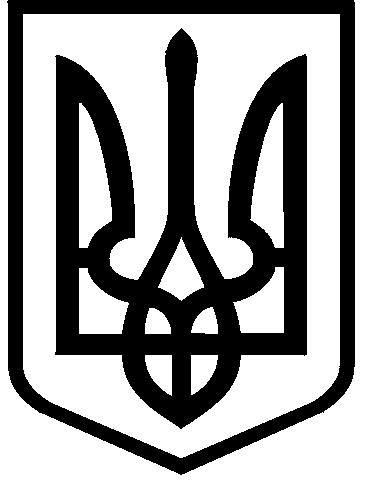 КИЇВСЬКА МІСЬКА РАДАVIІІ СКЛИКАННЯПОСТІЙНА КОМІСІЯ З ПИТАНЬ ВЛАСНОСТІ. Київ, вул. Хрещатик, 36, каб. 1015                               тел.:(044)202-72-24, тел./факс: (044) 202-73-12Протокол № 35/170засідання постійної комісії Київської міської ради з питань власностівід 10.09.2019Електронна версія цього протоколу знаходиться за посиланням: https://vlascom.kyivcity.gov.ua/vlascom.bd/2111604245068253076/z_num=170/z_com_d_t=2019-09-10/z_ac_id=2111604245068253076/list_type=list/query_type=protocolРезультати поіменного голосування знаходяться за посиланням: https://vlascom.kyivcity.gov.ua/protokol-komisiii-(povna--versija)/%202111604245068253076%20/z_num=%20170%20/z_com_d_t=%202019-09-10/z_ac_id=2111604245068253076/list_type=listМісце проведення: Київська міська рада, м. Київ, вул. Хрещатик, 36,                                         зала засідань, к. 514, початок о 10.00.Склад комісії: 12 депутатів Київської міської ради.Присутні: 11 депутатів Київської міської ради, членів постійної комісії:Запрошені:  Голосування щодо наповнення та затвердження  порядку денного:1. СЛУХАЛИ: Г.Свириденко про включення до порядку денного таких питань:- звернення Оболонської районної в м.Києві державної адміністрації щодо питання оренди "Продовження" - Громадська організація "Спілка матерів дітей та дорослих осіб з інвалідністю внаслідок інтелектуальних та фізичних порушень м. Києва "Сонячний промінь", Озерна вулиця, 26-А (Вх. № 08/19454 від 12.09.2019) (Вих. № 104-7662 від 23.08.2019) - звернення Дарницької районної в м.Києві державної адміністрації щодо питання оренди "Зміна ІУ (зміна площі)" - Підприємство об’єднання громадян (релігійної організації, профспілки) ПІДПРИЄМСТВО "ОФІЦЕРИ" ВСЕУКРАЇНСЬКОЇ ОРГАНІЗАЦІЇ ІНВАЛІДІВ "СОЮЗ ОРГАНІЗАЦІЙ ІНВАЛІДІВ УКРАЇНИ", Харченка Євгена вулиця, 47 (Вх. № 08/15426 від 12.09.2019) (Вих. № 101-6075/05 від 05.07.2019) 2. СЛУХАЛИ: Я.Діденка про включення до порядку денного таких питань:- звернення Дарницької районної в м.Києві державної адміністрації щодо питання оренди "Продовження" - Приватне підприємство "Тритон", Драгоманова вулиця, 9А (Вх. № 08/24624 від 12.09.2019) (Вих. № 101-11741/41 від 28.12.2018) - звернення Дарницької районної в м.Києві державної адміністрації щодо питання оренди "Продовження" - Приватне підприємство "Тритон", Драгоманова вулиця, 9А (Вх. № 08/24624 від 12.09.2019) (Вих. № 101-11741/41 від 28.12.2018) 3. СЛУХАЛИ: М.Конобаса про включення до порядку денного таких питань:- звернення Департаменту комунальної власності м. Києва щодо питання оренди "Продовження" - Державна організація (установа, заклад) Головне управління Державної казначейської служби України у м. Києві, Терещенківська вулиця, 11-А (Вх. № 08/20093 від 12.09.2019) (Вих. № 062/05/12-7742 від 03.09.2019) - звернення Департаменту комунальної власності м. Києва щодо питання оренди "Зміна ІУ (зміна процентної ставки: зменшення)" - Державна організація (установа, заклад) Головне управління Державної казначейської служби України у м. Києві, Терещенківська вулиця, 11-А (Вх. № від 18.09.2019) (Вих. № 062/05/20-7891 від 09.09.2019) - звернення Департаменту комунальної власності м. Києва щодо питання оренди "Зміна ІУ (зміна процентної ставки: зменшення)" - Державна організація (установа, заклад) УПРАВЛІННЯ ДЕРЖАВНОЇ КАЗНАЧЕЙСЬКОЇ СЛУЖБИ УКРАЇНИ У СОЛОМ'ЯНСЬКОМУ РАЙОНІ М. КИЄВА, Гарматна вулиця, 31, корпус: літ. А (Вх. № від 18.09.2019) (Вих. № 062/05/20-7891 від 09.09.2019) - звернення Департаменту комунальної власності м. Києва щодо питання оренди "Зміна ІУ (зміна процентної ставки: зменшення)" - Державна організація (установа, заклад) Управління Державної казначейської служби України у Голосіївському районі м. Києва , вул. Володимирська, 69, літ. Б (Вх. № від 18.09.2019) (Вих. № 062/05/20-7891 від 09.09.2019) - звернення Дарницької районної в м.Києві державної адміністрації щодо питання оренди "Зміна ІУ (зміна процентної ставки: зменшення)" - Державна організація (установа, заклад) УПРАВЛІННЯ ДЕРЖАВНОЇ КАЗНАЧЕЙСЬКОЇ СЛУЖБИ УКРАЇНИ У ДАРНИЦЬКОМУ РАЙОНІ М. КИЄВА, Кошиця Олександра вулиця, 11 (Вх. № від 12.09.2019) (Вих. № 101-8206/05 від 09.09.2019) - звернення Шевченківської районної в м.Києві державної адміністрації щодо питання оренди "Єдиний претендент" - Громадська організація "Наш Добробут", Білоруська вулиця, 17 (Вх. № 08/18880 від 13.09.2019) (Вих. № 109/01/25-7490 від 16.08.2019) - звернення Департаменту комунальної власності м. Києва щодо питання оренди "Зміна ІУ (зміна процентної ставки: зменшення)" - Державна організація (установа, заклад) НАЦІОНАЛЬНИЙ МЕДИЧНИЙ УНІВЕРСИТЕТ ІМЕНІ О.О. БОГОМОЛЬЦЯ , вул. Трьохсвятительська, 4, літ. Г (Вх. № від 12.09.2019) (Вих. № 062/05/19-7584 від 28.08.2019) - звернення Деснянської районної в м.Києві державної адміністрації щодо питання оренди "Зміна ІУ (зміна графіку використання)" - Підприємець-фізична особа АНДРЮЩЕНКО ЮЛІЯ АНДРІЇВНА, Кіото вулиця, 11А (Вх. № від 12.09.2019) (Вих. № 102/04/28-7301 від 09.09.2019) - звернення Оболонської районної в м.Києві державної адміністрації щодо питання оренди "Продовження" - Приватне підприємство "Країна дитинства", Архипенка Олександра вулиця, 6В (Вх. № 08/15959 від 12.09.2019) (Вих. № 104-6315 від 12.07.2019) - звернення Оболонської районної в м.Києві державної адміністрації щодо питання оренди "Продовження" - Приватне підприємство "Країна дитинства", Архипенка Олександра вулиця, 6В (Вх. № 08/15959 від 12.09.2019) (Вих. № 104-6315 від 12.07.2019) - звернення Голосіївської районної в м.Києві державної адміністрації щодо питання оренди "Продовження" - Громадська організація "Національні традиції", вул. Микільсько-Ботанічна, 5-А (Вх. № 08/17775 від 12.09.2019) (Вих. № 100-11868 від 02.08.2019) - звернення Печерської районної в м.Києві державної адміністрації щодо питання оренди "Інше" - Товариство з обмеженою відповідальністю "ЕНЕРГО - ТЕХ – ПРОЕКТ", Кудрі Івана вулиця, 37А (Вх. № 08/16387 від 12.09.2019) (Вих. № 105/01-3081/1 від 10.07.2019) - звернення Голосіївської районної в м.Києві державної адміністрації щодо питання оренди "Зміна ІУ (зміна орендаря)" - Товариство з обмеженою відповідальністю "Веллкит", вулиця Велика Китаївська, 6 (Вх. № 08/19515 від 12.09.2019) (Вих. № № 100-12966 від 27.08.2019) - звернення Шевченківської районної в м.Києві державної адміністрації щодо питання оренди "Зміна ІУ (зміна процентної ставки: зменшення)" - Орган державної влади Управління Державної казначейської служби України у Шевченківському районі м. Києва, Туполєва Академіка вулиця, 28А (Вх. № від 13.09.2019) (Вих. № 109/01/25-4032 від 02.05.2019) 4. СЛУХАЛИ: М.Іщенка про включення до порядку денного таких питань:- звернення Деснянської районної в м.Києві державної адміністрації щодо питання оренди "Зміна ІУ (зміна процентної ставки: зменшення)" - Орган державної влади УПРАВЛІННЯ ДЕРЖАВНОЇ КАЗНАЧЕЙСЬКОЇ СЛУЖБИ УКРАЇНИ У ДЕСНЯНСЬКОМУ РАЙОНІ М. КИЄВА, Бальзака Оноре де вулиця, 22 (Вх. № 08/19216 від 12.09.2019) (Вих. № 102/04/28-6793 від 21.08.2019) - звернення Дарницької районної в м.Києві державної адміністрації щодо питання оренди "Єдиний претендент" - Підприємець-фізична особа Лисенко Ольга Євгенівна, Мишуги Олександра вулиця, 5, корпус: Теплиця (Вх. № 08/19566 від 12.09.2019) (Вих. № 101-7748/05 від 27.08.2019) 5. СЛУХАЛИ: С.Артеменка про включення до порядку денного таких питань:- звернення Дніпровської районної в м.Києві державної адміністрації щодо питання оренди "Зміна ІУ (зміна процентної ставки: зменшення)" - Державна організація (установа, заклад) Управління Державної казначейської служби України у Дніпровському районі м. Києва, Бажова вулиця, 11/8 (Вх. № 08/18697 від 12.09.2019) (Вих. № 103/7419/26/3 від 15.08.2019) - звернення Дніпровської районної в м.Києві державної адміністрації щодо питання оренди "Єдиний претендент" - Товариство з обмеженою відповідальністю "Вінсіт-Арт", Перова, 10 (Вх. № від 12.09.2019) (Вих. № 103/7836/26/2 від 29.08.2019) - звернення Дніпровської районної в м.Києві державної адміністрації щодо питання оренди "Продовження" - Публічне акціонерне товариство "Дніпрянка", Навої Алішера проспект, 76 (Вх. № 08/18599 від 12.09.2019) (Вих. № 103/7367/26/3 від 13.08.2019) - звернення Дніпровської районної в м.Києві державної адміністрації щодо питання оренди "Зміна ІУ (зміна цільового призначення)" - Підприємець-фізична особа Сапун В. М., Тичини Павла проспект, 13 (Вх. № 08/22914 від 12.09.2019) (Вих. № 11024/26/2/103 від 30.11.2018) - звернення Дніпровської районної в м.Києві державної адміністрації щодо питання оренди "Єдиний претендент" - Підприємець-фізична особа Загребельний В.В., Тичини Павла проспект, 12 (Вх. № 08/19560 від 17.09.2019) (Вих. № 103/7757/26/2 від 27.08.2019) 6. СЛУХАЛИ: Л.Антонєнка.Л.Антонєнко звернувся до присутніх на засіданні членів постійної комісії з пропозицією повідомити про наявність у них реального чи потенційного конфлікту інтересів щодо  питань порядку денного.ВИСТУПИЛИ: М.Конобас.М.Конобас повідомив, що в порядку статті 28 Закону України «Про запобігання корупції» та статті 8 Регламенту Київської міської ради, припускає можливість виникнення конфлікту інтересів при розгляді питань 48, 250 порядку денного.  7. СЛУХАЛИ: Л.Антонєнка.ВИРІШИЛИ: Затвердити в цілому порядок денний з пропозиціями, озвученими депутатами Київради (344 питання, в тому числі 25 питань, внесених з голосу).ГОЛОСУВАЛИ: "за" – 7, "проти" – 0, "утримались" – 0, "не голосували" – 4 (М.Конобас, А.Андрєєв, М.Буділов, Ю.Вахель).Рішення прийнятоПОРЯДОК ДЕННИЙ     1. Про розгляд звернення Печерської районної в м.Києві державної  адміністрації щодо питання оренди "Оголошення конкурсу" - Товариство з обмеженою відповідальністю ТОВ "ТЕМПО ГРУПП", Підприємець-фізична особа Дохоян Гануш, Руставелі Шота вулиця, 21 (Вх. № 08/16757 від 19.08.2019) (Вих. № 105/01-1539/В-040 від 22.07.2019) Доповідач: Представник району       2. Про розгляд звернення Печерської районної в м.Києві державної  адміністрації щодо питання оренди "Оголошення конкурсу" - Товариство з обмеженою відповідальністю "Центр проектного управління", член НСХУ Єрмолаєв В. І., Кропивницького вулиця, 12 (Вх. № 08/17239 від 19.08.2019) (Вих. № 105/01-1597/В-040 від 29.07.2019) Доповідач: Представник району       3. Про розгляд звернення Солом'янської районної в м.Києві державної  адміністрації щодо питання оренди "Оголошення конкурсу" - Товариство з обмеженою відповідальністю "Фідушія африканські продукти", Товариство з обмеженою відповідальністю "Кретек", проспект Повітрофлотський, 14/17 (Вх. № 08/18692 від 20.08.2019) (Вих. № 108-10833 від 12.08.2019) Доповідач: Представник району      4. Про розгляд звернення Солом'янської районної в м.Києві державної  адміністрації щодо питання оренди "Оголошення конкурсу" - Товариство з обмеженою відповідальністю "Фідушія африканські продукти", Приватне підприємство "Укрторгбудінвест", вулиця Мартиросяна, 16/14 (Вх. № 08/18691 від 20.08.2019) (Вих. № 108-10834 від 12.08.2019) Доповідач: Представник району      5. Про розгляд звернення Святошинської районної в м.Києві державної  адміністрації щодо питання оренди "Оголошення конкурсу" - Підприємець-фізична особа Мельников Олександр Васильович, Підприємець-фізична особа Борисенко-Бабченко Владислава Юріївна, Курінного Петра вулиця, 2 (Вх. № 08/16251 від 20.08.2019) (Вих. № 107-30/5628 від 16.07.2019) Доповідач: Представник району       6. Про розгляд звернення Департаменту комунальної власності м. Києва щодо питання оренди "Оголошення конкурсу" - Приватне підприємство  «КАСТЕЛУМ ІНВЕСТ», Товариство з обмеженою відповідальністю «ВР КОМПАНІ», Військовий проїзд, 1, корпус: літ. Ж (Вх. № 08/16139 від 19.08.2019) (Вих. № 062/05/15-6295 від 15.07.2019) Доповідач: Представник ДКВ      7. Про розгляд звернення Департаменту комунальної власності м. Києва щодо питання оренди "Оголошення конкурсу" - Товариство з обмеженою відповідальністю "СПОРТ ДЛЯ ВСІХ", Підприємець-фізична особа Букаєв Данило Валерійович, Голосіївська вулиця, 4, корпус: літ.Б (Вх. № 08/15906 від 19.08.2019) (Вих. № 062/05/10-6185 від 11.07.2019) Доповідач: Представник ДКВ       8. Про розгляд звернення Голосіївської районної в м.Києві державної  адміністрації щодо питання оренди "Оголошення конкурсу" - Товариство з обмеженою відповідальністю "ТЕМПО ГРУПП", Фізична особа Шикоряк Катерина Віталіївна, вулиця Саксаганського, 63/28 (Вх. № 08/17412 від 19.08.2019) (Вих. № 100-11626 від 30.07.2019) Доповідач: Представник району       9. Про розгляд звернення Святошинської районної в м.Києві державної  адміністрації щодо питання оренди "Оголошення конкурсу" - Громадська організація "Сприяння", Підприємець-фізична особа Попов В'ячеслав Олександрович, Перемоги проспект, 61/2 (Вх. № 08/18574 від 20.08.2019) (Вих. № 107-30/6436 від 13.08.2019) Доповідач: Представник району      10. Про розгляд звернення Оболонської районної в м.Києві державної  адміністрації щодо питання оренди "Оголошення конкурсу" - Товариство з обмеженою відповідальністю "Центр сімейної медицини плюс", Підприємець-фізична особа Яковчук Ольга Степанівна, Йорданська вулиця, 26 (Вх. № 08/16523 від 19.08.2019) (Вих. № 104-6542 від 18.07.2019) Доповідач: Представник району       11. Про розгляд звернення Департаменту комунальної власності м. Києва щодо питання оренди "Оголошення конкурсу" - Комунальне підприємство "Фармація", Товариство з обмеженою відповідальністю "МВВ Інструментс", Вернадського Академіка бульвар, 53, корпус: літ. "В-4" (Вх. № 08/14834 від 19.08.2019) (Вих. № 062/05/17-5831 від 27.06.2019) Доповідач: Представник ДКВ       12. Про розгляд звернення Департаменту комунальної власності м. Києва щодо питання оренди "Оголошення конкурсу" - Товариство з обмеженою відповідальністю "ТЕМПО ГРУПП", Товариство з обмеженою відповідальністю «ВР КОМПАНІ», Військовий проїзд, 1, корпус: літ. Ж (Вх. № від 23.08.2019) (Вих. № 062/05/15-7527 від 23.08.2019) Доповідач: Представник ДКВ       13. Про розгляд звернення Департаменту комунальної власності м. Києва щодо питання оренди "Зміна ІУ (зміна процентної ставки: зменшення)" - Державна організація (установа, заклад) Головне управління Національної поліції у м. Києві, Межигірська вулиця, 23/22 (Вх. № 08/17157 від 12.09.2019) (Вих. № 062/05/16-6658 від 25.07.2019) Доповідач: Представник ДКВ       14. Про розгляд звернення Дарницької районної в м.Києві державної  адміністрації щодо питання оренди "Єдиний претендент" - Благодійна організація "БЛАГОДІЙНИЙ ФОНД СОЦІАЛЬНО-ПРАВОВОЇ ДОПОМОГИ", Вірменська вулиця, 29 (Вх. № 08/15238 від 20.08.2019) (Вих. № 101-5977/05 від 04.07.2019) Доповідач: Представник району      15. Про розгляд звернення Голосіївської районної в м.Києві державної  адміністрації щодо питання оренди "Єдиний претендент" - Благодійна організація Благодійний фонд "Анімалотерапії Маргарити Ващук", просп. Валерія Лобановського, 146-148 (Вх. № 08/17880 від 20.08.2019) (Вих. № № 100-11940 від 05.08.2019) Доповідач: Представник району      16. Про розгляд звернення Департаменту комунальної власності м. Києва щодо питання оренди "Єдиний претендент" - Комунальне підприємство "Муніціпальна охорона", Перемоги проспект, 38 (Вх. № 08/11416 від 12.09.2019) (Вих. № 062/05/19-4737 від 23.05.2019) Доповідач: Представник ДКВ      17. Про розгляд звернення Департаменту комунальної власності м. Києва щодо питання оренди "Продовження" - Комунальне підприємство "Муніціпальна охорона", Перемоги проспект, 38 літ. А (Вх. № 08/8660 від 12.09.2019) (Вих. № 062/05/19-3677 від 18.04.2019) Доповідач: Представник ДКВ       18. Про розгляд звернення Дніпровської районної в м.Києві державної  адміністрації щодо питання оренди "Єдиний претендент" - Комунальне підприємство "Муніціпальна охорона", Праці бульвар, 2/27 (Вх. № 08/15741 від 12.09.2019) (Вих. № 103/6295/26/2 від 10.07.2019) Доповідач: Представник району       19. Про розгляд звернення Дарницької районної в м.Києві державної  адміністрації щодо питання оренди "Єдиний претендент" - Підприємець-фізична особа ТРУХІНА ІННА АНДРІЇВНА, Шевельова Юрія вулиця, 48 (Вх. № 08/14651 від 20.08.2019) (Вих. № 101-5689/05 від 26.06.2019) Доповідач: Представник району      20. Про розгляд звернення Подільської районної в м.Києві державної  адміністрації щодо питання оренди "Єдиний претендент" - Комунальне підприємство виконавчого органу Київради (Київської міської державної адміністрації) "Київтеплоенерго", Кирилівська вулиця, 118, приміщення: літ. А (Вх. № 08/16902 від 20.08.2019) (Вих. № 106-5766 від 19.07.2019) Доповідач: Представник району      21. Про розгляд звернення Голосіївської районної в м.Києві державної  адміністрації щодо питання оренди "Єдиний претендент" - Громадська організація "Вільні Крила", вулиця Василя Касіяна, 8 (Вх. № 08/10724 від 20.08.2019) (Вих. № 100-7451 від 15.05.2019) Доповідач: Представник району      22. Про розгляд звернення Печерської районної в м.Києві державної  адміністрації щодо питання оренди "Єдиний претендент" - Товариство з обмеженою відповідальністю "ГОЛКА", Іоанна Павла ІІ вулиця, 22 (Вх. № 08/17794 від 20.08.2019) (Вих. № 105/01-1643/В-040 від 02.08.2019) Доповідач: Представник району      23. Про розгляд звернення Печерської районної в м.Києві державної  адміністрації щодо питання оренди "Єдиний претендент" - Комунальне підприємство виконавчого органу Київради (Київської міської державної адміністрації) "Київтеплоенерго", Мар'яненка Івана вулиця, 13 (Вх. № 08/13996 від 16.08.2019) (Вих. № 105/01-1313/В-040 від 19.06.2019) Доповідач: Представник району      24. Про розгляд звернення Печерської районної в м.Києві державної  адміністрації щодо питання оренди "Єдиний претендент" - Комунальне підприємство виконавчого органу Київради (Київської міської державної адміністрації) "Київтеплоенерго", Кловський узвіз, 15 (Вх. № 08/13996 від 16.08.2019) (Вих. № 105/01-1313/В-040 від 19.06.2019) Доповідач: Представник району       25. Про розгляд звернення Дарницької районної в м.Києві державної  адміністрації щодо питання оренди "Єдиний претендент" - Громадська організація "ЦЕНТР РОЗВИТКУ "ПЕРСПЕКТИВА", Вербицького Архітектора вулиця, 30А (Вх. № 08/14649 від 20.08.2019) (Вих. № 101-5687/05 від 26.06.2019) Доповідач: Представник району      26. Про розгляд звернення Печерської районної в м.Києві державної  адміністрації щодо питання оренди "Єдиний претендент" - Громадська організація "Духовна сила", Михайла Бойчука вулиця, 6 (Вх. № 08/13080 від 20.08.2019) (Вих. № 105/01-1243/В-040 від 07.06.2019) Доповідач: Представник району      27. Про розгляд звернення Дарницької районної в м.Києві державної  адміністрації щодо питання оренди "Єдиний претендент" - Громадська організація "Клуб розвитку "Лідер", Вербицького Архітектора вулиця, 30А (Вх. № 08/14650 від 20.08.2019) (Вих. № 101-5688/05 від 26.06.2019) Доповідач: Представник району      28. Про розгляд звернення Подільської районної в м.Києві державної  адміністрації щодо питання оренди "Єдиний претендент" - Приватна організація (установа, заклад) Дитячо-юнацька спортивна школа з боротьби та боксу, Новомостицька вулиця, 10 (Вх. № 08/16904 від 20.08.2019) (Вих. № 106-5765 від 19.07.2019) Доповідач: Представник району      29. Про розгляд звернення Департаменту комунальної власності м. Києва щодо питання оренди "Єдиний претендент" - Підприємець-фізична особа Бабич Дмитро Борисович, проспект Героїв Сталінграда, 42-б (Вх. № 08/17394 від 12.09.2019) (Вих. № 062/05/14-6742 від 30.07.2019) Доповідач: Представник ДКВ      30. Про розгляд звернення Департаменту комунальної власності м. Києва щодо питання оренди "Єдиний претендент" - Підприємець-фізична особа Бабич Дмитро Борисович, Прирічна вулиця, 27 (Вх. № 08/17394 від 12.09.2019) (Вих. № 062/05/14-6742 від 30.07.2019) Доповідач: Представник ДКВ      31. Про розгляд звернення Департаменту комунальної власності м. Києва щодо питання оренди "Єдиний претендент" - Підприємець-фізична особа Бабич Дмитро Борисович, Малиновського Маршала вулиця, 3 (Вх. № 08/17394 від 12.09.2019) (Вих. № 062/05/14-6742 від 30.07.2019) Доповідач: Представник ДКВ      32. Про розгляд звернення Департаменту комунальної власності м. Києва щодо питання оренди "Єдиний претендент" - Підприємець-фізична особа Бабич Дмитро Борисович, Архипенка Олександра вулиця, 4 (Вх. № 08/17394 від 12.09.2019) (Вих. № 062/05/14-6742 від 30.07.2019) Доповідач: Представник ДКВ      33. Про розгляд звернення Дніпровської районної в м.Києві державної  адміністрації щодо питання оренди "Єдиний претендент" - Підприємець-фізична особа Федінська Світлана Миколаївна, Тичини Павла проспект, 13 (Вх. № 08/16187 від 20.08.2019) (Вих. № 103/6347/26/2 від 11.07.2019) Доповідач: Представник району      34. Про розгляд звернення Департаменту комунальної власності м. Києва щодо питання оренди "Єдиний претендент" - Підприємець-фізична особа Парфьонова І.О., Пулюя Івана вулиця, 5 літ. А (Вх. № 08/7930 від 19.08.2019) (Вих. № 062/05/20-3403 від 11.04.2019) Доповідач: Представник ДКВ      35. Про розгляд звернення Департаменту комунальної власності м. Києва щодо питання оренди "Єдиний претендент" - Підприємець-фізична особа Дегтяренко А. О., Маяковського Володимира проспект, 61В (Вх. № 08/7930 від 19.08.2019) (Вих. № 062/05/20-3403 від 11.04.2019) Доповідач: Представник ДКВ      36. Про розгляд звернення Департаменту комунальної власності м. Києва щодо питання оренди "Єдиний претендент" - Підприємець-фізична особа Параманов А.А., Жукова Маршала вулиця, 26 літ. А (Вх. № 08/7930 від 19.08.2019) (Вих. № 062/05/20-3403 від 11.04.2019) Доповідач: Представник ДКВ      37. Про розгляд звернення Департаменту комунальної власності м. Києва щодо питання оренди "Єдиний претендент" - Підприємець-фізична особа Батов А.А., Хрещатик вулиця, 10 літ. А (Вх. № 08/7930 від 19.08.2019) (Вих. № 062/05/20-3403 від 11.04.2019)  Доповідач: Представник ДКВ      38. Про розгляд звернення Департаменту комунальної власності м. Києва щодо питання оренди "Єдиний претендент" - Товариство з обмеженою відповідальністю "Проспект", вул. Кіото, б/н (Вх. № 08/7930 від 19.08.2019) (Вих. № 062/05/20-3403 від 11.04.2019)  Доповідач: Представник ДКВ      39. Про розгляд звернення Дарницької районної в м.Києві державної  адміністрації щодо питання оренди "Єдиний претендент" - Підприємець-фізична особа Мотінова Тетяна Іванівна, Пасхаліна Юрія вулиця, 10/5 (Вх. № 08/16577 від 12.09.2019) (Вих. № 101-6563/05 від 18.07.2019)  Доповідач: Представник району      40. Про розгляд звернення Солом'янської районної в м.Києві державної  адміністрації щодо питання оренди "Єдиний претендент" - Громадська організація "Місце сили", вулиця Героїв Севастополя, 14А (Вх. № 08/18489 від 12.09.2019) (Вих. № 108-10828 від 12.08.2019)  Доповідач: Представник району      41. Про розгляд звернення Департаменту комунальної власності м. Києва щодо питання оренди "Єдиний претендент" - Громадська організація "Футбольний клуб "Бомбардир", Дніпровський р-н, Микільсько-Слобідська, б/н - майдан (Вх. № 08/14805 від 12.09.2019) (Вих. № 062/05/13-5844 від 27.06.2019) Доповідач: Представник ДКВ      42. Про розгляд звернення Солом'янської районної в м.Києві державної  адміністрації щодо питання оренди "Єдиний претендент" - Підприємець-фізична особа Каллаш Ганна Сергіївна, провулок Платонівський, 3 (Вх. № 08/18653 від 12.09.2019) (Вих. № 108-10890 від 13.08.2019)  Доповідач: Представник району      43. Про розгляд звернення Печерської районної в м.Києві державної  адміністрації щодо питання оренди "Єдиний претендент" - Громадська організація "Невідомий Патріот", Предславинська вулиця, 12 (Вх. № 08/15599 від 20.08.2019) (Вих. № 105/01-1436/В-040 від 08.07.2019) Доповідач: Представник району      44. Про розгляд звернення Дарницької районної в м.Києві державної  адміністрації щодо питання оренди "Єдиний претендент" - Індивідуальне підприємство ФОП Беззубенко Оксана Анатоліївна, Харківське шосе, 168І (Вх. № 08/18345 від 12.09.2019) (Вих. № 101-7196/05 від 08.08.2019) Доповідач: Представник району      45. Про розгляд звернення Дарницької районної в м.Києві державної  адміністрації щодо питання оренди "Єдиний претендент" - Індивідуальне підприємство ФОП Беззубенко Оксана Анатоліївна, Григоренка Петра проспект, 21Б (Вх. № 08/18345 від 12.09.2019) (Вих. № 101-7196/05 від 08.08.2019)  Доповідач: Представник району      46. Про розгляд звернення Голосіївської районної в м.Києві державної  адміністрації щодо питання оренди "Єдиний претендент" - Громадська організація "ФЕДЕРАЦІЯ ДУКЕНДО УКРАЇНИ", Китаївська вулиця, 22 (Вх. № 08/14719 від 12.09.2019) (Вих. № 100-9722 від 27.06.2019)  Доповідач: Представник району      47. Про розгляд звернення Печерської районної в м.Києві державної  адміністрації щодо питання оренди "Єдиний претендент" - Товариство з обмеженою відповідальністю "Українська Муза", Мечнікова вулиця, 10/2 (Вх. № 08/16818 від 12.09.2019) (Вих. № 105/01-1541/В-040 від 22.07.2019)  Доповідач: Представник району      48. Про розгляд звернення Департаменту комунальної власності м. Києва щодо питання оренди "Єдиний претендент" - Товариство з обмеженою відповідальністю "Водолій-П", Пулюя Івана вулиця, 5 літ. А (Вх. № 08/4439 від 12.09.2019) (Вих. № 062/05/18-2017 від 27.02.2019)  Доповідач: Представник ДКВ      49. Про розгляд звернення Дарницької районної в м.Києві державної  адміністрації щодо питання оренди "Єдиний претендент" - Підприємець-фізична особа Юрченко Лілія Олександрівна, Харківське шосе, 166 (Вх. № 08/16578 від 12.09.2019) (Вих. № 101-6562/05 від 18.07.2019) Доповідач: Представник району      50. Про розгляд звернення Дарницької районної в м.Києві державної  адміністрації щодо питання оренди "Єдиний претендент" - Громадська організація "Сьогун", Вербицького Архітектора вулиця, 28Г (Вх. № 08/16579 від 12.09.2019) (Вих. № 101-6561/05 від 18.07.2019)  Доповідач: Представник району      51. Про розгляд звернення Дарницької районної в м.Києві державної  адміністрації щодо питання оренди "Єдиний претендент" - Громадська організація "Сьогун", Харченка Євгена вулиця, 23Б (Вх. № 08/16579 від 12.09.2019) (Вих. № 101-6561/05 від 18.07.2019)  Доповідач: Представник району      52. Про розгляд звернення Дарницької районної в м.Києві державної  адміністрації щодо питання оренди "Єдиний претендент" - Громадська організація "БАСКЕТБОЛЬНИЙ КЛУБ "ХИЖАКИ", Російська вулиця, 45 (Вх. № 08/16520 від 12.09.2019) (Вих. № 101-6554/05 від 18.07.2019)  Доповідач: Представник району      53. Про розгляд звернення Дарницької районної в м.Києві державної  адміністрації щодо питання оренди "Єдиний претендент" - Громадська організація "БАСКЕТБОЛЬНИЙ КЛУБ "ХИЖАКИ", Вербицького Архітектора вулиця, 7 (Вх. № 08/16520 від 12.09.2019) (Вих. № 101-6554/05 від 18.07.2019)  Доповідач: Представник району      54. Про розгляд звернення Департаменту комунальної власності м. Києва щодо питання оренди "Єдиний претендент" - Громадська організація "Спортивний клуб "Сагайдачний", Качуровського Ігоря провулок, 1 літ. А (Вх. № 08/18494 від 03.09.2019) (Вих. № 062/05/11-7163 від 12.08.2019)  Доповідач: Представник ДКВ      55. Про розгляд звернення Департаменту комунальної власності м. Києва щодо питання оренди "Єдиний претендент" - Підприємець-фізична особа Долгополова А.І., Заболотного Академіка вулиця, 20А літ. В (Вх. № 08/18495 від 12.09.2019) (Вих. № 062/05/10-7164 від 12.08.2019)  Доповідач: Представник ДКВ      56. Про розгляд звернення Департаменту комунальної власності м. Києва щодо питання оренди "Єдиний претендент" - Підприємець-фізична особа Долгополова А.І., Глушкова Академіка проспект, 31А літ. А (Вх. № 08/18495 від 12.09.2019) (Вих. № 062/05/10-7164 від 12.08.2019)  Доповідач: Представник ДКВ      57. Про розгляд звернення Департаменту комунальної власності м. Києва щодо питання оренди "Єдиний претендент" - Підприємець-фізична особа Долгополова А.І., Заболотного Академіка вулиця, 48А літ. А (Вх. № 08/18495 від 12.09.2019) (Вих. № 062/05/10-7164 від 12.08.2019)   Доповідач: Представник ДКВ      58. Про розгляд звернення Департаменту комунальної власності м. Києва щодо питання оренди "Єдиний претендент" - Товариство з обмеженою відповідальністю "Лайт-Сіті", Кривоноса Максима вулиця, 29 літ. А (Вх. № 08/18498 від 12.09.2019) (Вих. № 062/05/18-7170 від 12.08.2019)   Доповідач: Представник ДКВ      59. Про розгляд звернення Деснянської районної в м.Києві державної  адміністрації щодо питання оренди "Єдиний претендент" - Підприємець-фізична особа Турій Світлана Григорівна, Бикова Леоніда бульвар, 7А (Вх. № 08/14609 від 12.09.2019) (Вих. № 102/04/28-5183 від 26.06.2019)   Доповідач: Представник району      60. Про розгляд звернення Департаменту комунальної власності м. Києва щодо питання оренди "Єдиний претендент" - Товариство з обмеженою відповідальністю "Торгпродсервіс", вул. Юрія Іллєнка, 16 літ.В (Вх. № 08/17398 від 12.09.2019) (Вих. № 062/05/19-6746 від 30.07.2019)   Доповідач: Представник ДКВ      61. Про розгляд звернення Деснянської районної в м.Києві державної  адміністрації щодо питання оренди "Єдиний претендент" - Підприємець-фізична особа Непевная Оксана Геннадіївна, Лісовий проспект, 23А (Вх. № 08/14608 від 12.09.2019) (Вих. № 102/04/28-5184 від 26.06.2019)    Доповідач: Представник району      62. Про розгляд звернення Деснянської районної в м.Києві державної  адміністрації щодо питання оренди "Єдиний претендент" - Підприємець-фізична особа Ларіонова Марина Андріївна, Сабурова Олександра вулиця, 20 (Вх. № 08/14757 від 12.09.2019) (Вих. № 102/04/28-5246 від 27.06.2019)    Доповідач: Представник району      63. Про розгляд звернення Департаменту комунальної власності м. Києва щодо питання оренди "Єдиний претендент" - Товариство з обмеженою відповідальністю "Знахідка", Шолом-Алейхема вулиця, 3 літ. А (Вх. № 08/14792 від 12.09.2019) (Вих. № 062/05/12-5847 від 27.06.2019)    Доповідач: Представник ДКВ      64. Про розгляд звернення Департаменту комунальної власності м. Києва щодо питання оренди "Єдиний претендент" - Підприємець-фізична особа Дорош Леонід Миколайович, Навої Алішера проспект, 3 (Вх. № 08/17320 від 12.09.2019) (Вих. № 062/05/20-6722 від 29.07.2019)     Доповідач: Представник ДКВ      65. Про розгляд звернення Печерської районної в м.Києві державної  адміністрації щодо питання оренди "Єдиний претендент" - Підприємець-фізична особа Діденко Марина Степанівна, Василя Тютюнника вулиця, 5А (Вх. № 08/15294 від 12.09.2019) (Вих. № 105/01-1420/В-040 від 04.07.2019)    Доповідач: Представник району      66. Про розгляд проекту рішення Департаменту комунальної власності м. Києва щодо питання оренди "Єдиний претендент" - Товариство з обмеженою відповідальністю "КиївМілГруп", Запорожця Петра (Дніпровський район/ 10567) вулиця, 26, (харчовий блок), літ. Р (Вх. № 08/231-2347/ПР від 12.09.2019) (Вих. № 009-85р від 21.06.2019)     Доповідач: Представник ДКВ      67. Про розгляд звернення Голосіївської районної в м.Києві державної  адміністрації щодо питання оренди "Єдиний претендент" - Підприємець-фізична особа ФОП Рокицький Юрій Васильович, Голосіївський проспект, 120В (Вх. № 08/15847 від 20.08.2019) (Вих. № № 100-10537 від 11.07.2019) Доповідач: Представник району      68. Про розгляд звернення Голосіївської районної в м.Києві державної  адміністрації щодо питання оренди "Єдиний претендент" - Товариство з обмеженою відповідальністю "ТАНДЕМ СКУЛ", Голосіївський проспект, 120В (Вх. № 08/15848 від 12.09.2019) (Вих. № № 100-10538 від 11.07.2019)  Доповідач: Представник району      69. Про розгляд звернення Дарницької районної в м.Києві державної  адміністрації щодо питання оренди "Єдиний претендент" - Товариство з обмеженою відповідальністю "Англійська група", Гмирі Бориса вулиця, 2-В (Вх. № 08/17916 від 12.09.2019) (Вих. № 101-7031/05 від 05.08.2019)  Доповідач: Представник району      70. Про розгляд звернення Дарницької районної в м.Києві державної  адміністрації щодо питання оренди "Єдиний претендент" - Товариство з обмеженою відповідальністю "Англійська група", Бажана Миколи проспект, 32А (Вх. № 08/17916 від 12.09.2019) (Вих. № 101-7031/05 від 05.08.2019)  Доповідач: Представник району      71. Про розгляд звернення Дарницької районної в м.Києві державної  адміністрації щодо питання оренди "Єдиний претендент" - Товариство з обмеженою відповідальністю "Англійська група", Харченка Євгена вулиця, 23Б (Вх. № 08/16580 від 12.09.2019) (Вих. № 101-6560/05 від 18.07.2019)  Доповідач: Представник району      72. Про розгляд звернення Дарницької районної в м.Києві державної  адміністрації щодо питання оренди "Єдиний претендент" - Товариство з обмеженою відповідальністю "Британська мовна школа "Айсмарт", Ревуцького вулиця, 13А (Вх. № 08/16899 від 12.09.2019) (Вих. № 101-6684/05 від 23.07.2019)  Доповідач: Представник району      73. Про розгляд звернення Деснянської районної в м.Києві державної  адміністрації щодо питання оренди "Єдиний претендент" - Підприємець-фізична особа Кичан Ольга Сергіївна, Закревського Миколи вулиця, 29А (Вх. № 08/24403 від 12.09.2019) (Вих. № 102/04/26-11662 від 22.12.2018) Доповідач: Представник району      74. Про розгляд звернення Департаменту комунальної власності м. Києва щодо питання оренди "Єдиний претендент" - ФО-П Сахешвілі Еліда , Верхній Вал вулиця, 16 (Вх. № 08/2439 від 12.09.2019) (Вих. № 062/05/16-1169 від 05.02.2019) Доповідач: Представник ДКВ      75. Про розгляд звернення Солом'янської районної в м.Києві державної  адміністрації щодо питання оренди "Єдиний претендент" - Товариство з обмеженою відповідальністю "ТАЛІСМАН ПЛЮС", проспект Космонавта Комарова, 12 (Вх. № 08/18512 від 12.09.2019) (Вих. № 108-10835 від 12.08.2019)  Доповідач: Представник району      76. Про розгляд звернення Дніпровської районної в м.Києві державної  адміністрації щодо питання оренди "Єдиний претендент" - Підприємець-фізична особа Федінська Світлана Миколаївна, Перова бульвар, 15 (Вх. № 08/16897 від 20.08.2019) (Вих. № 103/6683/26/2 від 22.07.2019) Доповідач: Представник району 77. Про розгляд звернення Департаменту комунальної власності м. Києва щодо питання оренди "Єдиний претендент" - Підприємець-фізична особа Лазаренко В.І., Бессарабська площа, 2 (Вх. № 08/5126 від 16.08.2019) (Вих. № 062/05/19-2794 від 23.03.2018) Доповідач: Представник ДКВ      78. Про розгляд звернення Дніпровської районної в м.Києві державної  адміністрації щодо питання оренди "Єдиний претендент" - Підприємець-фізична особа Федінська Світлана Миколаївна, Ентузіастів вулиця, 29 (Вх. № 08/16556 від 20.08.2019) (Вих. № 103/6600/26/2 від 18.07.2019) Доповідач: Представник району      79. Про розгляд звернення Печерської районної в м.Києві державної  адміністрації щодо питання оренди "Єдиний претендент" - Громадська організація "Спілка художників та дизайнерів "Артхаус", Тверський тупик, 6/8 (Вх. № 08/14968 від 12.09.2019) (Вих. № 105/01-1396/В-140 від 01.07.2019) Доповідач: Представник району      80. Про розгляд звернення Святошинської районної в м.Києві державної  адміністрації щодо питання оренди "Єдиний претендент" - Підприємець-фізична особа Кулик Вікторія Юріївна, Чорнобильська вулиця, 5/7 (Вх. № 08/5731 від 12.09.2019) (Вих. № 107-30/2179 від 18.03.2019) Доповідач: Представник району      81. Про розгляд звернення Святошинської районної в м.Києві державної  адміністрації щодо питання оренди "Єдиний претендент" - Підприємець-фізична особа Васильчук Євген Олександрович, Академіка Єфремова вулиця, 11 (Вх. № 08/5731 від 12.09.2019) (Вих. № 107-30/2179 від 18.03.2019)  Доповідач: Представник району      82. Про розгляд звернення Департаменту комунальної власності м. Києва щодо питання оренди "Єдиний претендент" - Підприємець-фізична особа Тихомірова Вікторія Володимирівна, Запорожця Петра (Дніпровський район/ 10567) вулиця, 26, корпус: (терапевтичний) літ.Л (Вх. № 08/6229 від 12.09.2019) (Вих. № 062/05/20-2795 від 25.03.2019)  Доповідач: Представник ДКВ      83. Про розгляд звернення Департаменту комунальної власності м. Києва щодо питання оренди "Єдиний претендент" - Підприємець-фізична особа Балабанов С. К., Жукова Маршала вулиця, 26 літ. А (Вх. № 08/15597 від 12.09.2019) (Вих. № 062/05-12-6070 від 08.07.2019)   Доповідач: Представник ДКВ      84. Про розгляд звернення Солом'янської районної в м.Києві державної  адміністрації щодо питання оренди "Єдиний претендент" - Підприємець-фізична особа Вовченко Юлія Петрівна, Тупікова Генерала вулиця, 3/1 (Вх. № 08/16252 від 12.09.2019) (Вих. № 108-9637 від 16.07.2019)   Доповідач: Представник району      85. Про розгляд звернення Подільської районної в м.Києві державної  адміністрації щодо питання оренди "Єдиний претендент" - Індивідуальне підприємство Фізична особа-підприємець Сарнова Тамара Петрівна (ФОП Сарнова Т.П.), Мостицька вулиця, 9 (Вх. № 08/17415 від 12.09.2019) (Вих. № 106-6033 від 29.07.2019)    Доповідач: Представник району      86. Про розгляд звернення Солом'янської районної в м.Києві державної  адміністрації щодо питання оренди "Єдиний претендент" - Товариство з обмеженою відповідальністю "Екопродмаг", вулиця Донецька, 18 (Вх. № 08/18525 від 12.09.2019) (Вих. № 108-10816 від 12.08.2019)     Доповідач: Представник району      87. Про розгляд звернення Святошинської районної в м.Києві державної  адміністрації щодо питання оренди "Єдиний претендент" - Товариство з додатковою відповідальністю "Укрліфтсервіс", Ірпінська вулиця, 71 (Вх. № 08/15021 від 12.09.2019) (Вих. № 107-30/5223 від 02.07.2019)     Доповідач: Представник району      88. Про розгляд звернення Департаменту комунальної власності м. Києва щодо питання оренди "Єдиний претендент" - Товариство з обмеженою відповідальністю "Клевер-Компані", Деміївська вулиця, 43, літ. А (Вх. № 08/6423 від 12.09.2019) (Вих. № 062/05/10-2858 від 26.03.2019)     Доповідач: Представник ДКВ      89. Про розгляд звернення Департаменту комунальної власності м. Києва щодо питання оренди "Єдиний претендент" - Підприємець-фізична особа Кузьміна Т.М., Данькевича Костянтина вулиця, 4А (Вх. № 08/2003 від 12.09.2019) (Вих. № 062/05/12-945 від 30.01.2019)      Доповідач: Представник ДКВ      90. Про розгляд звернення Департаменту комунальної власності м. Києва щодо питання оренди "Єдиний претендент" - Підприємець-фізична особа Дворнік Андрій Миколайович, Вербицького Архітектора вулиця, 14Б (Вх. № 08/17397 від 12.09.2019) (Вих. № 062/05/11-6745 від 30.07.2019)      Доповідач: Представник ДКВ      91. Про розгляд звернення Солом'янської районної в м.Києві державної  адміністрації щодо питання оренди "Єдиний претендент" - Підприємець-фізична особа Білокудря Д.Б., Леваневського вулиця, 4 (Вх. № 08/17331 від 12.09.2019) (Вих. № 108-10231 від 29.07.2019)      Доповідач: Представник району      92. Про розгляд звернення Деснянської районної в м.Києві державної  адміністрації щодо питання оренди "Єдиний претендент" - Підприємець-фізична особа Зеленко Тетяна Василівна, Закревського Миколи вулиця, 21 (Вх. № 08/14605 від 12.09.2019) (Вих. № 102/04/28-5181 від 26.06.2019)       Доповідач: Представник району      93. Про розгляд звернення Деснянської районної в м.Києві державної  адміністрації щодо питання оренди "Єдиний претендент" - Підприємець-фізична особа ЧЕРНИШ ОКСАНА ЄВГЕНІВНА, Вигурівський бульвар, 4 (Вх. № 08/14606 від 12.09.2019) (Вих. № 102/04/28-5180 від 26.06.2019)       Доповідач: Представник району      94. Про розгляд звернення Департаменту комунальної власності м. Києва щодо питання оренди "Єдиний претендент" - Підприємець-фізична особа ФОП Радучич Л.В., Архипенка Олександра вулиця, 5, корпус: літ. А (Вх. № 08/17426 від 12.09.2019) (Вих. № 062/05/14-6764 від 30.07.2019)  Доповідач: Представник ДКВ      95. Про розгляд звернення Департаменту комунальної власності м. Києва щодо питання оренди "Єдиний претендент" - Товариство з обмеженою відповідальністю "Бастет Трейд", Будіндустрії вулиця, 9, корпус: літ. В, літ. Е, літ. З, літ. С (Вх. № 08/1544 від 20.08.2019) (Вих. № 062/05/20-743 від 24.01.2019) Доповідач: Представник ДКВ      96. Про розгляд звернення Департаменту комунальної власності м. Києва щодо питання оренди "Єдиний претендент" - Підприємець-фізична особа Звінська І.Ю., Маяковського Володимира проспект, 15 літ. А (Вх. № 08/15596 від 12.09.2019) (Вих. № 062/05/12-6071 від 08.07.2019)  Доповідач: Представник ДКВ      97. Про розгляд проекту рішення Департаменту комунальної власності м. Києва щодо питання оренди "Єдиний претендент" - Підприємець-фізична особа Щерба Микита Олександрович, Верхній Вал вулиця, 16 (Вх. № 08/14950 від 12.09.2019) (Вих. № 062/05/16-5839 від 27.06.2019)  Доповідач: Представник ДКВ      98. Про розгляд звернення Департаменту комунальної власності м. Києва щодо питання оренди "Єдиний претендент" - Приватне підприємство "Альтаїр", Січових Стрільців вулиця, 91 (Вх. № 08/4581 від 19.08.2019) (Вих. № 062/05/20-2104 від 01.03.2019) Доповідач: Представник ДКВ      99. Про розгляд звернення Дарницької районної в м.Києві державної  адміністрації щодо питання оренди "Єдиний претендент" - Приватне підприємство "ОХОРОННА КОМПАНІЯ БЕЛС", Санаторна вулиця, 23 (Вх. № 08/16576 від 12.09.2019) (Вих. № 101-6546/05 від 18.07.2019)  Доповідач: Представник району     100. Про розгляд звернення Департаменту комунальної власності м. Києва щодо питання оренди "Єдиний претендент" - Товариство з обмеженою відповідальністю "Мастер-Авіа", просп. Повітрофлотський, 86а літ.С (Вх. № 08/5899 від 12.09.2019) (Вих. № 062/05/18-2621 від 20.03.2019)  Доповідач: Представник ДКВ      101. Про розгляд звернення Дніпровської районної в м.Києві державної  адміністрації щодо питання оренди "Єдиний претендент" - Підприємець-фізична особа Сапун В. М., Миру проспект, 2/3 (Вх. № 08/18602 від 12.09.2019) (Вих. № 103/7369/26/3 від 13.08.2019)   Доповідач: Представник району     102. Про розгляд звернення Департаменту комунальної власності м. Києва щодо питання оренди "Єдиний претендент" - Товариство з обмеженою відповідальністю "Ревелейшн", Усенка Павла вулиця, 7/9, корпус: літ. Г (Вх. № 08/18492 від 12.09.2019) (Вих. № 062/05/20-7160 від 12.08.2019)   Доповідач: Представник ДКВ      103. Про розгляд звернення Департаменту комунальної власності м. Києва щодо питання оренди "Єдиний претендент" - Товариство з обмеженою відповідальністю "Ревелейшн", Сирецька вулиця, 25, корпус: 5 літ. Д (Вх. № 08/18491 від 12.09.2019) (Вих. № 062/05/20-7159 від 12.08.2019)   Доповідач: Представник ДКВ      104. Про розгляд звернення Департаменту комунальної власності м. Києва щодо питання оренди "Єдиний претендент" - Фізична особа – підприємець Бердніков Олег Миколайович, Харківське шосе, 121, літ. «Д ІV», корпус К-1 (Вх. № 08/2432 від 12.09.2019) (Вих. № 062/05/11-1167 від 05.02.2019)   Доповідач: Представник ДКВ      105. Про розгляд звернення Департаменту комунальної власності м. Києва щодо питання оренди "Єдиний претендент" - Підприємець-фізична особа Рой Леся Петрівна, Григоренка Петра проспект, 21А (Вх. № 08/17638 від 12.09.2019) (Вих. № 062/05/11-6839 від 01.08.2019)   Доповідач: Представник ДКВ      106. Про розгляд звернення Департаменту комунальної власності м. Києва щодо питання оренди "Єдиний претендент" - Товариство з обмеженою відповідальністю "Старгруп", Булгакова вулиця, 13 літ. А (Вх. № 08/18497 від 12.09.2019) (Вих. № 062/05/17-7166 від 12.08.2019)   Доповідач: Представник ДКВ      107. Про розгляд звернення Департаменту комунальної власності м. Києва щодо питання оренди "Єдиний претендент" - Товариство з обмеженою відповідальністю "Британська мовна школа "Айсмарт", Бажана Миколи проспект, 3А, літ. А (Вх. № 08/8857 від 12.09.2019) (Вих. № 062/05/11-3737 від 19.04.2019)   Доповідач: Представник ДКВ      108. Про розгляд звернення Департаменту комунальної власності м. Києва щодо питання оренди "Єдиний претендент" - Товариство з обмеженою відповідальністю "Лідертранс", Охтирська вулиця, 8, корпус: літ. А (Вх. № 08/14328 від 12.09.2019) (Вих. № 062/05/18-5677 від 21.06.2019)   Доповідач: Представник ДКВ      109. Про розгляд звернення Департаменту комунальної власності м. Києва щодо питання оренди "Єдиний претендент" - Товариство з обмеженою відповідальністю "ДІАСВІТ", Мельникова вулиця, 16, корпус: літ.А (Вх. № 08/14811 від 12.09.2019) (Вих. № 062/05/19-5845 від 27.06.2019)  Доповідач: Представник ДКВ      110. Про розгляд звернення Департаменту комунальної власності м. Києва щодо питання оренди "Єдиний претендент" - Товариство з обмеженою відповідальністю "МЦ РАДОМЕД", Бажана Миколи проспект, 5А (Вх. № 08/17396 від 12.09.2019) (Вих. № 062/05/11-6744 від 30.07.2019)   Доповідач: Представник ДКВ      111. Про розгляд звернення Департаменту комунальної власності м. Києва щодо питання оренди "Єдиний претендент" - Товариство з обмеженою відповідальністю "Торгівельно-медичний центр "Медтехніка", Вербицького Архітектора вулиця, 3 Б (Вх. № 08/10655 від 12.09.2019) (Вих. № 062/05/20-4369 від 14.05.2019)   Доповідач: Представник ДКВ      112. Про розгляд звернення Департаменту комунальної власності м. Києва щодо питання оренди "Єдиний претендент" - Підприємець-фізична особа Борзова Олена Анатоліївна, Харківське шосе, 168Ж літ. А (Вх. № 08/11104 від 12.09.2019) (Вих. № 062/05/11-4628 від 20.05.2019)   Доповідач: Представник ДКВ      113. Про розгляд звернення Департаменту комунальної власності м. Києва щодо питання оренди "Єдиний претендент" - Підприємець-фізична особа Іщенко Андрій Григорович, Шалетт Міста вулиця, 6 (Вх. № 08/11105 від 12.09.2019) (Вих. № 062/05/16-4629 від 20.05.2019)   Доповідач: Представник ДКВ      114. Про розгляд звернення Деснянської районної в м.Києві державної  адміністрації щодо питання оренди "Єдиний претендент" - Товариство з обмеженою відповідальністю ТОВАРИСТВО З ОБМЕЖЕНОЮ ВІДПОВІДАЛЬНІСТЮ "СОЛЯРІС 77", Маяковського Володимира проспект, 60/10 (Вх. № 08/14604 від 12.09.2019) (Вих. № 102/04/28-5182 від 26.06.2019)  Доповідач: Представник району      115. Про розгляд звернення Деснянської районної в м.Києві державної  адміністрації щодо питання оренди "Єдиний претендент" - Товариство з обмеженою відповідальністю "Ідальго Капітал", Братиславська вулиця, 14Б (Вх. № 08/17223 від 12.09.2019) (Вих. № 102/03/26-8470 від 18.09.2018)  Доповідач: Представник району      116. Про розгляд звернення Дніпровської районної в м.Києві державної  адміністрації щодо питання оренди "Єдиний претендент" - Фізична особа Білінська Н.А., Новаторів вулиця, 4 (Вх. № 08/18147 від 20.08.2019) (Вих. № 103/7202/26/3 від 07.08.2019) Доповідач: Представник району      117. Про розгляд звернення Дніпровської районної в м.Києві державної  адміністрації щодо питання оренди "Єдиний претендент" - Фізична особа Якимчук О.В., Новаторів вулиця, 4 (Вх. № 08/18146 від 20.08.2019) (Вих. № 103/7201/26/3 від 07.08.2019) Доповідач: Представник району      118. Про розгляд звернення Департаменту комунальної власності м. Києва щодо питання оренди "Єдиний претендент" - Підприємець-фізична особа Литовчук Олександр Іванович, Котельникова Михайла вулиця, 95 (Вх. № 08/17322 від 12.09.2019) (Вих. № 062/05/20-6720 від 29.07.2019)  Доповідач: Представник ДКВ      119. Про розгляд звернення Департаменту комунальної власності м. Києва щодо питання оренди "Єдиний претендент" - Підприємець-фізична особа Литовчук Олександр Іванович, Котельникова Михайла вулиця, 95 (Вх. № 08/17323 від 12.09.2019) (Вих. № 062/05/20-6719 від 22.07.2019)  Доповідач: Представник ДКВ      120. Про розгляд звернення Оболонської районної в м.Києві державної  адміністрації щодо питання оренди "Єдиний претендент" - Товариство з обмеженою відповідальністю "Неоклініка", Йорданська вулиця, 26 (Вх. № 08/18744 від 12.09.2019) (Вих. № 104-7329 від 13.08.2019)  Доповідач: Представник району      121. Про розгляд звернення Деснянської районної в м.Києві державної  адміністрації щодо питання оренди "Єдиний претендент" - Підприємець-фізична особа Припутень Анжела Миколаївна, Закревського Миколи вулиця, 81/1 (Вх. № 08/17400 від 12.09.2019) (Вих. № 102/02/28-6239 від 30.07.2019)  Доповідач: Представник району      122. Про розгляд звернення Департаменту комунальної власності м. Києва щодо питання оренди "Єдиний претендент" - Товариство з обмеженою відповідальністю "Медекспрес", Харківське шосе, 121, літ. А-9 (Вх. № 08/17324 від 12.09.2019) (Вих. № 062/05/11-6710 від 29.07.2019)  Доповідач: Представник ДКВ      123. Про розгляд звернення Оболонської районної в м.Києві державної  адміністрації щодо питання оренди "Єдиний претендент" - Товариство з обмеженою відповідальністю "Астраліс", Тимошенка Маршала вулиця, 14 (Вх. № 08/18745 від 12.09.2019) (Вих. № 104-7328 від 13.08.2019)  Доповідач: Представник району      124. Про розгляд звернення Департаменту комунальної власності м. Києва щодо питання оренди "Єдиний претендент" - Підприємець-фізична особа Очеретян Тетяна Леонідівна, Гагаріна Юрія проспект, 16 (Вх. № 08/9965 від 12.09.2019) (Вих. № 062/05/13-4138 від 06.05.2019)  Доповідач: Представник ДКВ      125. Про розгляд звернення Департаменту комунальної власності м. Києва щодо питання оренди "Єдиний претендент" - Підприємець-фізична особа Радучич Л.В., Архипенка Олександра вулиця, 5, корпус: літ. А (Вх. № 08/17425 від 12.09.2019) (Вих. № 062/05/14-6765 від 30.07.2019)   Доповідач: Представник ДКВ      126. Про розгляд звернення Департаменту комунальної власності м. Києва щодо питання оренди "Єдиний претендент" - Громадська організація "Школа естетичного виховання "Модельна агенція РІМО", Маяковського Володимимра проспект, 31, літ. А (Вх. № 08/8856 від 12.09.2019) (Вих. № 062/05/12-3736 від 19.04.2019)   Доповідач: Представник ДКВ      127. Про розгляд звернення Департаменту комунальної власності м. Києва щодо питання оренди "Єдиний претендент" - Підприємець-фізична особа Щербюк Сергій Леонідович, Волинська вулиця, 21 (Вх. № 08/17321 від 12.09.2019) (Вих. № 062/05/20-6721 від 29.07.2019)   Доповідач: Представник ДКВ      128. Про розгляд звернення Дніпровської районної в м.Києві державної  адміністрації щодо питання оренди "Єдиний претендент" - Підприємець-фізична особа Орлова Валерія В'ячеславівна, Гагаріна Юрія проспект, 12/1 (Вх. № 08/15352 від 12.09.2019) (Вих. № 103/6147/26/2 від 05.07.2019)   Доповідач: Представник району      129. Про розгляд звернення Департаменту комунальної власності м. Києва щодо питання оренди "Єдиний претендент" - ФО-П Трінус Костянтин Федорович, Харківське шосе, № 121, корпус 2 (Вх. № 08/3385 від 12.09.2019) (Вих. № 062/05/11-1578 від 15.02.2019)   Доповідач: Представник ДКВ      130. Про розгляд проекту рішення Департаменту комунальної власності м. Києва щодо питання оренди "Єдиний претендент" - Філія (інший відокремлений підрозділ) Головне управління по м. Києву та Київській області Публічного акціонерного товариства "Державний ощадний банк України", Підвисоцького Професора вулиця, 4А (Вх. № 08/3893 від 12.09.2019) (Вих. № 062/05/15-1826 від 21.02.2019)   Доповідач: Представник ДКВ      131. Про розгляд проекту рішення Департаменту комунальної власності м. Києва щодо питання оренди "Єдиний претендент" - Акціонерне товариство "УкрСиббанк" , Ризька вулиця, 1 (Вх. № 08/9685 від 12.09.2019) (Вих. № 062/05/18-4022 від 02.05.2019)   Доповідач: Представник ДКВ      132. Про розгляд звернення Департаменту комунальної власності м. Києва щодо питання оренди "Єдиний претендент" - Приватне акціонерне товариство ПАТ «Альфа-Банк», Харківське шосе, 121, літ. Б-ІІІ» (Вх. № 08/2446 від 12.09.2019) (Вих. № 062/05/11-1170 від 05.02.2019)   Доповідач: Представник ДКВ      133. Про розгляд звернення Департаменту комунальної власності м. Києва щодо питання оренди "Єдиний претендент" - Товариство з обмеженою відповідальністю "ІНТЕРТЕЛЕКОМ", Братиславська вулиця, 3, корпус: літ.А (Вх. № 08/17641 від 12.09.2019) (Вих. № 062/05/12-6838 від 01.08.2019)   Доповідач: Представник ДКВ      134. Про розгляд звернення Департаменту комунальної власності м. Києва щодо питання оренди "Єдиний претендент" - Приватне акціонерне товариство "Київстар", Навої Алішера проспект, 3, приміщення: частина даху та технічного приміщення (Вх. № 08/2042 від 12.09.2019) (Вих. № 062/05/18-9797 від 08.11.2018)   Доповідач: Представник ДКВ      135. Про розгляд звернення Департаменту комунальної власності м. Києва щодо питання оренди "Єдиний претендент" - Товариство з обмеженою відповідальністю "Лайфселл", Братиславська вулиця, 3, корпус: літ.А (Вх. № 08/11534 від 12.09.2019) (Вих. № 062/05/12-4790 від 23.05.2019)   Доповідач: Представник ДКВ      136. Про розгляд звернення Департаменту комунальної власності м. Києва щодо питання оренди "Єдиний претендент" - Товариство з обмеженою відповідальністю "ПРОСАТ", Братиславська вулиця, 3, корпус: літ.А (Вх. № 08/11091 від 12.09.2019) (Вих. № 062/05/12-4616 від 20.05.2019)   Доповідач: Представник ДКВ      137. Про розгляд проекту рішення Департаменту комунальної власності м. Києва щодо питання оренди "Єдиний претендент" - Приватне акціонерне товариство "Київстар", Максименка Федора вулиця, 26 (Вх. № 08/11089 від 12.09.2019) (Вих. № 062/05/20-4614 від 10.05.2019)   Доповідач: Представник ДКВ      138. Про розгляд проекту рішення Департаменту комунальної власності м. Києва щодо питання оренди "Єдиний претендент" - Товариство з обмеженою відповідальністю "Лайфселл", Солом'янська вулиця, 17 (Вх. № 08/9684 від 12.09.2019) (Вих. № 062/054/18-4023 від 02.05.2019)   Доповідач: Представник ДКВ      139. Про розгляд звернення Дарницької районної в м.Києві державної  адміністрації щодо питання оренди "Єдиний претендент" - Приватне акціонерне товариство "Київстар", Кошиця Олександра вулиця, 11 (Вх. № 08/15038 від 12.09.2019) (Вих. № 101-5888/05 від 02.07.2019)   Доповідач: Представник району     140. Про розгляд звернення Оболонської районної в м.Києві державної  адміністрації щодо питання оренди "Без конкурсу" - Комунальна організація (установа, заклад) Оболонський районний в місті Києві центр соціальних служб для сім'ї, дітей та молоді , Вишгородська вулиця, 44В (Вх. № 08/7696 від 12.09.2019) (Вих. № 104-3273 від 09.04.2019)   Доповідач: Представник району      141. Про розгляд звернення Департаменту комунальної власності м. Києва щодо питання оренди "Без конкурсу" - Релігійна організація Релігійна громада Української православної церкви Святителя Григорія Богослова у Солом'янському районі м. Києва, Солом'янська вулиця, 17 (Вх. № 08/15958 від 12.09.2019) (Вих. № 062/05/17-6206 від 11.07.2019)   Доповідач: Представник ДКВ      142. Про розгляд звернення Департаменту комунальної власності м. Києва щодо питання оренди "Без конкурсу" - Товариство з обмеженою відповідальністю "Фірма "Антологія", Басейна вулиця, 1/2 літ. А (Вх. № 08/6314 від 12.09.2019) (Вих. № 062/05/15-2818 від 25.03.2019)   Доповідач: Представник ДКВ      143. Про розгляд звернення Святошинської районної в м.Києві державної  адміністрації щодо питання оренди "Зміна ІУ (зміна цільового призначення)" - Підприємець-фізична особа Голуб Олена Олександрівна, Перемоги проспект, 104 (Вх. № 08/1307 від 12.09.2019) (Вих. № 107-30/504 від 22.01.2019)   Доповідач: Представник району      144. Про розгляд звернення Департаменту комунальної власності м. Києва щодо питання оренди "Зміна ІУ (зміна орендаря)" - Товариство з обмеженою відповідальністю "ЕНЕРГО РЕСУРС ПЛЮС", Київська обл. смт. Ворзель, вул. Курортна, 19 (Вх. № 08/13477 від 12.09.2019) (Вих. № 062/05/20-5416 від 12.06.2019)   Доповідач: Представник ДКВ      145. Про розгляд звернення Департаменту комунальної власності м. Києва щодо питання оренди "Зміна ІУ (зміна орендаря)" - Товариство з обмеженою відповідальністю "ЕНЕРГО РЕСУРС ПЛЮС", Київська обл., смт. Ворзель, вул. Курортна, 19 (Вх. № 08/13478 від 12.09.2019) (Вих. № 062/05/20-5418 від 12.06.2019)   Доповідач: Представник ДКВ      146. Про розгляд звернення Дніпровської районної в м.Києві державної  адміністрації щодо питання оренди "Продовження" - Державна організація (установа, заклад) Центр по роботі з дітьми та молоддю за місцем проживання Дніпровського району м. Києва, Райдужна вулиця, 51 (Вх. № 08/14428 від 20.08.2019) (Вих. № 103/5737/26/2 від 25.06.2019) Доповідач: Представник району      147. Про розгляд звернення Дніпровської районної в м.Києві державної  адміністрації щодо питання оренди "Продовження" - Державна організація (установа, заклад) Центр по роботі з дітьми та молоддю за місцем проживання Дніпровського району м. Києва, Райдужна вулиця, 51 (Вх. № 08/14428 від 20.08.2019) (Вих. № 103/5737/26/2 від 25.06.2019) Доповідач: Представник району      148. Про розгляд звернення Солом'янської районної в м.Києві державної  адміністрації щодо питання оренди "Продовження" - Приватна організація (установа, заклад) Приватна школа "Афіни", Солом'янська вулиця, 35А (Вх. № 08/10102 від 12.09.2019) (Вих. № 108-6191 від 02.07.2019)  Доповідач: Представник району      149. Про розгляд звернення Святошинської районної в м.Києві державної  адміністрації щодо питання оренди "Продовження" - Громадська організація "НОВІ ЗМІНИ", Перемоги проспект, 128/2 (Вх. № 08/13768 від 12.09.2019) (Вих. № 107-30/4730 від 14.06.2019)  Доповідач: Представник району      150. Про розгляд звернення Святошинської районної в м.Києві державної  адміністрації щодо питання оренди "Продовження" - Підприємець-фізична особа Канчуковський Р. М., Якуба Коласа вулиця, 6Г (Вх. № 08/13768 від 12.09.2019) (Вих. № 107-30/4730 від 14.06.2019)  Доповідач: Представник району      151. Про розгляд звернення Оболонської районної в м.Києві державної  адміністрації щодо питання оренди "Продовження" - Товариство з обмеженою відповідальністю "Навчально-виховний комплекс "Всезнайко", Оболонський проспект, 39В (Вх. № 08/13238 від 12.09.2019) (Вих. № 104-5207 від 10.06.2019)  Доповідач: Представник району      152. Про розгляд звернення Святошинської районної в м.Києві державної  адміністрації щодо питання оренди "Продовження" - Громадська організація "Організація ветеранів Святошинського району м. Києва", Петрицького Анатолія вулиця, 5/9 (Вх. № 08/8106 від 16.08.2019) (Вих. № 107-30/3051 від 12.04.2019)  Доповідач: Представник району      153. Про розгляд звернення Печерської районної в м.Києві державної  адміністрації щодо питання оренди "Продовження" - Член НСПУ Шевченко М. В., Лютеранська вулиця, 3 (Вх. № 08/6946 від 12.09.2019) (Вих. № 105/01-728/В-040 від 02.04.2019)  Доповідач: Представник району      154. Про розгляд звернення Дніпровської районної в м.Києві державної  адміністрації щодо питання оренди "Продовження" - Товариство з обмеженою відповідальністю "Рейгард", Верховної Ради бульвар, 22 (Вх. № 08/9013 від 12.09.2019) (Вих. № 103/3809/26/2 від 22.04.2019)  Доповідач: Представник району      155. Про розгляд звернення Дніпровської районної в м.Києві державної  адміністрації щодо питання оренди "Продовження" - Підприємець-фізична особа Осокіна Світлана Леонідівна, Ентузіастів вулиця, 7/4 (Вх. № 08/13448 від 12.09.2019) (Вих. № 103/5300/26/2 від 12.06.2019)  Доповідач: Представник району      156. Про розгляд звернення Деснянської районної в м.Києві державної  адміністрації щодо питання оренди "Продовження" - Громадська організація "Деснянська Січ", Будищанська вулиця, 3 (Вх. № 08/13447 від 16.08.2019) (Вих. № 102/04/28-4776 від 12.06.2019) Доповідач: Представник району      157. Про розгляд звернення Оболонської районної в м.Києві державної  адміністрації щодо питання оренди "Продовження" - Молодіжна ГО «Спортивний клуб східних єдиноборств «У СИН», Оболонський проспект, 9-А (Вх. № 08/11295 від 12.09.2019) (Вих. № 104-4506 від 22.05.2019)  Доповідач: Представник району      158. Про розгляд звернення Оболонської районної в м.Києві державної  адміністрації щодо питання оренди "Продовження" - Державна організація (установа, заклад) Головне управління статистики у м. Києві , проспект Оболонський, 28-В (Вх. № 08/11299 від 12.09.2019) (Вих. № 104-4504 від 22.05.2019)  Доповідач: Представник району      159. Про розгляд звернення Департаменту комунальної власності м. Києва щодо питання оренди "Продовження" - Товариство з обмеженою відповідальністю "ВК Міраж", Бульварно-Кудрявська вулиця, 18/2, корпус: літ.А (Вх. № 08/9964 від 12.09.2019) (Вих. № 062/05/19-4137 від 06.05.2019) Доповідач: Представник ДКВ     160. Про розгляд звернення Печерської районної в м.Києві державної  адміністрації щодо питання оренди "Продовження" - Громадська організація "Танцювальний спортивний клуб "Чемпіон", Кудрі Івана вулиця, 22А (Вх. № 08/12218 від 12.09.2019) (Вих. № 105/01-1188/В-040 від 30.05.2019)  Доповідач: Представник району      161. Про розгляд звернення Печерської районної в м.Києві державної  адміністрації щодо питання оренди "Продовження" - Підприємець-фізична особа Строкач Анна Володимирівна, Білокур Катерини вулиця, 3 (Вх. № 08/12218 від 12.09.2019) (Вих. № 105/01-1188/В-040 від 30.05.2019)  Доповідач: Представник району      162. Про розгляд звернення Дарницької районної в м.Києві державної  адміністрації щодо питання оренди "Продовження" - Благодійна організація "Міжнародний благодійний фонд "Спорт і діти", Княжий Затон вулиця, 12-А (Вх. № 08/14332 від 12.09.2019) (Вих. № 101-5557/05 від 21.06.2019)  Доповідач: Представник району      163. Про розгляд звернення Департаменту комунальної власності м. Києва щодо питання оренди "Продовження" - Підприємець-фізична особа Кононенко М.А., Йорданська вулиця, 6 літ. А (Вх. № 08/13236 від 12.09.2019) (Вих. № 062/0514-5371 від 10.06.2019)  Доповідач: Представник ДКВ      164. Про розгляд звернення Шевченківської районної в м.Києві державної адміністрації щодо питання оренди "Продовження" - Громадська організація "Клуб підводників "Мурена", Нагірна вулиця, 6/31 (Вх. № 08/14106 від 12.09.2019) (Вих. № 109/01/25-5548 від 19.06.2019)  Доповідач: Представник району      165. Про розгляд звернення Дніпровської районної в м.Києві державної  адміністрації щодо питання оренди "Продовження" - Державна організація (установа, заклад) Управління Державної казначейської служби України у Дніпровському районі м. Києва, Бажова вулиця, 11/8 (Вх. № 08/17643 від 12.09.2019) (Вих. № 103/7030/26/3 від 01.08.2019) Доповідач: Представник району      166. Про розгляд звернення Солом'янської районної в м.Києві державної  адміністрації щодо питання оренди "Продовження" - Громадська організація Дитячий фізкультурно - оздоровчий клуб "Зоряний", Повітрофлотська вулиця, 22 (Вх. № 08/18686 від 12.09.2019) (Вих. № 108-10975 від 14.08.2019)  Доповідач: Представник району      167. Про розгляд звернення Солом'янської районної в м.Києві державної  адміністрації щодо питання оренди "Продовження" - Підприємець-фізична особа Нестеренко Дмитро Едуардович, Повітрофлотська вулиця, 22 (Вх. № 08/18689 від 12.09.2019) (Вих. № 108-10974 від 14.08.2019)  Доповідач: Представник району      168. Про розгляд звернення Святошинської районної в м.Києві державної  адміністрації щодо питання оренди "Продовження" - Громадська організація "Спортивний клуб "ХОУП", Депутатська вулиця, 25 (Вх. № 08/6854 від 12.09.2019) (Вих. № 107-30/2661 від 01.04.2019)  Доповідач: Представник району      169. Про розгляд звернення Солом'янської районної в м.Києві державної  адміністрації щодо питання оренди "Продовження" - Громадська організація "Данс Арт", Кавказька вулиця, 10 (Вх. № 08/5267 від 12.09.2019) (Вих. № 108-10972 від 14.08.2019)  Доповідач: Представник району      170. Про розгляд звернення Солом'янської районної в м.Києві державної  адміністрації щодо питання оренди "Продовження" - Громадська організація ГО "Данс Арт", Кудряшова вулиця, 12/14 (Вх. № 08/14755 від 12.09.2019) (Вих. № 108-10973 від 14.08.2019)  Доповідач: Представник району      171. Про розгляд звернення Святошинської районної в м.Києві державної  адміністрації щодо питання оренди "Продовження" - Товариство з обмеженою відповідальністю "Спортивний клуб "Святошино", Чистяківська вулиця, 6/10 (Вх. № 08/12438 від 12.09.2019) (Вих. № 107-30/4370 від 03.06.2019)  Доповідач: Представник району      172. Про розгляд звернення Департаменту комунальної власності м. Києва щодо питання оренди "Продовження" - Державна організація (установа, заклад) Окружний адміністративний суд міста Києва , вул. Хрещатик, 10, літ. А (Вх. № 08/22027 від 12.09.2019) (Вих. № 062/05/19-10354 від 14.12.2018)  Доповідач: Представник ДКВ      173. Про розгляд звернення Святошинської районної в м.Києві державної  адміністрації щодо питання оренди "Продовження" - Товариство з обмеженою відповідальністю "Спортивний клуб "Святошино", Чистяківська вулиця, 6/10 (Вх. № 08/13265 від 12.09.2019) (Вих. № 107-30/4605 від 11.06.2019) Доповідач: Представник району      174. Про розгляд звернення Святошинської районної в м.Києві державної  адміністрації щодо питання оренди "Продовження" - Громадська організація "Столичний простір", Перемоги проспект, 106/2 (Вх. № 08/13265 від 12.09.2019) (Вих. № 107-30/4605 від 11.06.2019)  Доповідач: Представник району      175. Про розгляд звернення Святошинської районної в м.Києві державної  адміністрації щодо питання оренди "Продовження" - Підприємець-фізична особа Лукʾянов Ігор Володимирович, Рахманінова вулиця, 47 (Вх. № 08/12097 від 12.09.2019) (Вих. № 107-30/4248 від 29.05.2019)  Доповідач: Представник району      176. Про розгляд звернення Святошинської районної в м.Києві державної  адміністрації щодо питання оренди "Продовження" - Товариство з обмеженою відповідальністю "ЛОТОС МЕД", Симиренка вулиця, 5А (Вх. № 08/6181 від 12.09.2019) (Вих. № 107-30/2363 від 22.03.2019)  Доповідач: Представник району      177. Про розгляд звернення Святошинської районної в м.Києві державної  адміністрації щодо питання оренди "Зміна ІУ (зміна графіку використання)" - Товариство з обмеженою відповідальністю "ЛОТОС МЕД", Симиренка вулиця, 5А (Вх. № 08/6181 від 12.09.2019) (Вих. № 107-30/2363 від 22.03.2019)  Доповідач: Представник району      178. Про розгляд звернення Святошинської районної в м.Києві державної  адміністрації щодо питання оренди "Продовження" - Підприємець-фізична особа Кармаліта Олег Віталійович, Симиренка вулиця, 5А (Вх. № 08/6181 від 12.09.2019) (Вих. № 107-30/2363 від 22.03.2019)  Доповідач: Представник району      179. Про розгляд звернення Святошинської районної в м.Києві державної  адміністрації щодо питання оренди "Зміна ІУ (зміна графіку використання)" - Підприємець-фізична особа Кармаліта Олег Віталійович, Симиренка вулиця, 5А (Вх. № 08/6181 від 12.09.2019) (Вих. № 107-30/2363 від 22.03.2019)  Доповідач: Представник району      180. Про розгляд звернення Голосіївської районної в м.Києві державної  адміністрації щодо питання оренди "Продовження" - Фізична особа Мікула О.М., вул. Ломоносова, 22/15 (Вх. № 08/14449 від 16.08.2019) (Вих. № 100-9506 від 25.06.2019) Доповідач: Представник району      181. Про розгляд звернення Голосіївської районної в м.Києві державної  адміністрації щодо питання оренди "Продовження" - Громадська організація "Асоціація виробників та споживачів житловово - комунальних та побутових послуг", вул. Антоновича, 9-Б (Вх. № 08/14449 від 12.09.2019) (Вих. № 100-9506 від 25.06.2019)  Доповідач: Представник району      182. Про розгляд звернення Дарницької районної в м.Києві державної  адміністрації щодо питання оренди "Продовження" - Громадська організація ДГО "Школа танцю "Іріс", Вербицького Архітектора вулиця, 28Г (Вх. № 08/13668 від 12.09.2019) (Вих. № 101-5297/06 від 13.06.2019)  Доповідач: Представник району      183. Про розгляд звернення Дарницької районної в м.Києві державної  адміністрації щодо питання оренди "Інше" - Громадська організація ДГО "Школа танцю "Іріс", Вербицького Архітектора вулиця, 28Г (Вх. № 08/13668 від 12.09.2019) (Вих. № 101-5297/06 від 13.06.2019)  Доповідач: Представник району      184. Про розгляд звернення Дарницької районної в м.Києві державної  адміністрації щодо питання оренди "Продовження" - Громадська організація "Рада ветеранів воєнних конфліктів (учасників бойових дій)" Дарницького району м. Києва, Вербицького Архітектора вулиця, 9І (Вх. № 08/7673 від 12.09.2019) (Вих. № 101-3099/05 від 08.04.2019)  Доповідач: Представник району      185. Про розгляд звернення Дарницької районної в м.Києві державної  адміністрації щодо питання оренди "Продовження" - Підприємець-фізична особа Хоменко Олег Анатолійович, Драгоманова вулиця, 31 (Вх. № 08/14209 від 12.09.2019) (Вих. № 101-5500/05 від 20.06.2019)  Доповідач: Представник району      186. Про розгляд звернення Департаменту комунальної власності м. Києва щодо питання оренди "Продовження" - Підприємець-фізична особа Фартушна О.Ю., Андріївський узвіз, 19 літ.Б (Вх. № 08/13858 від 12.09.2019) (Вих. № 062/05/16-5539 від 18.06.2019)  Доповідач: Представник ДКВ      187. Про розгляд звернення Солом'янської районної в м.Києві державної  адміністрації щодо питання оренди "Продовження" - Підприємець-фізична особа Вовченко Юлія Петрівна, Липківського Василя Митрополита вулиця, 43 (Вх. № 08/12580 від 12.09.2019) (Вих. № 108-7548 від 04.06.2019)  Доповідач: Представник району      188. Про розгляд звернення Департаменту комунальної власності м. Києва щодо питання оренди "Продовження" - Державна організація (установа, заклад) Інститут географії Національної академії наук України, Володимирська вулиця, 44 літ. А (Вх. № 08/14846 від 12.09.2019) (Вих. № 062/05/19-5836 від 27.06.2019)  Доповідач: Представник ДКВ      189. Про розгляд звернення Деснянської районної в м.Києві державної  адміністрації щодо питання оренди "Продовження" - Колективне підприємство "Професійно-технічний навчальний заклад "Дніпровський районний спортивно-технічний клуб товариства сприяння обороні України", Шолом-Алейхема вулиця, 5А (Вх. № 08/12384 від 12.09.2019) (Вих. № 102/04/28-4417 від 03.06.2019)  Доповідач: Представник району      190. Про розгляд звернення Дніпровської районної в м.Києві державної  адміністрації щодо питання оренди "Продовження" - Підприємець-фізична особа Єреденко Тарас Григорович, Пожарського (Дніпровський район/ 11317) вулиця, 1 (Вх. № 08/13985 від 12.09.2019) (Вих. № 103/5497/26/2 від 19.06.2019)  Доповідач: Представник району      191. Про розгляд звернення Дарницької районної в м.Києві державної  адміністрації щодо питання оренди "Продовження" - Товариство з обмеженою відповідальністю "Політико-правовий коледж "Алско", Княжий Затон вулиця, 17Г (Вх. № 08/10243 від 12.09.2019) (Вих. № 101-4063/05 від 08.05.2019)  Доповідач: Представник району      192. Про розгляд звернення Дарницької районної в м.Києві державної  адміністрації щодо питання оренди "Продовження" - Товариство з обмеженою відповідальністю "Політико-правовий коледж "Алско", Урлівська вулиця, 19А (Вх. № 08/10243 від 12.09.2019) (Вих. № 101-4063/05 від 08.05.2019)  Доповідач: Представник району      193. Про розгляд звернення Дарницької районної в м.Києві державної  адміністрації щодо питання оренди "Продовження" - Фізична особа Сорокун Оксана Олександрівна, Урлівська вулиця, 21В (Вх. № 08/12765 від 12.09.2019) (Вих. № 101-4994/05 від 05.06.2019)  Доповідач: Представник району      194. Про розгляд звернення Дарницької районної в м.Києві державної  адміністрації щодо питання оренди "Продовження" - Фізична особа Сорокун Оксана Олександрівна, Григоренка Петра проспект, 20Б (Вх. № 08/12765 від 12.09.2019) (Вих. № 101-4994/05 від 05.06.2019)  Доповідач: Представник району      195. Про розгляд звернення Дарницької районної в м.Києві державної  адміністрації щодо питання оренди "Продовження" - Фізична особа Сорокун Оксана Олександрівна, Олійника Степана вулиця, 6 (Вх. № 08/12765 від 12.09.2019) (Вих. № 101-4994/05 від 05.06.2019)  Доповідач: Представник району      196. Про розгляд звернення Дарницької районної в м.Києві державної  адміністрації щодо питання оренди "Продовження" - Приватне підприємство "Трюковий творчий центр "Арт-Екшн-Юкрейн" , Ахматової Анни вулиця, 2Б (Вх. № 08/13560 від 12.09.2019) (Вих. № 101-5285/06 від 13.06.2019)  Доповідач: Представник району      197. Про розгляд звернення Дарницької районної в м.Києві державної  адміністрації щодо питання оренди "Продовження" - Приватне підприємство "Центр всебічного розвитку "Зернятко", Урлівська вулиця, 19А (Вх. № 08/13618 від 12.09.2019) (Вих. № 101-5288/06 від 13.06.2019)  Доповідач: Представник району      198. Про розгляд звернення Дарницької районної в м.Києві державної  адміністрації щодо питання оренди "Продовження" - Дочірнє підприємство "Прівіледж груп", Ревуцького вулиця, 13А (Вх. № 08/14210 від 12.09.2019) (Вих. № 101-5503/05 від 20.06.2019)  Доповідач: Представник району      199. Про розгляд звернення Дарницької районної в м.Києві державної  адміністрації щодо питання оренди "Продовження" - Підприємець-фізична особа Гульченко Неоніла Анатоліївна, Ревуцького вулиця, 13А (Вх. № 08/14309 від 12.09.2019) (Вих. № 101-5519/05 від 21.06.2019)  Доповідач: Представник району      200. Про розгляд звернення Оболонської районної в м.Києві державної  адміністрації щодо питання оренди "Продовження" - Підприємець-фізична особа Оводова Людмила Федорівна , Озерна вулиця, 2А (Вх. № 08/12995 від 12.09.2019) (Вих. № 104-4710 від 28.05.2019)  Доповідач: Представник району      201. Про розгляд звернення Оболонської районної в м.Києві державної  адміністрації щодо питання оренди "Продовження" - Товариство з обмеженою відповідальністю "Навчально-виховний комплекс "Розумна дитина", Полярна вулиця, 8В (Вх. № 08/12658 від 12.09.2019) (Вих. № 104-5016 від 04.06.2019)  Доповідач: Представник району      202. Про розгляд звернення Дніпровської районної в м.Києві державної  адміністрації щодо питання оренди "Продовження" - Приватна організація (установа, заклад) Навчально -виховний заклад освіти "Школа - ліцей "Обдаровання" Київської Академії Наук", Кибальчича Миколи вулиця, 10А (Вх. № 08/8470 від 12.09.2019) (Вих. № 103/3600/26/2 від 16.04.2019)  Доповідач: Представник району      203. Про розгляд звернення Дніпровської районної в м.Києві державної  адміністрації щодо питання оренди "Продовження" - Підприємець-фізична особа Галас В.І., Ентузіастів вулиця, 7/4 (Вх. № 08/14329 від 12.09.2019) (Вих. № 103/5660/26/2 від 24.06.2019)  Доповідач: Представник району      204. Про розгляд звернення Подільської районної в м.Києві державної  адміністрації щодо питання оренди "Продовження" - Благодійна організація "Благодійний фонд "Сузір`я добра", Гречка Маршала вулиця, 14А (Вх. № 08/12824 від 12.09.2019) (Вих. № 106-4270 від 31.05.2019)  Доповідач: Представник району      205. Про розгляд звернення Святошинської районної в м.Києві державної  адміністрації щодо питання оренди "Продовження" - Загальноосвітній навчальний заклад "Школа-дитячий садок "Джерело", Литвиненко-Вольгемут вулиця, 2 (Вх. № 08/10643 від 12.09.2019) (Вих. № 107-30/3822 від 14.05.2019)  Доповідач: Представник району      206. Про розгляд звернення Святошинської районної в м.Києві державної  адміністрації щодо питання оренди "Продовження" - Благодійна організація "Благодійний фонд "Нова освіта", Жмеринська вулиця, 10А (Вх. № 08/13859 від 12.09.2019) (Вих. № 107-30/4755 від 18.06.2019)  Доповідач: Представник району      207. Про розгляд звернення Святошинської районної в м.Києві державної  адміністрації щодо питання оренди "Продовження" - Приватне підприємство "Талісман плюс", Юри Гната вулиця, 10Б (Вх. № 08/13859 від 12.09.2019) (Вих. № 107-30/4755 від 18.06.2019)  Доповідач: Представник району      208. Про розгляд звернення Святошинської районної в м.Києві державної  адміністрації щодо питання оренди "Продовження" - Підприємець-фізична особа Короленко Т. О., Кільцева дорога, 1Б (Вх. № 08/13859 від 12.09.2019) (Вих. № 107-30/4755 від 18.06.2019)  Доповідач: Представник району      209. Про розгляд звернення Святошинської районної в м.Києві державної  адміністрації щодо питання оренди "Продовження" - Підприємець-фізична особа Канчуковський Р. М., Жолудєва вулиця, 3Г (Вх. № 08/13859 від 12.09.2019) (Вих. № 107-30/4755 від 18.06.2019)  Доповідач: Представник району      210. Про розгляд звернення Святошинської районної в м.Києві державної  адміністрації щодо питання оренди "Продовження" - Підприємець-фізична особа Канчуковський Р. М., Жмеринська вулиця, 34 (Вх. № 08/13859 від 12.09.2019) (Вих. № 107-30/4755 від 18.06.2019)  Доповідач: Представник району      211. Про розгляд звернення Святошинської районної в м.Києві державної  адміністрації щодо питання оренди "Продовження" - Приватне підприємство "Вундеркіндленд", Тулузи вулиця, 6 (Вх. № 08/13859 від 12.09.2019) (Вих. № 107-30/4755 від 18.06.2019)  Доповідач: Представник району      212. Про розгляд звернення Святошинської районної в м.Києві державної  адміністрації щодо питання оренди "Продовження" - Приватне підприємство "Вундеркіндленд", Наумова Генерала вулиця, 35Б (Вх. № 08/13859 від 12.09.2019) (Вих. № 107-30/4755 від 18.06.2019)  Доповідач: Представник району      213. Про розгляд звернення Деснянської районної в м.Києві державної  адміністрації щодо питання оренди "Продовження" - Приватне підприємство "ЦЕНТР РОЗВИТКУ ЄВРОПИ", Лісківська вулиця, 4Б (Вх. № 08/14120 від 12.09.2019) (Вих. № 102/04/28-4992 від 20.06.2019)  Доповідач: Представник району      214. Про розгляд звернення Деснянської районної в м.Києві державної  адміністрації щодо питання оренди "Продовження" - Приватне підприємство "ЦЕНТР РОЗВИТКУ ЄВРОПИ", Закревського Миколи вулиця, 65А (Вх. № 08/14120 від 12.09.2019) (Вих. № 102/04/28-4992 від 20.06.2019)  Доповідач: Представник району      215. Про розгляд звернення Деснянської районної в м.Києві державної  адміністрації щодо питання оренди "Продовження" - Приватне підприємство "ЦЕНТР РОЗВИТКУ ЄВРОПИ", Маяковського Володимира проспект, 3Г (Вх. № 08/14120 від 12.09.2019) (Вих. № 102/04/28-4992 від 20.06.2019)  Доповідач: Представник району      216. Про розгляд звернення Деснянської районної в м.Києві державної  адміністрації щодо питання оренди "Продовження" - Товариство з обмеженою відповідальністю "Спорт Трейдінг", Маяковського Володимира проспект, 93В (Вх. № 08/12726 від 16.08.2019) (Вих. № 102/04/28-4481 від 04.06.2019) Доповідач: Представник району      217. Про розгляд звернення Солом'янської районної в м.Києві державної  адміністрації щодо питання оренди "Продовження" - Благодійна організація "Благодійний фонд "ЛІСА", Лебедєва-Кумача вулиця, 8 (Вх. № 08/10101 від 12.09.2019) (Вих. № 108-6193 від 02.07.2019)  Доповідач: Представник району      218. Про розгляд звернення Солом'янської районної в м.Києві державної  адміністрації щодо питання оренди "Продовження" - Громадська організація "Дитячі Долоні", Головка Андрія вулиця, 4 (Вх. № 08/11106 від 12.09.2019) (Вих. № 108-6758 від 20.05.2019)  Доповідач: Представник району      219. Про розгляд звернення Солом'янської районної в м.Києві державної  адміністрації щодо питання оренди "Продовження" - Громадська організація "Дитячі Долоні", Головка Андрія вулиця, 4 (Вх. № 08/11107 від 12.09.2019) (Вих. № 108-6759 від 20.05.2019)  Доповідач: Представник району      220. Про розгляд звернення Солом'янської районної в м.Києві державної  адміністрації щодо питання оренди "Продовження" - Підприємець-фізична особа Мехедько Ріта Іванівна, Кривоноса Максима вулиця, 5/1 (Вх. № 08/6001 від 12.09.2019) (Вих. № 108-3624 від 21.03.2019)  Доповідач: Представник району      221. Про розгляд звернення Солом'янської районної в м.Києві державної  адміністрації щодо питання оренди "Продовження" - Підприємець-фізична особа Мехедько Ріта Іванівна, Кривоноса Максима вулиця, 5/1 (Вх. № 08/5997 від 12.09.2019) (Вих. № 108-3625 від 21.03.2019)  Доповідач: Представник району      222. Про розгляд звернення Департаменту комунальної власності м. Києва щодо питання оренди "Продовження" - Підприємець-фізична особа Фурманенко С.О., Заслонова Костянтина вулиця, 16 літ.Б (Вх. № 08/13006 від 12.09.2019) (Вих. № 062/05/11-5282 від 07.06.2019)  Доповідач: Представник ДКВ      223. Про розгляд звернення Департаменту комунальної власності м. Києва щодо питання оренди "Продовження" - Товариство з обмеженою відповідальністю "Віра-Конті Прем'єр", Тимошенка Маршала вулиця, 13Б (Вх. № 08/15907 від 20.08.2019) (Вих. № 062/05/20-6191 від 11.07.2019) Доповідач: Представник ДКВ       224. Про розгляд звернення Департаменту комунальної власності м. Києва щодо питання оренди "Продовження" - Товариство з обмеженою відповідальністю "Віра-Конті Прем'єр", Шамо Ігоря бульвар, 18/2 (Вх. № 08/15907 від 20.08.2019) (Вих. № 062/05/20-6191 від 11.07.2019) Доповідач: Представник ДКВ      225. Про розгляд звернення Департаменту комунальної власності м. Києва щодо питання оренди "Продовження" - Громадська організація "Київський дитячий фонд", Липська вулиця, 16 літ. А (Вх. № 08/11778 від 12.09.2019) (Вих. № 062/05/15-4850 від 27.05.2019)  Доповідач: Представник ДКВ     226. Про розгляд звернення Департаменту комунальної власності м. Києва щодо питання оренди "Продовження" - Міжнародна молодіжна громадська організація "Українсько-Польсько-Російська Ліга співпраці молоді", Райдужна вулиця, 6, корпус: літ. А (Вх. № 08/762 від 12.09.2019) (Вих. № 062/05/13-401 від 15.01.2019)  Доповідач: Представник ДКВ      227. Про розгляд звернення Шевченківської районної в м.Києві державної  адміністрації щодо питання оренди "Продовження" - Приватне підприємство "Підготовча школа "Лелека", Довженка вул., 14-А (Вх. № 08/13466 від 12.09.2019) (Вих. № 109/01/25-5340 від 12.06.2019)  Доповідач: Представник району      228. Про розгляд звернення Шевченківської районної в м.Києві державної  адміністрації щодо питання оренди "Продовження" - Приватне підприємство "Підготовча школа "Лелека", Академіка Ромоданова вул., 19 (Вх. № 08/13466 від 12.09.2019) (Вих. № 109/01/25-5340 від 12.06.2019)  Доповідач: Представник району      229. Про розгляд звернення Шевченківської районної в м.Києві державної  адміністрації щодо питання оренди "Продовження" - Приватне підприємство "Підготовча школа "Лелека", Володимирська вул., 16 (Вх. № 08/13466 від 12.09.2019) (Вих. № 109/01/25-5340 від 12.06.2019)  Доповідач: Представник району      230. Про розгляд звернення Шевченківської районної в м.Києві державної  адміністрації щодо питання оренди "Продовження" - Приватне підприємство "Підготовча школа "Лелека", Кудрявська вул., 21 (Вх. № 08/13466 від 12.09.2019) (Вих. № 109/01/25-5340 від 12.06.2019)  Доповідач: Представник району      231. Про розгляд звернення Шевченківської районної в м.Києві державної  адміністрації щодо питання оренди "Продовження" - Приватне підприємство "Підготовча школа "Лелека", Дмитрівська вул., 68 (Вх. № 08/13466 від 12.09.2019) (Вих. № 109/01/25-5340 від 12.06.2019)  Доповідач: Представник району      232. Про розгляд звернення Шевченківської районної в м.Києві державної  адміністрації щодо питання оренди "Продовження" - Приватне підприємство "Підготовча школа "Лелека", Павлівська вул., 6 (Вх. № 08/13466 від 12.09.2019) (Вих. № 109/01/25-5340 від 12.06.2019)  Доповідач: Представник району      233. Про розгляд звернення Шевченківської районної в м.Києві державної  адміністрації щодо питання оренди "Продовження" - Приватний позашкільний навчальний заклад "Український Сувенір", Мефодіївський провулок, 4А (Вх. № 08/13640 від 12.09.2019) (Вих. № 109/01/25-5388 від 13.06.2019)  Доповідач: Представник району      234. Про розгляд звернення Шевченківської районної в м.Києві державної  адміністрації щодо питання оренди "Продовження" - Приватний позашкільний навчальний заклад "Український Сувенір", Котарбінського Вільгельма вулиця, 20 (Вх. № 08/12190 від 12.09.2019) (Вих. № 109/01/25-4941 від 31.05.2019)  Доповідач: Представник району      235. Про розгляд звернення Шевченківської районної в м.Києві державної  адміністрації щодо питання оренди "Продовження" - Громадська організація "Реабілітаційний центр учасників та інвалідів АТО", Гаврилишина Б. вулиця, 12/16 (Вх. № 08/1100 від 12.09.2019) (Вих. № 109/01/25-421 від 18.01.2019)  Доповідач: Представник району      236. Про розгляд звернення Департаменту комунальної власності м. Києва щодо питання оренди "Продовження" - Підприємець-фізична особа Опольський С.Е., Свободи проспект, 26 літ. Б (Вх. № 08/14313 від 12.09.2019) (Вих. № 062/05/16-5669 від 21.06.2019)  Доповідач: Представник ДКВ      237. Про розгляд звернення Департаменту комунальної власності м. Києва щодо питання оренди "Продовження" - Громадська організація "Українська Всесвітня Координаційна Рада", Антоновича вулиця, 3 літ. Б (Вх. № 08/11599 від 12.09.2019) (Вих. № 062/05/10-4792 від 24.05.2019)  Доповідач: Представник ДКВ     238. Про розгляд звернення Печерської районної в м.Києві державної  адміністрації щодо питання оренди "Продовження" - Громадська організація "Спілка підтримки національної культури та творчості", Печерський узвіз, 19 (Вх. № 08/6776 від 16.08.2019) (Вих. № 105/01-713/В-040 від 29.03.2019) Доповідач: Представник району      239. Про розгляд звернення Оболонської районної в м.Києві державної  адміністрації щодо питання оренди "Продовження" - Підприємець-фізична особа Максимович Тетяна Степанівна, Рокоссовського Маршала проспект, 8А (Вх. № 08/11875 від 12.09.2019) (Вих. № 104-4704 від 28.05.2019)  Доповідач: Представник району      240. Про розгляд звернення Дніпровської районної в м.Києві державної  адміністрації щодо питання оренди "Продовження" - Публічне акціонерне товариство "Дніпрянка", Бойченка Олександра вулиця, 7 (Вх. № 08/13290 від 12.09.2019) (Вих. № 103/5239/26/2 від 11.06.2019)  Доповідач: Представник району      241. Про розгляд звернення Департаменту комунальної власності м. Києва щодо питання оренди "Продовження" - Товариство з обмеженою відповідальністю "Роял Сервіс", Братиславська вулиця, 3, корпус: літ."Тт", "Л" (Вх. № 08/10851 від 12.09.2019) (Вих. № 062/05/12-4486 від 16.05.2019)  Доповідач: Представник ДКВ      242. Про розгляд звернення Департаменту комунальної власності м. Києва щодо питання оренди "Продовження" - Громадська організація Київська міська організація ВГОІ "Союз Чорнобиль України", Кирилівська вулиця, 4, корпус: літ. А (Вх. № 08/747 від 12.09.2019) (Вих. № 062/05/16-397 від 15.01.2019)  Доповідач: Представник ДКВ      243. Про розгляд звернення Солом'янської районної в м.Києві державної  адміністрації щодо питання оренди "Продовження" - Товариство з обмеженою відповідальністю "Прайм - Груп", Єреванська вулиця, 4 (Вх. № 08/6002 від 12.09.2019) (Вих. № 108-3622 від 21.03.2019)  Доповідач: Представник району      244. Про розгляд звернення Дніпровської районної в м.Києві державної  адміністрації щодо питання оренди "Продовження" - Товариство з обмеженою відповідальністю "Аніта", Микитенка Івана вулиця, 11 (Вх. № 08/6200 від 12.09.2019) (Вих. № 103/2549/26/2 від 22.03.2019)  Доповідач: Представник району      245. Про розгляд звернення Голосіївської районної в м.Києві державної  адміністрації щодо питання оренди "Продовження" - Фізична особа Горлушко Дарья Сергіївна, провулок Задорожний, 3, корпус 2 (Вх. № 08/11729 від 12.09.2019) (Вих. № 100-7943 від 27.05.2019) Доповідач: Представник району      246. Про розгляд звернення Голосіївської районної в м.Києві державної  адміністрації щодо питання оренди "Продовження" - Фізична особа Шапоренко Сергій Анатолійович, провулок Задорожний, 3, корпус 2 (Вх. № 08/11729 від 12.09.2019) (Вих. № 100-7943 від 27.05.2019)  Доповідач: Представник району      247. Про розгляд звернення Дніпровської районної в м.Києві державної  адміністрації щодо питання оренди "Продовження" - Товариство з обмеженою відповідальністю "НІАН", Будівельників (Дніпровський район/ 10165) вулиця, 35 (Вх. № 08/13189 від 12.09.2019) (Вих. № 103/5220/26/2 від 10.06.2019)  Доповідач: Представник району      248. Про розгляд звернення Дніпровської районної в м.Києві державної  адміністрації щодо питання оренди "Продовження" - Товариство з обмеженою відповідальністю "ФОРА", Праці бульвар, 2/27 (Вх. № 08/13451 від 12.09.2019) (Вих. № 103/5232/26/2 від 10.06.2019) Доповідач: Представник району       249. Про розгляд звернення Дніпровської районної в м.Києві державної  адміністрації щодо питання оренди "Продовження" - Товариство з обмеженою відповідальністю "ФОРА", Перова бульвар, 20 (Вх. № 08/13192 від 12.09.2019) (Вих. № 103/5219/26/2 від 10.06.2019)  Доповідач: Представник району      250. Про розгляд звернення Солом'янської районної в м.Києві державної  адміністрації щодо питання оренди "Продовження" - Товариство з обмеженою відповідальністю "Водолій-П", Освіти вулиця, 22/8 (Вх. № 08/10348 від 12.09.2019) (Вих. № 108-6304 від 10.05.2019)  Доповідач: Представник району      251. Про розгляд звернення Святошинської районної в м.Києві державної  адміністрації щодо питання оренди "Продовження" - Товариство з обмеженою відповідальністю "Плазма Плюс", Підлісна, 1А літ.Б (Вх. № 08/13989 від 12.09.2019) (Вих. № 107-30/4785 від 19.06.2019)  Доповідач: Представник району      252. Про розгляд звернення Шевченківської районної в м.Києві державної  адміністрації щодо питання оренди "Продовження" - Товариство з обмеженою відповідальністю "Хімімпекс -Трейд", Назарівська вулиця, 9 (Вх. № 08/13122 від 12.09.2019) (Вих. № 109/01/25-5239 від 10.06.2019)  Доповідач: Представник району      253. Про розгляд звернення Шевченківської районної в м.Києві державної  адміністрації щодо питання оренди "Продовження" - Фізична особа Кострюков Валерій Іванович, Вознесенський узвіз, 14 (Вх. № 08/10975 від 12.09.2019) (Вих. № 109/01/25-4517 від 17.05.2019)  Доповідач: Представник району      254. Про розгляд звернення Дніпровської районної в м.Києві державної  адміністрації щодо питання оренди "Продовження" - Товариство з обмеженою відповідальністю "МІРА ПОЛІГРАФ", Гашека Ярослава бульвар, 16 (Вх. № 08/10848 від 12.09.2019) (Вих. № 103/4543/26/2 від 16.05.2019)  Доповідач: Представник району      255. Про розгляд звернення Шевченківської районної в м.Києві державної  адміністрації щодо питання оренди "Продовження" - Товариство з обмеженою відповідальністю "Трен", Петлюри Симона вулиця, 12 (Вх. № 08/13123 від 12.09.2019) (Вих. № 109/01/25-5237 від 10.06.2019)  Доповідач: Представник району      256. Про розгляд звернення Святошинської районної в м.Києві державної  адміністрації щодо питання оренди "Продовження" - Підприємець-фізична особа Грибан Олександр Михайлович, Львівська вулиця, 14 (Вх. № 08/1317 від 12.09.2019) (Вих. № 107-30/508 від 22.01.2019)  Доповідач: Представник району      257. Про розгляд звернення Департаменту комунальної власності м. Києва щодо питання оренди "Продовження" - Підприємець-фізична особа Седлецький Олег Миколайович, Кондратюка Юрія вулиця, 8, корпус: літ.Г (Вх. № 08/10852 від 12.09.2019) (Вих. № 062/05/14-4487 від 16.05.2019)  Доповідач: Представник ДКВ      258. Про розгляд звернення Дніпровської районної в м.Києві державної  адміністрації щодо питання оренди "Продовження" - Державне підприємство «ЦЕНТР ОХОРОНИ ЗДОРОВ'Я ТВАРИН», Райдужна вулиця, 67 (Вх. № 08/11022 від 12.09.2019) (Вих. № 103/4416/26/2 від 14.05.2019)  Доповідач: Представник району      259. Про розгляд звернення Департаменту комунальної власності м. Києва щодо питання оренди "Продовження" - Товариство з обмеженою відповідальністю "Медичний центр діагностики "МРТ", Іллінська вулиця, 3/7, корпус: літ.А 3к. (Вх. № 08/10859 від 12.09.2019) (Вих. № 062/05/16-4490 від 16.05.2019)  Доповідач: Представник ДКВ     260. Про розгляд звернення Департаменту комунальної власності м. Києва щодо питання оренди "Продовження" - Підприємець-фізична особа Ковальська Людмила Борисівна, просп. Голосіївський, 59-Б, літ. А (Вх. № 08/9867 від 03.09.2019) (Вих. № 062/05/10-4089 від 03.05.2019) Доповідач: Представник ДКВ       261. Про розгляд звернення Шевченківської районної в м.Києві державної  адміністрації щодо питання оренди "Продовження" - Товариство з обмеженою відповідальністю "САНТІ", Саксаганського вулиця, 100 (Вх. № 08/12193 від 12.09.2019) (Вих. № 109/01/25-49-43 від 30.05.2019)  Доповідач: Представник району      262. Про розгляд звернення Департаменту комунальної власності м. Києва щодо питання оренди "Продовження" - Товариство з обмеженою відповідальністю Приватне підприємство «Пульпдент», Просп. Голосіївський, 59 Б, літ. Б (Вх. № 08/6324 від 12.09.2019) (Вих. № 062/05/10-2824 від 25.03.2019)  Доповідач: Представник ДКВ      263. Про розгляд звернення Департаменту комунальної власності м. Києва щодо питання оренди "Продовження" - Товариство з обмеженою відповідальністю "Доктор Філін", Комарова Космонавта проспект, 3, корпус: літ. "Ж-1" (Вх. № 08/10857 від 12.09.2019) (Вих. № 062/05/18-4488 від 16.05.2019)  Доповідач: Представник ДКВ     264. Про розгляд звернення Департаменту комунальної власності м. Києва щодо питання оренди "Продовження" - Товариство з обмеженою відповідальністю «Клініка академіка Земскова», просп. Голосіївський, 59 Б, літ. Б (Вх. № 08/6685 від 12.09.2019) (Вих. № 062/05/10-2946 від 28.03.2019)  Доповідач: Представник ДКВ     265. Про розгляд звернення Департаменту комунальної власності м. Києва щодо питання оренди "Продовження" - Товариство з обмеженою відповідальністю "ТРАНСМЕДЦЕНТР", Максименка Федора вулиця, 26 (Вх. № 08/12464 від 12.09.2019) (Вих. № 062/05/20=5104 від 03.06.2019) Доповідач: Представник ДКВ     266. Про розгляд звернення Деснянської районної в м.Києві державної  адміністрації щодо питання оренди "Продовження" - Підприємець-фізична особа ОНИЩЕНКО ДМИТРО ЮРІЙОВИЧ, Радунська вулиця, 18 (Вх. № 08/14494 від 12.09.2019) (Вих. № 102/04/28-5156 від 25.06.2019)  Доповідач: Представник району      267. Про розгляд звернення Дарницької районної в м.Києві державної  адміністрації щодо питання оренди "Продовження" - Приватне підприємство "Марко Пак", Драгоманова вулиця, 27А (Вх. № 08/10535 від 12.09.2019) (Вих. № 101-4190/05 від 13.05.2019) Доповідач: Представник району      268. Про розгляд звернення Дарницької районної в м.Києві державної  адміністрації щодо питання оренди "Інше" - Приватне підприємство "Марко Пак", Драгоманова вулиця, 27А (Вх. № 08/10535 від 12.09.2019) (Вих. № 101-4190/05 від 13.05.2019)  Доповідач: Представник району      269. Про розгляд звернення Дарницької районної в м.Києві державної  адміністрації щодо питання оренди "Продовження" - Приватне підприємство "Автошкола Сигнал", Княжий Затон вулиця, 7А (Вх. № 08/13667 від 12.09.2019) (Вих. № 101-5298/06 від 13.06.2019)  Доповідач: Представник району      270. Про розгляд звернення Дарницької районної в м.Києві державної  адміністрації щодо питання оренди "Інше" - Приватне підприємство "Автошкола Сигнал", Княжий Затон вулиця, 7А (Вх. № 08/13667 від 12.09.2019) (Вих. № 101-5298/06 від 13.06.2019)  Доповідач: Представник району      271. Про розгляд звернення Дніпровської районної в м.Києві державної  адміністрації щодо питання оренди "Продовження" - Приватне підприємство "Автопрофі-2008", Будівельників вулиця, 37 (Вх. № 08/14365 від 12.09.2019) (Вих. № 103/5677/26/2 від 24.06.2019)  Доповідач: Представник району      272. Про розгляд звернення Дарницької районної в м.Києві державної  адміністрації щодо питання оренди "Продовження" - Підприємець-фізична особа Денисенко Віра Василівна, Вербицького Архітектора вулиця, 7 (Вх. № 08/13669 від 12.09.2019) (Вих. № 101-5296/06 від 13.06.2019)  Доповідач: Представник району      273. Про розгляд звернення Дарницької районної в м.Києві державної  адміністрації щодо питання оренди "Інше" - Підприємець-фізична особа Денисенко Віра Василівна, Вербицького Архітектора вулиця, 7 (Вх. № 08/13669 від 12.09.2019) (Вих. № 101-5296/06 від 13.06.2019)  Доповідач: Представник району      274. Про розгляд звернення Дарницької районної в м.Києві державної  адміністрації щодо питання оренди "Продовження" - Товариство з обмеженою відповідальністю "Магістраль-М", Гмирі Бориса вулиця, 2-В (Вх. № 08/12763 від 16.08.2019) (Вих. № 101-4995/05 від 05.06.2019) Доповідач: Представник району       275. Про розгляд звернення Дарницької районної в м.Києві державної  адміністрації щодо питання оренди "Інше" - Товариство з обмеженою відповідальністю "Магістраль-М", Гмирі Бориса вулиця, 2-В (Вх. № 08/12763 від 16.08.2019) (Вих. № 101-4995/05 від 05.06.2019) Доповідач: Представник району       276. Про розгляд звернення Дніпровської районної в м.Києві державної  адміністрації щодо питання оренди "Продовження" - Підприємець-фізична особа Сапун В. М., Будівельників (Дніпровський район/ 10165) вулиця, 8 (Вх. № 08/13075 від 16.08.2019) (Вих. № 103/5192/26/2 від 07.06.2019) Доповідач: Представник району      277. Про розгляд звернення Департаменту комунальної власності м. Києва щодо питання оренди "Продовження" - Підприємець-фізична особа Райська Г.П., станція метро "Олімпійська" (Вх. № 08/11679 від 16.08.2019) (Вих. № 062/05/10-4812 від 24.05.2019) Доповідач: Представник ДКВ      278. Про розгляд звернення Департаменту комунальної власності м. Києва щодо питання оренди "Продовження" - Підприємець-фізична особа Бількевич Є.Л., станція метро "Оболонь" (Вх. № 08/12561 від 12.09.2019) (Вих. № 062/05/14-5156 від 04.06.2019)  Доповідач: Представник ДКВ      279. Про розгляд звернення Департаменту комунальної власності м. Києва щодо питання оренди "Продовження" - Товариство з обмеженою відповідальністю "МЛ "ДІЛА", Підвисоцького Професора вулиця, 4А, корпус: 1 (Вх. № 08/12104 від 12.09.2019) (Вих. № 062/05/19-4976 від 29.05.2019)  Доповідач: Представник ДКВ     280. Про розгляд звернення Департаменту комунальної власності м. Києва щодо питання оренди "Продовження" - Підприємець-фізична особа Ковтун Ю.В., станція метро "Хрещатик" (Вх. № 08/12562 від 12.09.2019) (Вих. № 062/05/19-5157 від 04.06.2019)  Доповідач: Представник ДКВ     281. Про розгляд звернення Департаменту комунальної власності м. Києва щодо питання оренди "Продовження" - Товариство з обмеженою відповідальністю "Діас-1", станція метро "Печерська" (Вх. № 08/12560 від 12.09.2019) (Вих. № 062/05/15-5155 від 04.06.2019)  Доповідач: Представник ДКВ     282. Про розгляд звернення Департаменту комунальної власності м. Києва щодо питання оренди "Продовження" - Товариство з обмеженою відповідальністю "Діас-1", станція метро "Кловська" (Вх. № 08/12560 від 12.09.2019) (Вих. № 062/05/15-5155 від 04.06.2019)  Доповідач: Представник ДКВ     283. Про розгляд звернення Печерської районної в м.Києві державної  адміністрації щодо питання оренди "Інше" - Громадська організація "Комітет сприяння захисту прав співвласників багатоквартирних будинків у м. Києві", Хрещатик/Заньковецької, 15/4 літ. АА'А2 (Вх. № 08/12699 від 12.09.2019) (Вих. № 105/01-2444/1 від 04.06.2019)  Доповідач: Представник району      284. Про розгляд звернення Дарницької районної в м.Києві державної  адміністрації щодо питання оренди "Інше" - Підприємець-фізична особа Валієва О.В., Гмирі Бориса вулиця, 3-Б (Вх. № 08/7476 від 12.09.2019) (Вих. № 101-3018/05 від 05.04.2019)  Доповідач: Представник району      285. Про розгляд звернення Святошинської районної в м.Києві державної  адміністрації щодо питання оренди "Інше" - Товариство з обмеженою відповідальністю "Промлегсервіс", Перемоги проспект, 71/2 (Вх. № 08/3489 від 12.09.2019) (Вих. № 107-30/1373 від 19.02.2019)  Доповідач: Представник району      286. Про розгляд звернення Святошинської районної в м.Києві державної  адміністрації щодо питання оренди "Інше" - Підприємець-фізична особа Головкіна Наталія Миколаївна, Академіка Єфремова вулиця, 7А (Вх. № 08/4257 від 12.09.2019) (Вих. № 107-30/1611 від 26.02.2019)  Доповідач: Представник району      287. Про розгляд звернення Департаменту комунальної власності м. Києва щодо питання оренди "Інше" - Товариство з обмеженою відповідальністю "Українсько-німецький противиразковий гастроентерологічний центр "Бік-Київ", Шевченка Тараса бульвар, 18, корпус: 2 (Вх. № 08/8493 від 12.09.2019) (Вих. № 062/05/19-3619 від 17.04.2019)  Доповідач: Представник ДКВ     288. Про розгляд звернення Департаменту комунальної власності м. Києва щодо питання оренди "Продовження і Зміна ІУ" - Комунальна організація (установа, заклад) Комунальне некомерційне підприємство "Центр первинної медико-санітарної допомоги № 1" Солом'янського району м.Києва, Стражеска Академіка вулиця, 6А, корпус: 1 (Вх. № 08/961 від 12.09.2019) (Вих. № 062/05/18-483 від 17.01.2019)  Доповідач: Представник ДКВ      289. Про розгляд звернення Святошинської районної в м.Києві державної  адміністрації щодо питання оренди "Продовження і Зміна ІУ" - Комунальна організація (установа, заклад) Дитячо-юнацька спортивна школа №2 міста Києва, Симиренка вулиця, 5Б (Вх. № 08/14189 від 12.09.2019) (Вих. № 107-30/4846 від 20.06.2019) Доповідач: Представник району      290. Про розгляд звернення Святошинської районної в м.Києві державної  адміністрації щодо питання оренди "Продовження і Зміна ІУ" - Комунальна організація (установа, заклад) Відділ культури та охорони культурної спадщини Святошинської районної в м. Києві державної адміністрації, Симиренка вулиця, 5А (Вх. № 08/10130 від 12.09.2019) (Вих. № 107-30/3677 від 08.05.2019)  Доповідач: Представник району      291. Про розгляд звернення Святошинської районної в м.Києві державної  адміністрації щодо питання оренди "Продовження і Зміна ІУ" - Комунальна організація (установа, заклад) Відділ культури та охорони культурної спадщини Святошинської районної в м. Києві державної адміністрації, Курбаса Леся проспект, 7Г (Вх. № 08/8002 від 12.09.2019) (Вих. № 107-30/3012 від 11.04.2019)  Доповідач: Представник району      292. Про розгляд звернення Деснянської районної в м.Києві державної  адміністрації щодо питання оренди "Продовження і Зміна ІУ" - Відокремлений структурний підрозділ РДА УПРАВЛІННЯ КУЛЬТУРИ, ТУРИЗМУ ТА ОХОРОНИ КУЛЬТУРНОЇ СПАДЩИНИ ДЕСНЯНСЬКОЇ РАЙОННОЇ В МІСТІ КИЄВІ ДЕРЖАВНОЇ АДМІНІСТРАЦІЇ, Курчатова Академіка вулиця, 9/21 (Вх. № 08/13101 від 12.09.2019) (Вих. № 102/04/28-4623 від 07.06.2019)  Доповідач: Представник району      293. Про розгляд звернення Деснянської районної в м.Києві державної  адміністрації щодо питання оренди "Продовження і Зміна ІУ" - Відокремлений структурний підрозділ РДА УПРАВЛІННЯ КУЛЬТУРИ, ТУРИЗМУ ТА ОХОРОНИ КУЛЬТУРНОЇ СПАДЩИНИ ДЕСНЯНСЬКОЇ РАЙОННОЇ В МІСТІ КИЄВІ ДЕРЖАВНОЇ АДМІНІСТРАЦІЇ, Курчатова Академіка вулиця, 9/21 (Вх. № 08/13101 від 12.09.2019) (Вих. № 102/04/28-4623 від 07.06.2019)  Доповідач: Представник району      294. Про розгляд звернення Департаменту комунальної власності м. Києва щодо питання оренди "Продовження і Зміна ІУ" - Комунальне підприємство Комунальне некомерційне підприємство "Центр первинної медико-санітарної допомоги Дарницького району м. Києва", Урлівська вулиця, 13 (Вх. № 08/4157 від 12.09.2019) (Вих. № 062/05/11-1932 від 25.02.2019)  Доповідач: Представник ДКВ     295. Про розгляд звернення Голосіївської районної в м.Києві державної  адміністрації щодо питання оренди "Продовження і Зміна ІУ" - Комунальне підприємство КНП "ЦПМСД № 1" Голосіївського району м. Києва, Набережно-Корчуватська вулиця, 56/66КА (Вх. № 08/9115 від 12.09.2019) (Вих. № № 100-6367 від 23.04.2019)  Доповідач: Представник району      296. Про розгляд звернення Департаменту комунальної власності м. Києва щодо питання оренди "Продовження і Зміна ІУ" - Комунальна організація (установа, заклад) КНП ЦПМСД № 3 Святошинського району м. Києва, Відпочинку вулиця, 11 (Вх. № 08/11283 від 12.09.2019) (Вих. № 062/05/17-4693 від 22.05.2019)  Доповідач: Представник ДКВ     297. Про розгляд звернення Департаменту комунальної власності м. Києва щодо питання оренди "Продовження і Зміна ІУ" - Орган державної влади Солом'янська РДА, Повітрофлотський проспект, 41 (Вх. № 08/2957 від 12.09.2019) (Вих. № 062/05/18-1397 від 11.02.2019)  Доповідач: Представник ДКВ     298. Про розгляд звернення Шевченківської районної в м.Києві державної  адміністрації щодо питання оренди "Продовження і Зміна ІУ" - Комунальна організація (установа, заклад) Початковий спеціалізований мистецький заклад "Київська дитяча школа українського танцю "Барвіночок", Туполєва Академіка вулиця, 18В (Вх. № 08/10464 від 16.08.2019) (Вих. № 109/01/25-4261 від 11.05.2019) Доповідач: Представник району      299. Про розгляд звернення Департаменту комунальної власності м. Києва щодо питання оренди "Продовження і Зміна ІУ" - Громадська організація "Київська академія плавання ", Урлівська вулиця, 13 (Вх. № 08/5390 від 12.09.2019) (Вих. № 062/05/20-2382 від 13.02.2019)  Доповідач: Представник ДКВ      300. Про розгляд звернення Голосіївської районної в м.Києві державної  адміністрації щодо питання оренди "Продовження і Зміна ІУ" - Громадська організація "Музикально-спортивний клуб "Дрім-Денс", Заболотного Академіка вулиця, 144 (Вх. № 08/12870 від 12.09.2019) (Вих. № № 100-8570 від 06.06.2019)  Доповідач: Представник району      301. Про розгляд звернення Печерської районної в м.Києві державної  адміністрації щодо питання оренди "Продовження і Зміна ІУ" - Підприємець-фізична особа Бондаренко А. Л., Іоанна Павла ІІ вулиця, 14/21 (Вх. № 08/13864 від 12.09.2019) (Вих. № 105/01-1307/В-040 від 18.06.2019)  Доповідач: Представник району      302. Про розгляд звернення Подільської районної в м.Києві державної  адміністрації щодо питання оренди "Продовження і Зміна ІУ" - член Національної спілки фотохудожників України Бродський Давид Шикович, Хорива,23/9 (Вх. № 08/13188 від 12.09.2019) (Вих. № 106-106/ОП/Б-277-1468 від 04.06.2019)  Доповідач: Представник району      303. Про розгляд звернення Святошинської районної в м.Києві державної  адміністрації щодо питання оренди "Продовження і Зміна ІУ" - Комплексна дитячо-юнацька школа "Восход", Зодчих вулиця, 22 (Вх. № 08/12191 від 12.09.2019) (Вих. № 107-30/4295 від 30.05.2019)  Доповідач: Представник району      304. Про розгляд звернення Голосіївської районної в м.Києві державної  адміністрації щодо питання оренди "Продовження і Зміна ІУ" - Фізична особа Недайборщ Володимир Володимирович, вулиця Потєхіна, 3-А (Вх. № 08/7918 від 12.09.2019) (Вих. № 100-5727 від 11.04.2019)  Доповідач: Представник району      305. Про розгляд звернення Голосіївської районної в м.Києві державної  адміністрації щодо питання оренди "Продовження і Зміна ІУ" - Товариство з обмеженою відповідальністю "Дитяча академія "Вундеркінди", Стратегічне шосе, 54 (Вх. № 08/11696 від 12.09.2019) (Вих. № № 100-7945 від 27.05.2019)  Доповідач: Представник району      306. Про розгляд звернення Департаменту комунальної власності м. Києва щодо питання оренди "Продовження і Зміна ІУ" - Релігійна організація Українська православна церква парафії блаженної Ксенії Перебурзької у Дніпровському районі м. Києва, Запорожця Петра (Дніпровський район/ 10567) вулиця, 26, корпус: терапевтичний (Вх. № 08/20984 від 12.09.2019) (Вих. № 062/05/20-10096 від 16.11.2018)  Доповідач: Представник ДКВ      307. Про розгляд звернення Шевченківської районної в м.Києві державної  адміністрації щодо питання оренди "Продовження і Зміна ІУ" - Підприємець-фізична особа Юрчук Наталія Вікторівна, Чорновола вул., 37-А (Вх. № 08/10465 від 12.09.2019) (Вих. № 109/01/25-4262 від 11.05.2019)  Доповідач: Представник району      308. Про розгляд звернення Дарницької районної в м.Києві державної  адміністрації щодо питання оренди "Продовження і Зміна ІУ" - Сімейне підприємство "Імідж Освіта", Тростянецька вулиця, 7Г (Вх. № 08/13658 від 16.08.2019) (Вих. № 101-5301/06 від 13.06.2019) Доповідач: Представник району      309. Про розгляд звернення Голосіївської районної в м.Києві державної  адміністрації щодо питання оренди "Продовження і Зміна ІУ" - Товариство з обмеженою відповідальністю "Дитяча академія "Вундеркінди", вул. Володимирська, 77 (Вх. № 08/12871 від 12.09.2019) (Вих. № № 100-8566 від 06.06.2019)  Доповідач: Представник району      310. Про розгляд звернення Голосіївської районної в м.Києві державної  адміністрації щодо питання оренди "Продовження і Зміна ІУ" - Приватне підприємство "ЦЕНТР РОЗВИТКУ ЄВРОПИ", вул. Академіка Заболотного, 6-А (Вх. № 08/11021 від 12.09.2019) (Вих. № № 100-7587 від 20.05.2019)  Доповідач: Представник району      311. Про розгляд звернення Голосіївської районної в м.Києві державної  адміністрації щодо питання оренди "Продовження і Зміна ІУ" - Фізична особа-підприємець Грищук Олена Юріївна, Стельмаха Михайла вулиця, 9 (Вх. № 08/12324 від 12.09.2019) (Вих. № № 100-8335 від 03.06.2019)  Доповідач: Представник району      312. Про розгляд звернення Департаменту комунальної власності м. Києва щодо питання оренди "Продовження і Зміна ІУ" - Товариство з обмеженою відповідальністю "СУРІАНА", Вишгородська вулиця, 28/1 (Вх. № 08/9470 від 12.09.2019) (Вих. № 062/05/20-3974 від 25.04.2019)  Доповідач: Представник ДКВ     313. Про розгляд звернення Подільської районної в м.Києві державної  адміністрації щодо питання оренди "Продовження і Зміна ІУ" - Фізична особа - підприємець Бланк Олександр Ігорович (ФОП Бланк О.І.), Верхній Вал вулиця, 54/23 (Вх. № 08/12826 від 16.08.2019) (Вих. № 106-4272 від 31.05.2019) Доповідач: Представник району      314. Про розгляд звернення Деснянської районної в м.Києві державної  адміністрації щодо питання оренди "Продовження і Зміна ІУ" - Підприємець-фізична особа ЛУШНІКОВ АНДРІЙ МИКОЛАЙОВИЧ, Курчатова Академіка вулиця, 5-А (Вх. № 08/11687 від 12.09.2019) (Вих. № 102/04/28-4144 від 24.05.2019)  Доповідач: Представник району      315. Про розгляд звернення Деснянської районної в м.Києві державної  адміністрації щодо питання оренди "Продовження і Зміна ІУ" - Підприємець-фізична особа ПОДЧЕРНЯЄВ ОЛЕКСІЙ ОЛЕКСАНДРОВИЧ , Курчатова Академіка вулиця, 21А (Вх. № 08/14495 від 12.09.2019) (Вих. № 102/04/28-5157 від 25.06.2019) Доповідач: Представник району      316. Про розгляд звернення Подільської районної в м.Києві державної  адміністрації щодо питання оренди "Продовження і Зміна ІУ" - Товариство з обмеженою відповідальністю "Секрет-2", вул. Житньоторзька,8 (Вх. № 08/12823 від 12.09.2019) (Вих. № 106-4269 від 31.05.2019)  Доповідач: Представник району      317. Про розгляд звернення Департаменту комунальної власності м. Києва щодо питання оренди "Продовження і Зміна ІУ" - Товариство з обмеженою відповідальністю "МЛ "ДІЛА", Кондратюка Юрія вулиця, 8, корпус: літ.А (Вх. № 08/10855 від 12.09.2019) (Вих. № 062/05/14-4491 від 16.05.2019)  Доповідач: Представник ДКВ      318. Про розгляд звернення Департаменту комунальної власності м. Києва щодо питання оренди "Продовження" - Державна організація (установа, заклад) Управління Державної казначейської служби України у Голосіївському районі м. Києва , вул. Володимирська, 69, літ. Б (Вх. № 08/16646 від 05.09.2019) (Вих. № 062/05/19-6501 від 19.07.2019) Доповідач: Представник ДКВ      319. Про розгляд звернення Шевченківської районної в м.Києві державної  адміністрації щодо питання оренди "Продовження" - Громадська організація "Наша земля 2.0", Перемоги проспект, 60 (Вх. № 08/18349 від 12.09.2019) (Вих. № 109/01/25-7310 від 09.08.2019) Доповідач: Представник району      320. Про розгляд звернення Оболонської районної в м.Києві державної  адміністрації щодо питання оренди "Продовження" - Громадська організація "Спілка матерів дітей та дорослих осіб з інвалідністю внаслідок інтелектуальних та фізичних порушень м. Києва "Сонячний промінь" , Озерна вулиця, 26А (Вх. № 08/19454 від 12.09.2019) (Вих. № 104-7662 від 23.08.2019) Доповідач: Представник району      321. Про розгляд звернення Дарницької районної в м.Києві державної  адміністрації щодо питання оренди "Зміна ІУ (зміна площі)" - Підприємство об’єднання громадян (релігійної організації, профспілки) ПІДПРИЄМСТВО "ОФІЦЕРИ" ВСЕУКРАЇНСЬКОЇ ОРГАНІЗАЦІЇ ІНВАЛІДІВ "СОЮЗ ОРГАНІЗАЦІЙ ІНВАЛІДІВ УКРАЇНИ", Харченка Євгена вулиця, 47 (Вх. № 08/15426 від 12.09.2019) (Вих. № 101-6075/05 від 05.07.2019) Доповідач: Представник району      322. Про розгляд звернення Дарницької районної в м.Києві державної  адміністрації щодо питання оренди "Продовження" - Приватне підприємство "Тритон", Драгоманова вулиця, 9А (Вх. № 08/24624 від 12.09.2019) (Вих. № 101-11741/41 від 28.12.2018) Доповідач: Представник району      323. Про розгляд звернення Дарницької районної в м.Києві державної  адміністрації щодо питання оренди "Продовження" - Приватне підприємство "Тритон", Драгоманова вулиця, 9А (Вх. № 08/24624 від 12.09.2019) (Вих. № 101-11741/41 від 28.12.2018) Доповідач: Представник району      324. Про розгляд звернення Департаменту комунальної власності м. Києва щодо питання оренди "Продовження" - Державна організація (установа, заклад) Головне управління Державної казначейської служби України у м. Києві, Терещенківська вулиця, 11-А (Вх. № 08/20093 від 12.09.2019) (Вих. № 062/05/12-7742 від 03.09.2019) Доповідач: Представник ДКВ      325. Про розгляд звернення Департаменту комунальної власності м. Києва щодо питання оренди "Зміна ІУ (зміна процентної ставки: зменшення)" - Державна організація (установа, заклад) Головне управління Державної казначейської служби України у м. Києві, Терещенківська вулиця, 11-А (Вх. № від 18.09.2019) (Вих. № 062/05/20-7891 від 09.09.2019) Доповідач: Представник ДКВ      326. Про розгляд звернення Департаменту комунальної власності м. Києва щодо питання оренди "Зміна ІУ (зміна процентної ставки: зменшення)" - Державна організація (установа, заклад) УПРАВЛІННЯ ДЕРЖАВНОЇ КАЗНАЧЕЙСЬКОЇ СЛУЖБИ УКРАЇНИ У СОЛОМ'ЯНСЬКОМУ РАЙОНІ М. КИЄВА, Гарматна вулиця, 31, корпус: літ. А (Вх. № від 18.09.2019) (Вих. № 062/05/20-7891 від 09.09.2019) Доповідач: Представник ДКВ      327. Про розгляд звернення Департаменту комунальної власності м. Києва щодо питання оренди "Зміна ІУ (зміна процентної ставки: зменшення)" - Державна організація (установа, заклад) Управління Державної казначейської служби України у Голосіївському районі м. Києва, вул. Володимирська, 69, літ. Б (Вх. № від 18.09.2019) (Вих. № 062/05/20-7891 від 09.09.2019) Доповідач: Представник ДКВ      328. Про розгляд звернення Дарницької районної в м.Києві державної адміністрації щодо питання оренди "Зміна ІУ (зміна процентної ставки: зменшення)" - Державна організація (установа, заклад) УПРАВЛІННЯ ДЕРЖАВНОЇ КАЗНАЧЕЙСЬКОЇ СЛУЖБИ УКРАЇНИ У ДАРНИЦЬКОМУ РАЙОНІ М. КИЄВА, Кошиця Олександра вулиця, 11 (Вх. № від 12.09.2019) (Вих. № 101-8206/05 від 09.09.2019) Доповідач: Представник району      329. Про розгляд звернення Шевченківської районної в м.Києві державної адміністрації щодо питання оренди "Єдиний претендент" - Громадська організація "Наш Добробут", Білоруська вулиця, 17 (Вх. № 08/18880 від 13.09.2019) (Вих. № 109/01/25-7490 від 16.08.2019) Доповідач: Представник району      330. Про розгляд звернення Департаменту комунальної власності м. Києва щодо питання оренди "Зміна ІУ (зміна процентної ставки: зменшення)" - Державна організація (установа, заклад) НАЦІОНАЛЬНИЙ МЕДИЧНИЙ УНІВЕРСИТЕТ ІМЕНІ О.О. БОГОМОЛЬЦЯ, вул. Трьохсвятительська, 4, літ. Г (Вх. № від 12.09.2019) (Вих. № 062/05/19-7584 від 28.08.2019) Доповідач: Представник ДКВ      331. Про розгляд звернення Деснянської районної в м.Києві державної адміністрації щодо питання оренди "Зміна ІУ (зміна графіку використання)" - Підприємець-фізична особа АНДРЮЩЕНКО ЮЛІЯ АНДРІЇВНА, Кіото вулиця, 11А (Вх. № від 12.09.2019) (Вих. № 102/04/28-7301 від 09.09.2019) Доповідач: Представник району      332. Про розгляд звернення Оболонської районної в м.Києві державної адміністрації щодо питання оренди "Продовження" - Приватне підприємство "Країна дитинства", Архипенка Олександра вулиця, 6В (Вх. № 08/15959 від 12.09.2019) (Вих. № 104-6315 від 12.07.2019) Доповідач: Представник району      333. Про розгляд звернення Оболонської районної в м.Києві державної адміністрації щодо питання оренди "Продовження" - Приватне підприємство "Країна дитинства", Архипенка Олександра вулиця, 6В (Вх. № 08/15959 від 12.09.2019) (Вих. № 104-6315 від 12.07.2019) Доповідач: Представник району      334. Про розгляд звернення Голосіївської районної в м.Києві державної адміністрації щодо питання оренди "Продовження" - Громадська організація "Національні традиції", вул. Микільсько-Ботанічна, 5-А (Вх. № 08/17775 від 12.09.2019) (Вих. № 100-11868 від 02.08.2019) Доповідач: Представник району      335. Про розгляд звернення Печерської районної в м.Києві державної адміністрації щодо питання оренди "Інше" - Товариство з обмеженою відповідальністю "ЕНЕРГО - ТЕХ – ПРОЕКТ", Кудрі Івана вулиця, 37А (Вх. № 08/16387 від 12.09.2019) (Вих. № 105/01-3081/1 від 10.07.2019) Доповідач: Представник району      336. Про розгляд звернення Голосіївської районної в м.Києві державної адміністрації щодо питання оренди "Зміна ІУ (зміна орендаря)" - Товариство з обмеженою відповідальністю "Веллкит", вулиця Велика Китаївська, 6 (Вх. № 08/19515 від 12.09.2019) (Вих. № № 100-12966 від 27.08.2019) Доповідач: Представник району      337. Про розгляд звернення Деснянської районної в м.Києві державної адміністрації щодо питання оренди "Зміна ІУ (зміна процентної ставки: зменшення)" - Орган державної влади УПРАВЛІННЯ ДЕРЖАВНОЇ КАЗНАЧЕЙСЬКОЇ СЛУЖБИ УКРАЇНИ У ДЕСНЯНСЬКОМУ РАЙОНІ М. КИЄВА, Бальзака Оноре де вулиця, 22 (Вх. № 08/19216 від 12.09.2019) (Вих. № 102/04/28-6793 від 21.08.2019) Доповідач: Представник району      338. Про розгляд звернення Дарницької районної в м.Києві державної адміністрації щодо питання оренди "Єдиний претендент" - Підприємець-фізична особа Лисенко Ольга Євгенівна, Мишуги Олександра вулиця, 5, корпус: Теплиця (Вх. № 08/19566 від 12.09.2019) (Вих. № 101-7748/05 від 27.08.2019) Доповідач: Представник району      339. Про розгляд звернення Дніпровської районної в м.Києві державної адміністрації щодо питання оренди "Зміна ІУ (зміна процентної ставки: зменшення)" - Державна організація (установа, заклад) Управління Державної казначейської служби України у Дніпровському районі м. Києва, Бажова вулиця, 11/8 (Вх. № 08/18697 від 12.09.2019) (Вих. № 103/7419/26/3 від 15.08.2019) Доповідач: Представник району      340. Про розгляд звернення Дніпровської районної в м.Києві державної адміністрації щодо питання оренди "Єдиний претендент" - Товариство з обмеженою відповідальністю "Вінсіт-Арт", Перова, 10 (Вх. № від 12.09.2019) (Вих. № 103/7836/26/2 від 29.08.2019) Доповідач: Представник району      341. Про розгляд звернення Дніпровської районної в м.Києві державної адміністрації щодо питання оренди "Продовження" - Публічне акціонерне товариство "Дніпрянка", Навої Алішера проспект, 76 (Вх. № 08/18599 від 12.09.2019) (Вих. № 103/7367/26/3 від 13.08.2019) Доповідач: Представник району      342. Про розгляд звернення Шевченківської районної в м.Києві державної адміністрації щодо питання оренди "Зміна ІУ (зміна процентної ставки: зменшення)" - Орган державної влади Управління Державної казначейської служби України у Шевченківському районі м. Києва, Туполєва Академіка вулиця, 28А (Вх. № від 13.09.2019) (Вих. № 109/01/25-4032 від 02.05.2019) Доповідач: Представник району      343. Про розгляд звернення Дніпровської районної в м.Києві державної адміністрації щодо питання оренди "Зміна ІУ (зміна цільового призначення)" - Підприємець-фізична особа Сапун В. М., Тичини Павла проспект, 13 (Вх. № 08/22914 від 12.09.2019) (Вих. № 11024/26/2/103 від 30.11.2018) Доповідач: Представник району      344. Про розгляд звернення Дніпровської районної в м.Києві державної адміністрації щодо питання оренди "Єдиний претендент" - Підприємець-фізична особа Загребельний В.В., Тичини Павла проспект, 12 (Вх. № 08/19560 від 17.09.2019) (Вих. № 103/7757/26/2 від 27.08.2019)  Доповідач: Представник району РОЗГЛЯД ПИТАНЬ ОРЕНДИ     1. Про розгляд звернення Печерської районної в м.Києві державної  адміністрації щодо питання оренди "Оголошення конкурсу" - Товариство з обмеженою відповідальністю ТОВ "ТЕМПО ГРУПП", Підприємець-фізична особа Дохоян Гануш, Руставелі Шота вулиця, 21 (Вх. № 08/16757 від 19.08.2019) (Вих. № 105/01-1539/В-040 від 22.07.2019) Доповідач: Представник району СЛУХАЛИ: Л.Антонєнка.Оголошено рішення орендодавця про передачу на конкурсі об'єкта оренди згідно з додатком до цього протоколу без затвердження додаткових конкурсних умов.     2. Про розгляд звернення Печерської районної в м.Києві державної  адміністрації щодо питання оренди "Оголошення конкурсу" - Товариство з обмеженою відповідальністю "Центр проектного управління", член НСХУ Єрмолаєв В. І., Кропивницького вулиця, 12 (Вх. № 08/17239 від 19.08.2019) (Вих. № 105/01-1597/В-040 від 29.07.2019) Доповідач: Представник району СЛУХАЛИ: Л.Антонєнка.Оголошено рішення орендодавця про передачу на конкурсі об'єкта оренди згідно з додатком до цього протоколу без затвердження додаткових конкурсних умов.     3. Про розгляд звернення Солом'янської районної в м.Києві державної  адміністрації щодо питання оренди "Оголошення конкурсу" - Товариство з обмеженою відповідальністю "Фідушія африканські продукти", Товариство з обмеженою відповідальністю "Кретек", проспект Повітрофлотський, 14/17 (Вх. № 08/18692 від 20.08.2019) (Вих. № 108-10833 від 12.08.2019) Доповідач: Представник району СЛУХАЛИ: Л.Антонєнка.Оголошено рішення орендодавця про передачу на конкурсі об'єкта оренди згідно з додатком до цього протоколу без затвердження додаткових конкурсних умов.     4. Про розгляд звернення Солом'янської районної в м.Києві державної  адміністрації щодо питання оренди "Оголошення конкурсу" - Товариство з обмеженою відповідальністю "Фідушія африканські продукти", Приватне підприємство "Укрторгбудінвест", вулиця Мартиросяна, 16/14 (Вх. № 08/18691 від 20.08.2019) (Вих. № 108-10834 від 12.08.2019) Доповідач: Представник району СЛУХАЛИ: Л.Антонєнка.Оголошено рішення орендодавця про передачу на конкурсі об'єкта оренди згідно з додатком до цього протоколу без затвердження додаткових конкурсних умов.     5. Про розгляд звернення Святошинської районної в м.Києві державної  адміністрації щодо питання оренди "Оголошення конкурсу" - Підприємець-фізична особа Мельников Олександр Васильович, Підприємець-фізична особа Борисенко-Бабченко Владислава Юріївна, Курінного Петра вулиця, 2 (Вх. № 08/16251 від 20.08.2019) (Вих. № 107-30/5628 від 16.07.2019) Доповідач: Представник району СЛУХАЛИ: Л.Антонєнка.Оголошено рішення орендодавця про передачу на конкурсі об'єкта оренди згідно з додатком до цього протоколу без затвердження додаткових конкурсних умов.     6. Про розгляд звернення Департаменту комунальної власності м. Києва щодо питання оренди "Оголошення конкурсу" - Приватне підприємство  «КАСТЕЛУМ ІНВЕСТ», Товариство з обмеженою відповідальністю «ВР КОМПАНІ», Військовий проїзд, 1, корпус: літ. Ж (Вх. № 08/16139 від 19.08.2019) (Вих. № 062/05/15-6295 від 15.07.2019) Доповідач: Представник ДКВ СЛУХАЛИ: Л.Антонєнка.Оголошено рішення орендодавця про передачу на конкурсі об'єкта оренди згідно з додатком до цього протоколу без затвердження додаткових конкурсних умов.     7. Про розгляд звернення Департаменту комунальної власності м. Києва щодо питання оренди "Оголошення конкурсу" - Товариство з обмеженою відповідальністю "СПОРТ ДЛЯ ВСІХ", Підприємець-фізична особа Букаєв Данило Валерійович, Голосіївська вулиця, 4, корпус: літ.Б (Вх. № 08/15906 від 19.08.2019) (Вих. № 062/05/10-6185 від 11.07.2019) Доповідач: Представник ДКВ СЛУХАЛИ: Л.Антонєнка.Оголошено рішення орендодавця про передачу на конкурсі об'єкта оренди згідно з додатком до цього протоколу без затвердження додаткових конкурсних умов.     8. Про розгляд звернення Голосіївської районної в м.Києві державної  адміністрації щодо питання оренди "Оголошення конкурсу" - Товариство з обмеженою відповідальністю "ТЕМПО ГРУПП", Фізична особа Шикоряк Катерина Віталіївна, вулиця Саксаганського, 63/28 (Вх. № 08/17412 від 19.08.2019) (Вих. № 100-11626 від 30.07.2019) Доповідач: Представник району СЛУХАЛИ: Л.Антонєнка.Оголошено рішення орендодавця про передачу на конкурсі об'єкта оренди згідно з додатком до цього протоколу без затвердження додаткових конкурсних умов.     9. Про розгляд звернення Святошинської районної в м.Києві державної  адміністрації щодо питання оренди "Оголошення конкурсу" - Громадська організація "Сприяння", Підприємець-фізична особа Попов В'ячеслав Олександровис, Перемоги проспект, 61/2 (Вх. № 08/18574 від 20.08.2019) (Вих. № 107-30/6436 від 13.08.2019) Доповідач: Представник району СЛУХАЛИ: Л.Антонєнка.Оголошено рішення орендодавця про передачу на конкурсі об'єкта оренди згідно з додатком до цього протоколу без затвердження додаткових конкурсних умов.     10. Про розгляд звернення Оболонської районної в м.Києві державної  адміністрації щодо питання оренди "Оголошення конкурсу" - Товариство з обмеженою відповідальністю "Центр сімейної медицини плюс", Підприємець-фізична особа Яковчук Ольга Степанівна, Йорданська вулиця, 26 (Вх. № 08/16523 від 19.08.2019) (Вих. № 104-6542 від 18.07.2019) Доповідач: Представник району СЛУХАЛИ: Л.Антонєнка.ВИРІШИЛИ: Оголошено рішення орендодавця про передачу на конкурсі об'єкта оренди згідно з додатком до цього протоколу із затвердженням додаткових умов, а саме: обмежити цільове призначення - розміщення об'єктів приватної медичної практики.ГОЛОСУВАЛИ: "за" (7) - Леонід Антонєнко, Максим Конобас, Ярослав Діденко, Сергій Артеменко, Юрій Вахель, Михайло Іщенко, Ганна Свириденко, "проти" (0), "утримались" (0), "не голосували" (4) - Михайло Буділов, Вадим Пишняк, Андрій Андрєєв, Вадим Сторожук. Рішення прийнято      11. Про розгляд звернення Департаменту комунальної власності м. Києва щодо питання оренди "Оголошення конкурсу" - Комунальне підприємство "Фармація", Товариство з обмеженою відповідальністю "МВВ Інструментс", Вернадського Академіка бульвар, 53, корпус: літ. "В-4" (Вх. № 08/14834 від 19.08.2019) (Вих. № 062/05/17-5831 від 27.06.2019) Доповідач: Представник ДКВ СЛУХАЛИ: Л.Антонєнка.ВИРІШИЛИ: Оголошено рішення орендодавця про передачу на конкурсі об'єкта оренди згідно з додатком до цього протоколу із затвердженням додаткових умов, а саме: обмежити цільове призначення - розміщення аптек та оптик.ГОЛОСУВАЛИ: "за" (7) - Леонід Антонєнко, Максим Конобас, Ярослав Діденко, Сергій Артеменко, Юрій Вахель, Михайло Іщенко, Ганна Свириденко, "проти" (0), "утримались" (0), "не голосували" (4) - Михайло Буділов, Вадим Пишняк, Андрій Андрєєв, Вадим Сторожук. Рішення прийнято      12. Про розгляд звернення Департаменту комунальної власності м. Києва щодо питання оренди "Оголошення конкурсу" - Товариство з обмеженою відповідальністю "ТЕМПО ГРУПП", Товариство з обмеженою відповідальністю «ВР КОМПАНІ», Військовий проїзд, 1, корпус: літ. Ж (Вх. № від 23.08.2019) (Вих. № 062/05/15-7527 від 23.08.2019) Доповідач: Представник ДКВ СЛУХАЛИ: Л.Антонєнка.Оголошено рішення орендодавця про передачу на конкурсі об'єкта оренди згідно з додатком до цього протоколу без затвердження додаткових конкурсних умов.     13. Про розгляд звернення Департаменту комунальної власності м. Києва щодо питання оренди "Зміна ІУ (зміна процентної ставки: зменшення)" - Державна організація (установа, заклад) Головне управління Національної поліції у м. Києві, Межигірська вулиця, 23/22 (Вх. № 08/17157 від 12.09.2019) (Вих. № 062/05/16-6658 від 25.07.2019) Доповідач: Представник ДКВ СЛУХАЛИ: Л.Антонєнка.ГОЛОСУВАЛИ: Погодити питання згідно з додатком до цього протоколу.РЕЗУЛЬТАТИ ГОЛОСУВАННЯ: "за" (3) - Максим Конобас, Сергій Артеменко, Михайло Іщенко, "проти" (0), "утримались" (2) - Леонід Антонєнко, Юрій Вахель, "не голосували" (6) - Михайло Буділов, Андрій Андрєєв, Вадим Пишняк, Вадим Сторожук, Ганна Свириденко, Ярослав Діденко. РІШЕННЯ НЕ ПРИЙНЯТО      14. Про розгляд звернення Дарницької районної в м.Києві державної  адміністрації щодо питання оренди "Єдиний претендент" - Благодійна організація "БЛАГОДІЙНИЙ ФОНД СОЦІАЛЬНО-ПРАВОВОЇ ДОПОМОГИ", Вірменська вулиця, 29 (Вх. № 08/15238 від 20.08.2019) (Вих. № 101-5977/05 від 04.07.2019) Доповідач: Представник району СЛУХАЛИ: Л.Антонєнка.ВИРІШИЛИ: Погодити питання згідно з додатком до цього протоколу.ГОЛОСУВАЛИ: "за" (7) - Леонід Антонєнко, Максим Конобас, Ярослав Діденко, Сергій Артеменко, Юрій Вахель, Михайло Іщенко, Ганна Свириденко, "проти" (0), "утримались" (0), "не голосували" (4) - Михайло Буділов, Вадим Пишняк, Андрій Андрєєв, Вадим Сторожук. Рішення прийнято      15. Про розгляд звернення Голосіївської районної в м.Києві державної  адміністрації щодо питання оренди "Єдиний претендент" - Благодійна організація Благодійний фонд "Анімалотерапії Маргарити Ващук", просп. Валерія Лобановського, 146-148 (Вх. № 08/17880 від 20.08.2019) (Вих. № № 100-11940 від 05.08.2019) Доповідач: Представник району СЛУХАЛИ: Л.Антонєнка.ВИСТУПИЛИ: О.Дмитрук. О.Дмитрук повідомив, що до Голосіївської районної в м.Києві державної адміністрації надійшло звернення від потенційного орендаря про відмову орендувати зазначене нежитлове приміщення. Ю.Вахель запропонував надати фотографії нежитлових приміщень (будівлі харчоблоку) та заяву потенційного орендаря про відмову.ВИРІШИЛИ: 1. Питання зняти з розгляду. 2. Доручити Голосіївській районній в м.Києві державній адміністрації надати у комісію звернення від потенційного орендаря про відмову орендувати нежитлове приміщення на просп. В.Лобановського, 146-148 та фотографії нежитлових приміщень (будівлі харчоблоку).ГОЛОСУВАЛИ: "за" (7) - Леонід Антонєнко, Максим Конобас, Ярослав Діденко, Сергій Артеменко, Юрій Вахель, Михайло Іщенко, Ганна Свириденко, "проти" (0), "утримались" (0), "не голосували" (4) - Вадим Пишняк, Михайло Буділов, Андрій Андрєєв, Вадим Сторожук. Рішення прийнято      16. Про розгляд звернення Департаменту комунальної власності м. Києва щодо питання оренди "Єдиний претендент" - Комунальне підприємство "Муніціпальна охорона", Перемоги проспект, 38 (Вх. № 08/11416 від 12.09.2019) (Вих. № 062/05/19-4737 від 23.05.2019) Доповідач: Представник ДКВ СЛУХАЛИ: Л.Антонєнка.ГОЛОСУВАЛИ: Погодити питання згідно з додатком до цього протоколу.РЕЗУЛЬТАТИ ГОЛОСУВАННЯ: "за" (6) - Максим Конобас, Ярослав Діденко, Сергій Артеменко, Юрій Вахель, Михайло Іщенко, Ганна Свириденко, "проти" (0), "утримались" (1) - Леонід Антонєнко, "не голосували" (4) - Михайло Буділов, Вадим Пишняк, Андрій Андрєєв, Вадим Сторожук. РІШЕННЯ НЕ ПРИЙНЯТО      17. Про розгляд звернення Департаменту комунальної власності м. Києва щодо питання оренди "Продовження" - Комунальне підприємство "Муніціпальна охорона", Перемоги проспект, 38 літ. А (Вх. № 08/8660 від 12.09.2019) (Вих. № 062/05/19-3677 від 18.04.2019) Доповідач: Представник ДКВ СЛУХАЛИ: Л.Антонєнка.ГОЛОСУВАЛИ: Погодити питання згідно з додатком до цього протоколу.РЕЗУЛЬТАТИ ГОЛОСУВАННЯ: "за" (6) - Максим Конобас, Ярослав Діденко, Сергій Артеменко, Юрій Вахель, Михайло Іщенко, Ганна Свириденко, "проти" (0), "утримались" (1) - Леонід Антонєнко, "не голосували" (4) - Михайло Буділов, Вадим Пишняк, Андрій Андрєєв, Вадим Сторожук. РІШЕННЯ НЕ ПРИЙНЯТО      18. Про розгляд звернення Дніпровської районної в м.Києві державної  адміністрації щодо питання оренди "Єдиний претендент" - Комунальне підприємство "Муніціпальна охорона", Праці бульвар, 2/27 (Вх. № 08/15741 від 12.09.2019) (Вих. № 103/6295/26/2 від 10.07.2019) Доповідач: Представник району СЛУХАЛИ: Л.Антонєнка.ГОЛОСУВАЛИ: Погодити питання згідно з додатком до цього протоколу.РЕЗУЛЬТАТИ ГОЛОСУВАННЯ: "за" (6) - Максим Конобас, Ярослав Діденко, Сергій Артеменко, Юрій Вахель, Михайло Іщенко, Ганна Свириденко, "проти" (0), "утримались" (1) - Леонід Антонєнко, "не голосували" (4) - Михайло Буділов, Вадим Пишняк, Андрій Андрєєв, Вадим Сторожук. РІШЕННЯ НЕ ПРИЙНЯТО      19. Про розгляд звернення Дарницької районної в м.Києві державної  адміністрації щодо питання оренди "Єдиний претендент" - Підприємець-фізична особа ТРУХІНА ІННА АНДРІЇВНА, Шевельова Юрія вулиця, 48 (Вх. № 08/14651 від 20.08.2019) (Вих. № 101-5689/05 від 26.06.2019) Доповідач: Представник району СЛУХАЛИ: Л.Антонєнка.ВИСТУПИЛИ: Ю.Вахель, В.Бігун. Л.Антонєнко звернувся із запитанням щодо наявності ліцензії на здійснення освітньої діяльності. В.Бігун зазначив, що така ліцензія відсутня. Л.Антонєнко запропонував визначити цільове призначення - розміщення суб'єктів господарювання, що здійснюють побутове обслуговування населення з орендною ставкою 4%.ВИРІШИЛИ: Погодити питання із визначенням цільового призначення - розміщення суб'єктів господарювання, шо здійснюють побутове обслуговування населення з орендною ставкою 4%.ГОЛОСУВАЛИ: "за" (7) - Леонід Антонєнко, Максим Конобас, Ярослав Діденко, Сергій Артеменко, Юрій Вахель, Михайло Іщенко, Ганна Свириденко, "проти" (0), "утримались" (0), "не голосували" (4) - Михайло Буділов, Вадим Пишняк, Андрій Андрєєв, Вадим Сторожук. Рішення прийнято      20. Про розгляд звернення Подільської районної в м.Києві державної  адміністрації щодо питання оренди "Єдиний претендент" - Комунальне підприємство виконавчого органу Київради (Київської міської державної адміністрації) "Київтеплоенерго", Кирилівська вулиця, 118, приміщення: літ. А (Вх. № 08/16902 від 20.08.2019) (Вих. № 106-5766 від 19.07.2019) Доповідач: Представник району СЛУХАЛИ: Л.Антонєнка.ВИРІШИЛИ: Погодити питання із визначенням цільового призначення - розміщення суб'єктів господарювання, шо здійснюють побутове обслуговування населення або інше цільове використання та орендною ставкою 4%.ГОЛОСУВАЛИ: "за" (7) - Леонід Антонєнко, Максим Конобас, Ярослав Діденко, Сергій Артеменко, Юрій Вахель, Михайло Іщенко, Ганна Свириденко, "проти" (0), "утримались" (0), "не голосували" (4) - Михайло Буділов, Вадим Пишняк, Андрій Андрєєв, Вадим Сторожук. Рішення прийнято      21. Про розгляд звернення Голосіївської районної в м.Києві державної  адміністрації щодо питання оренди "Єдиний претендент" - Громадська організація "Вільні Крила", вулиця Василя Касіяна, 8 (Вх. № 08/10724 від 20.08.2019) (Вих. № 100-7451 від 15.05.2019) Доповідач: Представник району СЛУХАЛИ: Л.Антонєнка.ВИРІШИЛИ: Погодити питання згідно з додатком до цього протоколу із визначенням орендної плати у розмірі 1000,00 грн. 2. Доручити орендодавцю забезпечити розрахунок відповідного розміру орендної ставки з метою отримання балансоутримувачем орендної плати за місяць не менше ніж – 1000,00 грн.ГОЛОСУВАЛИ: "за" (7) - Леонід Антонєнко, Максим Конобас, Ярослав Діденко, Сергій Артеменко, Юрій Вахель, Михайло Іщенко, Ганна Свириденко, "проти" (0), "утримались" (0), "не голосували" (4) - Михайло Буділов, Вадим Пишняк, Андрій Андрєєв, Вадим Сторожук. Рішення прийнято      22. Про розгляд звернення Печерської районної в м.Києві державної  адміністрації щодо питання оренди "Єдиний претендент" - Товариство з обмеженою відповідальністю "ГОЛКА", Іоанна Павла ІІ вулиця, 22 (Вх. № 08/17794 від 20.08.2019) (Вих. № 105/01-1643/В-040 від 02.08.2019) Доповідач: Представник району СЛУХАЛИ: Л.Антонєнка.ВИСТУПИЛИ: Т.Онишко.ВИРІШИЛИ: Погодити питання згідно з додатком до цього протоколу.ГОЛОСУВАЛИ: "за" (7) - Леонід Антонєнко, Максим Конобас, Ярослав Діденко, Сергій Артеменко, Юрій Вахель, Михайло Іщенко, Ганна Свириденко, "проти" (0), "утримались" (0), "не голосували" (4) - Михайло Буділов, Вадим Пишняк, Андрій Андрєєв, Вадим Сторожук. Рішення прийнято      23. Про розгляд звернення Печерської районної в м.Києві державної  адміністрації щодо питання оренди "Єдиний претендент" - Комунальне підприємство виконавчого органу Київради (Київської міської державної адміністрації) "Київтеплоенерго", Мар'яненка Івана вулиця, 13 (Вх. № 08/13996 від 16.08.2019) (Вих. № 105/01-1313/В-040 від 19.06.2019) Доповідач: Представник району СЛУХАЛИ: Л.Антонєнка.ВИРІШИЛИ: Погодити питання із визначенням цільового призначення - розміщення суб'єктів господарювання, шо здійснюють побутове обслуговування населення або інше цільове використання та орендною ставкою 4%.ГОЛОСУВАЛИ: "за" (7) - Леонід Антонєнко, Максим Конобас, Ярослав Діденко, Сергій Артеменко, Юрій Вахель, Михайло Іщенко, Ганна Свириденко, "проти" (0), "утримались" (0), "не голосували" (4) - Михайло Буділов, Вадим Пишняк, Андрій Андрєєв, Вадим Сторожук. Рішення прийнято      24. Про розгляд звернення Печерської районної в м.Києві державної  адміністрації щодо питання оренди "Єдиний претендент" - Комунальне підприємство виконавчого органу Київради (Київської міської державної адміністрації) "Київтеплоенерго", Кловський узвіз, 15 (Вх. № 08/13996 від 16.08.2019) (Вих. № 105/01-1313/В-040 від 19.06.2019) Доповідач: Представник району СЛУХАЛИ: Л.Антонєнка.ВИРІШИЛИ: Погодити питання із визначенням цільового призначення - розміщення суб'єктів господарювання, шо здійснюють побутове обслуговування населення або інше цільове використання та орендною ставкою 4%.ГОЛОСУВАЛИ: "за" (7) - Леонід Антонєнко, Максим Конобас, Ярослав Діденко, Сергій Артеменко, Юрій Вахель, Михайло Іщенко, Ганна Свириденко, "проти" (0), "утримались" (0), "не голосували" (4) - Михайло Буділов, Вадим Пишняк, Андрій Андрєєв, Вадим Сторожук. Рішення прийнято      25. Про розгляд звернення Дарницької районної в м.Києві державної  адміністрації щодо питання оренди "Єдиний претендент" - Громадська організація "ЦЕНТР РОЗВИТКУ "ПЕРСПЕКТИВА", Вербицького Архітектора вулиця, 30А (Вх. № 08/14649 від 20.08.2019) (Вих. № 101-5687/05 від 26.06.2019) Доповідач: Представник району СЛУХАЛИ: Л.Антонєнка.ВИРІШИЛИ: Погодити питання згідно з додатком до цього протоколу із визначенням орендної ставки у розмірі 2% на всю площу.ГОЛОСУВАЛИ: "за" (7) - Леонід Антонєнко, Максим Конобас, Ярослав Діденко, Сергій Артеменко, Юрій Вахель, Михайло Іщенко, Ганна Свириденко, "проти" (0), "утримались" (0), "не голосували" (4) - Михайло Буділов, Вадим Пишняк, Андрій Андрєєв, Вадим Сторожук. Рішення прийнято      26. Про розгляд звернення Печерської районної в м.Києві державної  адміністрації щодо питання оренди "Єдиний претендент" - Громадська організація "Духовна сила", Михайла Бойчука вулиця, 6 (Вх. № 08/13080 від 20.08.2019) (Вих. № 105/01-1243/В-040 від 07.06.2019) Доповідач: Представник району СЛУХАЛИ: Л.Антонєнка.ВИРІШИЛИ: Погодити питання згідно з додатком до цього протоколу із визначенням орендної ставки у розмірі 2% на всю площу.ГОЛОСУВАЛИ: "за" (7) - Леонід Антонєнко, Максим Конобас, Ярослав Діденко, Сергій Артеменко, Юрій Вахель, Михайло Іщенко, Ганна Свириденко, "проти" (0), "утримались" (0), "не голосували" (4) - Михайло Буділов, Вадим Пишняк, Андрій Андрєєв, Вадим Сторожук. Рішення прийнято      27. Про розгляд звернення Дарницької районної в м.Києві державної  адміністрації щодо питання оренди "Єдиний претендент" - Громадська організація "Клуб розвитку "Лідер", Вербицького Архітектора вулиця, 30А (Вх. № 08/14650 від 20.08.2019) (Вих. № 101-5688/05 від 26.06.2019) Доповідач: Представник району СЛУХАЛИ: Л.Антонєнка.ВИРІШИЛИ: Погодити питання згідно з додатком до цього протоколу із визначенням орендної ставки у розмірі 3% на всю площу.ГОЛОСУВАЛИ: "за" (7) - Леонід Антонєнко, Максим Конобас, Ярослав Діденко, Сергій Артеменко, Юрій Вахель, Михайло Іщенко, Ганна Свириденко, "проти" (0), "утримались" (0), "не голосували" (4) - Михайло Буділов, Вадим Пишняк, Андрій Андрєєв, Вадим Сторожук. Рішення прийнято      28. Про розгляд звернення Подільської районної в м.Києві державної  адміністрації щодо питання оренди "Єдиний претендент" - Приватна організація (установа, заклад) Дитячо-юнацька спортивна школа з боротьби та боксу, Новомостицька вулиця, 10 (Вх. № 08/16904 від 20.08.2019) (Вих. № 106-5765 від 19.07.2019) Доповідач: Представник району СЛУХАЛИ: Л.Антонєнка.ВИРІШИЛИ: Погодити питання згідно з додатком до цього протоколу на 2 роки.ГОЛОСУВАЛИ: "за" (7) - Леонід Антонєнко, Максим Конобас, Ярослав Діденко, Сергій Артеменко, Юрій Вахель, Михайло Іщенко, Ганна Свириденко, "проти" (0), "утримались" (0), "не голосували" (4) - Михайло Буділов, Вадим Пишняк, Андрій Андрєєв, Вадим Сторожук. Рішення прийнято      29. Про розгляд звернення Департаменту комунальної власності м. Києва щодо питання оренди "Єдиний претендент" - Підприємець-фізична особа Бабич Дмитро Борисович, проспект Героїв Сталінграда, 42-б (Вх. № 08/17394 від 12.09.2019) (Вих. № 062/05/14-6742 від 30.07.2019) Доповідач: Представник ДКВ СЛУХАЛИ: Л.Антонєнка.ГОЛОСУВАЛИ: Погодити питання згідно з додатком до цього протоколу із визначенням цільового призначення тільки для розміщення перукарні.РЕЗУЛЬТАТИ ГОЛОСУВАННЯ: "за" (6) - Леонід Антонєнко, Максим Конобас, Ярослав Діденко, Юрій Вахель, Михайло Іщенко, Ганна Свириденко, "проти" (0), "утримались" (1) - Сергій Артеменко, "не голосували" (4) - Михайло Буділов, Вадим Пишняк, Андрій Андрєєв, Вадим Сторожук. РІШЕННЯ НЕ ПРИЙНЯТО      30. Про розгляд звернення Департаменту комунальної власності м. Києва щодо питання оренди "Єдиний претендент" - Підприємець-фізична особа Бабич Дмитро Борисович, Прирічна вулиця, 27 (Вх. № 08/17394 від 12.09.2019) (Вих. № 062/05/14-6742 від 30.07.2019) Доповідач: Представник ДКВ СЛУХАЛИ: Л.Антонєнка.ГОЛОСУВАЛИ: Погодити питання згідно з додатком до цього протоколу із визначенням цільового призначення тільки для розміщення перукарні.РЕЗУЛЬТАТИ ГОЛОСУВАННЯ: "за" (7) - Леонід Антонєнко, Максим Конобас, Ярослав Діденко, Сергій Артеменко, Юрій Вахель, Михайло Іщенко, Ганна Свириденко, "проти" (0), "утримались" (1) - Сергій Артеменко, "не голосували" (5) - Михайло Буділов, Вадим Пишняк, Андрій Андрєєв, Вадим Сторожук, Леонід Антонєнко. РІШЕННЯ НЕ ПРИЙНЯТО      31. Про розгляд звернення Департаменту комунальної власності м. Києва щодо питання оренди "Єдиний претендент" - Підприємець-фізична особа Бабич Дмитро Борисович, Малиновського Маршала вулиця, 3 (Вх. № 08/17394 від 12.09.2019) (Вих. № 062/05/14-6742 від 30.07.2019) Доповідач: Представник ДКВ СЛУХАЛИ: Л.Антоненка.ГОЛОСУВАЛИ: Погодити питання згідно з додатком до цього протоколу із визначенням цільового призначення тільки для розміщення перукарні.РЕЗУЛЬТАТИ ГОЛОСУВАННЯ: "за" (6) - Леонід Антонєнко, Максим Конобас, Ярослав Діденко, Юрій Вахель, Михайло Іщенко, Ганна Свириденко, "проти" (0), "утримались" (1) - Сергій Артеменко, "не голосували" (4) - Михайло Буділов, Вадим Пишняк, Андрій Андрєєв, Вадим Сторожук. РІШЕННЯ НЕ ПРИЙНЯТО      32. Про розгляд звернення Департаменту комунальної власності м. Києва щодо питання оренди "Єдиний претендент" - Підприємець-фізична особа Бабич Дмитро Борисович, Архипенка Олександра вулиця, 4 (Вх. № 08/17394 від 12.09.2019) (Вих. № 062/05/14-6742 від 30.07.2019) Доповідач: Представник ДКВ СЛУХАЛИ: Л.Антонєнка.ГОЛОСУВАЛИ: Погодити питання згідно з додатком до цього протоколу із визначенням цільового призначення тільки для розміщення перукарні.РЕЗУЛЬТАТИ ГОЛОСУВАННЯ: "за" (6) - Леонід Антонєнко, Максим Конобас, Ярослав Діденко, Юрій Вахель, Михайло Іщенко, Ганна Свириденко, "проти" (0), "утримались" (1) - Сергій Артеменко, "не голосували" (4) - Михайло Буділов, Вадим Пишняк, Андрій Андрєєв, Вадим Сторожук. РІШЕННЯ НЕ ПРИЙНЯТО      33. Про розгляд звернення Дніпровської районної в м.Києві державної  адміністрації щодо питання оренди "Єдиний претендент" - Підприємець-фізична особа Федінська Світлана Миколаївна, Тичини Павла проспект, 13 (Вх. № 08/16187 від 20.08.2019) (Вих. № 103/6347/26/2 від 11.07.2019) Доповідач: Представник району СЛУХАЛИ: Л.Антонєнка.ВИРІШИЛИ: Погодити питання згідно з додатком до цього протоколу.ГОЛОСУВАЛИ: "за" (7) - Леонід Антонєнко, Максим Конобас, Ярослав Діденко, Сергій Артеменко, Юрій Вахель, Михайло Іщенко, Ганна Свириденко, "проти" (0), "утримались" (0), "не голосували" (4) - Михайло Буділов, Вадим Пишняк, Андрій Андрєєв, Вадим Сторожук. Рішення прийнято      34. Про розгляд звернення Департаменту комунальної власності м. Києва щодо питання оренди "Єдиний претендент" - Підприємець-фізична особа Парфьонова І.О., Пулюя Івана вулиця, 5 літ. А (Вх. № 08/7930 від 19.08.2019) (Вих. № 062/05/20-3403 від 11.04.2019) Доповідач: Представник ДКВ 1.СЛУХАЛИ: Л.Антонєнка.ВИСТУПИЛИ: О.Шалюта. ГОЛОСУВАЛИ: Погодити питання згідно з додатком до цього протоколу.РЕЗУЛЬТАТИ ГОЛОСУВАННЯ: "за" (3) - Максим Конобас, Ярослав Діденко, Юрій Вахель, "проти" (0), "утримались" (2) - Леонід Антонєнко, Михайло Іщенко, "не голосували" (6) - Вадим Пишняк, Вадим Сторожук, Андрій Андрєєв, Михайло Буділов, Сергій Артеменко, Ганна Свириденко. РІШЕННЯ НЕ ПРИЙНЯТО 2.СЛУХАЛИ: Л.Антонєнка.ВИСТУПИЛИ: О.Шалюта. Л.Антонєнко звернув увагу на те, що оголошення про вивчення попиту було оприлюднено на веб-сайті Департаменту комунальної власності м.Києва, а не в газеті "Хрещатик" та запропонував повторно вивчити попит на об"єкт оренди.ВИРІШИЛИ: Доручити Департаменту комунальної власності м.Києва виконавчого органу Київської міської ради (КМДА) повторно вивчити попит на об'єкт оренди в газеті "Хрещатик".ГОЛОСУВАЛИ: "за" (7) - Леонід Антонєнко, Максим Конобас, Ярослав Діденко, Сергій Артеменко, Юрій Вахель, Михайло Іщенко, Ганна Свириденко, "проти" (0), "утримались" (0), "не голосували" (4) - Михайло Буділов, Вадим Сторожук, Андрій Андрєєв, Вадим Пишняк. Рішення прийнято      35. Про розгляд звернення Департаменту комунальної власності м. Києва щодо питання оренди "Єдиний претендент" - Підприємець-фізична особа Дегтяренко А. О., Маяковського Володимира проспект, 61В (Вх. № 08/7930 від 19.08.2019) (Вих. № 062/05/20-3403 від 11.04.2019) Доповідач: Представник ДКВ 1.СЛУХАЛИ: Л.Антонєнка.ВИСТУПИЛИ: О.Шалюта.ГОЛОСУВАЛИ: Погодити питання згідно з додатком до цього протоколу.РЕЗУЛЬТАТИ ГОЛОСУВАННЯ: "за" (3) - Максим Конобас, Ярослав Діденко, Юрій Вахель, "проти" (0), "утримались" (2) - Леонід Антонєнко, Михайло Іщенко, "не голосували" (6) - Вадим Пишняк, Андрій Андрєєв, Ганна Свириденко, Вадим Сторожук, Михайло Буділов, Сергій Артеменко. РІШЕННЯ НЕ ПРИЙНЯТО 2.СЛУХАЛИ: Л.Антонєнка.ВИСТУПИЛИ: Л.Антонєнко звернув увагу на те, що оголошення про вивчення попиту було оприлюднено на веб-сайті Департаменту комунальної власності м.Києва, а не в газеті "Хрещатик" та запропонував повторно вивчити попит на об'єкт оренди.ВИРІШИЛИ: Доручити Департаменту комунальної власності м.Києва виконавчого органу Київської міської ради (КМДА) повторно вивчити попит на об'єкт оренди у газеті "Хрещатик.ГОЛОСУВАЛИ: "за" (7) - Леонід Антонєнко, Максим Конобас, Ярослав Діденко, Сергій Артеменко, Юрій Вахель, Михайло Іщенко, Ганна Свириденко, "проти" (0), "утримались" (0), "не голосували" (4) - Михайло Буділов, Вадим Сторожук, Андрій Андрєєв, Вадим Пишняк. Рішення прийнято      36. Про розгляд звернення Департаменту комунальної власності м. Києва щодо питання оренди "Єдиний претендент" - Підприємець-фізична особа Параманов А.А., Жукова Маршала вулиця, 26 літ. А (Вх. № 08/7930 від 19.08.2019) (Вих. № 062/05/20-3403 від 11.04.2019) НЕ РОЗГЛЯНУТО ТА ПЕРЕНЕСЕНО      37. Про розгляд звернення Департаменту комунальної власності м. Києва щодо питання оренди "Єдиний претендент" - Підприємець-фізична особа Батов А.А., Хрещатик вулиця, 10 літ. А (Вх. № 08/7930 від 19.08.2019) (Вих. № 062/05/20-3403 від 11.04.2019) НЕ РОЗГЛЯНУТО ТА ПЕРЕНЕСЕНО      38. Про розгляд звернення Департаменту комунальної власності м. Києва щодо питання оренди "Єдиний претендент" - Товариство з обмеженою відповідальністю "Проспект", вул. Кіото, б/н (Вх. № 08/7930 від 19.08.2019) (Вих. № 062/05/20-3403 від 11.04.2019) НЕ РОЗГЛЯНУТО ТА ПЕРЕНЕСЕНО      39. Про розгляд звернення Дарницької районної в м.Києві державної  адміністрації щодо питання оренди "Єдиний претендент" - Підприємець-фізична особа Мотінова Тетяна Іванівна, Пасхаліна Юрія вулиця, 10/5 (Вх. № 08/16577 від 12.09.2019) (Вих. № 101-6563/05 від 18.07.2019) НЕ РОЗГЛЯНУТО ТА ПЕРЕНЕСЕНО      40. Про розгляд звернення Солом'янської районної в м.Києві державної  адміністрації щодо питання оренди "Єдиний претендент" - Громадська організація "Місце сили", вулиця Героїв Севастополя, 14А (Вх. № 08/18489 від 12.09.2019) (Вих. № 108-10828 від 12.08.2019) НЕ РОЗГЛЯНУТО ТА ПЕРЕНЕСЕНО      41. Про розгляд звернення Департаменту комунальної власності м. Києва щодо питання оренди "Єдиний претендент" - Громадська організація "Футбольний клуб "Бомбардир", Дніпровський р-н, Микільсько-Слобідська, б/н - майдан (Вх. № 08/14805 від 12.09.2019) (Вих. № 062/05/13-5844 від 27.06.2019) НЕ РОЗГЛЯНУТО ТА ПЕРЕНЕСЕНО      42. Про розгляд звернення Солом'янської районної в м.Києві державної  адміністрації щодо питання оренди "Єдиний претендент" - Підприємець-фізична особа Каллаш Ганна Сергіївна, провулок Платонівський, 3 (Вх. № 08/18653 від 12.09.2019) (Вих. № 108-10890 від 13.08.2019) НЕ РОЗГЛЯНУТО ТА ПЕРЕНЕСЕНО      43. Про розгляд звернення Печерської районної в м.Києві державної  адміністрації щодо питання оренди "Єдиний претендент" - Громадська організація "Невідомий Патріот", Предславинська вулиця, 12 (Вх. № 08/15599 від 20.08.2019) (Вих. № 105/01-1436/В-040 від 08.07.2019) Доповідач: Представник району СЛУХАЛИ: Л.Антонєнка.ВИРІШИЛИ: Погодити питання згідно з додатком до цього протоколу із визначенням орендної ставки у розмірі 3% на всю площу.ГОЛОСУВАЛИ: "за" (7) - Леонід Антонєнко, Максим Конобас, Ярослав Діденко, Сергій Артеменко, Юрій Вахель, Михайло Іщенко, Ганна Свириденко, "проти" (0), "утримались" (0), "не голосували" (4) - Михайло Буділов, Вадим Пишняк, Андрій Андрєєв, Вадим Сторожук. Рішення прийнято      44. Про розгляд звернення Дарницької районної в м.Києві державної  адміністрації щодо питання оренди "Єдиний претендент" - Індивідуальне підприємство ФОП Беззубенко Оксана Анатоліївна, Харківське шосе, 168І (Вх. № 08/18345 від 12.09.2019) (Вих. № 101-7196/05 від 08.08.2019) НЕ РОЗГЛЯНУТО ТА ПЕРЕНЕСЕНО      45. Про розгляд звернення Дарницької районної в м.Києві державної  адміністрації щодо питання оренди "Єдиний претендент" - Індивідуальне підприємство ФОП Беззубенко Оксана Анатоліївна, Григоренка Петра проспект, 21Б (Вх. № 08/18345 від 12.09.2019) (Вих. № 101-7196/05 від 08.08.2019) НЕ РОЗГЛЯНУТО ТА ПЕРЕНЕСЕНО      46. Про розгляд звернення Голосіївської районної в м.Києві державної  адміністрації щодо питання оренди "Єдиний претендент" - Громадська організація "ФЕДЕРАЦІЯ ДУКЕНДО УКРАЇНИ", Китаївська вулиця, 22 (Вх. № 08/14719 від 12.09.2019) (Вих. № 100-9722 від 27.06.2019) НЕ РОЗГЛЯНУТО ТА ПЕРЕНЕСЕНО      47. Про розгляд звернення Печерської районної в м.Києві державної  адміністрації щодо питання оренди "Єдиний претендент" - Товариство з обмеженою відповідальністю "Українська Муза", Мечнікова вулиця, 10/2 (Вх. № 08/16818 від 12.09.2019) (Вих. № 105/01-1541/В-040 від 22.07.2019) НЕ РОЗГЛЯНУТО ТА ПЕРЕНЕСЕНО      48. Про розгляд звернення Департаменту комунальної власності м. Києва щодо питання оренди "Єдиний претендент" - Товариство з обмеженою відповідальністю "Водолій-П", Пулюя Івана вулиця, 5 літ. А (Вх. № 08/4439 від 12.09.2019) (Вих. № 062/05/18-2017 від 27.02.2019) НЕ РОЗГЛЯНУТО ТА ПЕРЕНЕСЕНО      49. Про розгляд звернення Дарницької районної в м.Києві державної  адміністрації щодо питання оренди "Єдиний претендент" - Підприємець-фізична особа Юрченко Лілія Олександрівна, Харківське шосе, 166 (Вх. № 08/16578 від 12.09.2019) (Вих. № 101-6562/05 від 18.07.2019) НЕ РОЗГЛЯНУТО ТА ПЕРЕНЕСЕНО      50. Про розгляд звернення Дарницької районної в м.Києві державної  адміністрації щодо питання оренди "Єдиний претендент" - Громадська організація "Сьогун", Вербицького Архітектора вулиця, 28Г (Вх. № 08/16579 від 12.09.2019) (Вих. № 101-6561/05 від 18.07.2019) НЕ РОЗГЛЯНУТО ТА ПЕРЕНЕСЕНО      51. Про розгляд звернення Дарницької районної в м.Києві державної  адміністрації щодо питання оренди "Єдиний претендент" - Громадська організація "Сьогун", Харченка Євгена вулиця, 23Б (Вх. № 08/16579 від 12.09.2019) (Вих. № 101-6561/05 від 18.07.2019) НЕ РОЗГЛЯНУТО ТА ПЕРЕНЕСЕНО      52. Про розгляд звернення Дарницької районної в м.Києві державної  адміністрації щодо питання оренди "Єдиний претендент" - Громадська організація "БАСКЕТБОЛЬНИЙ КЛУБ "ХИЖАКИ", Російська вулиця, 45 (Вх. № 08/16520 від 12.09.2019) (Вих. № 101-6554/05 від 18.07.2019) НЕ РОЗГЛЯНУТО ТА ПЕРЕНЕСЕНО      53. Про розгляд звернення Дарницької районної в м.Києві державної  адміністрації щодо питання оренди "Єдиний претендент" - Громадська організація "БАСКЕТБОЛЬНИЙ КЛУБ "ХИЖАКИ", Вербицького Архітектора вулиця, 7 (Вх. № 08/16520 від 12.09.2019) (Вих. № 101-6554/05 від 18.07.2019) НЕ РОЗГЛЯНУТО ТА ПЕРЕНЕСЕНО      54. Про розгляд звернення Департаменту комунальної власності м. Києва щодо питання оренди "Єдиний претендент" - Громадська організація "Спортивний клуб "Сагайдачний", Качуровського Ігоря провулок, 1 літ. А (Вх. № 08/18494 від 03.09.2019) (Вих. № 062/05/11-7163 від 12.08.2019) НЕ РОЗГЛЯНУТО ТА ПЕРЕНЕСЕНО      55. Про розгляд звернення Департаменту комунальної власності м. Києва щодо питання оренди "Єдиний претендент" - Підприємець-фізична особа Долгополова А.І., Заболотного Академіка вулиця, 20А літ. В (Вх. № 08/18495 від 12.09.2019) (Вих. № 062/05/10-7164 від 12.08.2019) НЕ РОЗГЛЯНУТО ТА ПЕРЕНЕСЕНО      56. Про розгляд звернення Департаменту комунальної власності м. Києва щодо питання оренди "Єдиний претендент" - Підприємець-фізична особа Долгополова А.І., Глушкова Академіка проспект, 31А літ. А (Вх. № 08/18495 від 12.09.2019) (Вих. № 062/05/10-7164 від 12.08.2019) НЕ РОЗГЛЯНУТО ТА ПЕРЕНЕСЕНО      57. Про розгляд звернення Департаменту комунальної власності м. Києва щодо питання оренди "Єдиний претендент" - Підприємець-фізична особа Долгополова А.І., Заболотного Академіка вулиця, 48А літ. А (Вх. № 08/18495 від 12.09.2019) (Вих. № 062/05/10-7164 від 12.08.2019) НЕ РОЗГЛЯНУТО ТА ПЕРЕНЕСЕНО      58. Про розгляд звернення Департаменту комунальної власності м. Києва щодо питання оренди "Єдиний претендент" - Товариство з обмеженою відповідальністю "Лайт-Сіті", Кривоноса Максима вулиця, 29 літ. А (Вх. № 08/18498 від 12.09.2019) (Вих. № 062/05/18-7170 від 12.08.2019) НЕ РОЗГЛЯНУТО ТА ПЕРЕНЕСЕНО      59. Про розгляд звернення Деснянської районної в м.Києві державної  адміністрації щодо питання оренди "Єдиний претендент" - Підприємець-фізична особа Турій Світлана Григорівна, Бикова Леоніда бульвар, 7А (Вх. № 08/14609 від 12.09.2019) (Вих. № 102/04/28-5183 від 26.06.2019) НЕ РОЗГЛЯНУТО ТА ПЕРЕНЕСЕНО      60. Про розгляд звернення Департаменту комунальної власності м. Києва щодо питання оренди "Єдиний претендент" - Товариство з обмеженою відповідальністю "Торгпродсервіс", вул. Юрія Іллєнка, 16 літ.В (Вх. № 08/17398 від 12.09.2019) (Вих. № 062/05/19-6746 від 30.07.2019) НЕ РОЗГЛЯНУТО ТА ПЕРЕНЕСЕНО      61. Про розгляд звернення Деснянської районної в м.Києві державної  адміністрації щодо питання оренди "Єдиний претендент" - Підприємець-фізична особа Непевная Оксана Геннадіївна, Лісовий проспект, 23А (Вх. № 08/14608 від 12.09.2019) (Вих. № 102/04/28-5184 від 26.06.2019) НЕ РОЗГЛЯНУТО ТА ПЕРЕНЕСЕНО      62. Про розгляд звернення Деснянської районної в м.Києві державної  адміністрації щодо питання оренди "Єдиний претендент" - Підприємець-фізична особа Ларіонова Марина Андріївна, Сабурова Олександра вулиця, 20 (Вх. № 08/14757 від 12.09.2019) (Вих. № 102/04/28-5246 від 27.06.2019) НЕ РОЗГЛЯНУТО ТА ПЕРЕНЕСЕНО      63. Про розгляд звернення Департаменту комунальної власності м. Києва щодо питання оренди "Єдиний претендент" - Товариство з обмеженою відповідальністю "Знахідка", Шолом-Алейхема вулиця, 3 літ. А (Вх. № 08/14792 від 12.09.2019) (Вих. № 062/05/12-5847 від 27.06.2019) НЕ РОЗГЛЯНУТО ТА ПЕРЕНЕСЕНО      64. Про розгляд звернення Департаменту комунальної власності м. Києва щодо питання оренди "Єдиний претендент" - Підприємець-фізична особа Дорош Леонід Миколайович, Навої Алішера проспект, 3 (Вх. № 08/17320 від 12.09.2019) (Вих. № 062/05/20-6722 від 29.07.2019) НЕ РОЗГЛЯНУТО ТА ПЕРЕНЕСЕНО      65. Про розгляд звернення Печерської районної в м.Києві державної  адміністрації щодо питання оренди "Єдиний претендент" - Підприємець-фізична особа Діденко Марина Степанівна, Василя Тютюнника вулиця, 5А (Вх. № 08/15294 від 12.09.2019) (Вих. № 105/01-1420/В-040 від 04.07.2019) НЕ РОЗГЛЯНУТО ТА ПЕРЕНЕСЕНО      66. Про розгляд проекту рішення Департаменту комунальної власності м. Києва щодо питання оренди "Єдиний претендент" - Товариство з обмеженою відповідальністю "КиївМілГруп", Запорожця Петра (Дніпровський район/ 10567) вулиця, 26, (харчовий блок), літ. Р (Вх. № 08/231-2347/ПР від 12.09.2019) (Вих. № 009-85р від 21.06.2019) НЕ РОЗГЛЯНУТО ТА ПЕРЕНЕСЕНО      67. Про розгляд звернення Голосіївської районної в м.Києві державної  адміністрації щодо питання оренди "Єдиний претендент" - Підприємець-фізична особа ФОП Рокицький Юрій Васильович, Голосіївський проспект, 120В (Вх. № 08/15847 від 20.08.2019) (Вих. № № 100-10537 від 11.07.2019) Доповідач: Представник району СЛУХАЛИ: Л.Антонєнка.ВИРІШИЛИ: Погодити питання згідно з додатком до цього протоколу із визначенням орендної ставки у розмірі 12%.ГОЛОСУВАЛИ: "за" (7) - Леонід Антонєнко, Максим Конобас, Ярослав Діденко, Сергій Артеменко, Юрій Вахель, Михайло Іщенко, Ганна Свириденко, "проти" (0), "утримались" (0), "не голосували" (4) - Михайло Буділов, Вадим Пишняк, Андрій Андрєєв, Вадим Сторожук. Рішення прийнято      68. Про розгляд звернення Голосіївської районної в м.Києві державної  адміністрації щодо питання оренди "Єдиний претендент" - Товариство з обмеженою відповідальністю "ТАНДЕМ СКУЛ", Голосіївський проспект, 120В (Вх. № 08/15848 від 12.09.2019) (Вих. № № 100-10538 від 11.07.2019) НЕ РОЗГЛЯНУТО ТА ПЕРЕНЕСЕНО      69. Про розгляд звернення Дарницької районної в м.Києві державної  адміністрації щодо питання оренди "Єдиний претендент" - Товариство з обмеженою відповідальністю "Англійська група", Гмирі Бориса вулиця, 2-В (Вх. № 08/17916 від 12.09.2019) (Вих. № 101-7031/05 від 05.08.2019) НЕ РОЗГЛЯНУТО ТА ПЕРЕНЕСЕНО      70. Про розгляд звернення Дарницької районної в м.Києві державної  адміністрації щодо питання оренди "Єдиний претендент" - Товариство з обмеженою відповідальністю "Англійська група", Бажана Миколи проспект, 32А (Вх. № 08/17916 від 12.09.2019) (Вих. № 101-7031/05 від 05.08.2019) НЕ РОЗГЛЯНУТО ТА ПЕРЕНЕСЕНО      71. Про розгляд звернення Дарницької районної в м.Києві державної  адміністрації щодо питання оренди "Єдиний претендент" - Товариство з обмеженою відповідальністю "Англійська група", Харченка Євгена вулиця, 23Б (Вх. № 08/16580 від 12.09.2019) (Вих. № 101-6560/05 від 18.07.2019) НЕ РОЗГЛЯНУТО ТА ПЕРЕНЕСЕНО      72. Про розгляд звернення Дарницької районної в м.Києві державної  адміністрації щодо питання оренди "Єдиний претендент" - Товариство з обмеженою відповідальністю "Британська мовна школа "Айсмарт", Ревуцького вулиця, 13А (Вх. № 08/16899 від 12.09.2019) (Вих. № 101-6684/05 від 23.07.2019) НЕ РОЗГЛЯНУТО ТА ПЕРЕНЕСЕНО      73. Про розгляд звернення Деснянської районної в м.Києві державної  адміністрації щодо питання оренди "Єдиний претендент" - Підприємець-фізична особа Кичан Ольга Сергіївна, Закревського Миколи вулиця, 29А (Вх. № 08/24403 від 12.09.2019) (Вих. № 102/04/26-11662 від 22.12.2018) НЕ РОЗГЛЯНУТО ТА ПЕРЕНЕСЕНО      74. Про розгляд звернення Департаменту комунальної власності м. Києва щодо питання оренди "Єдиний претендент" - ФО-П Сахешвілі Еліда , Верхній Вал вулиця, 16 (Вх. № 08/2439 від 12.09.2019) (Вих. № 062/05/16-1169 від 05.02.2019) НЕ РОЗГЛЯНУТО ТА ПЕРЕНЕСЕНО      75. Про розгляд звернення Солом'янської районної в м.Києві державної  адміністрації щодо питання оренди "Єдиний претендент" - Товариство з обмеженою відповідальністю "ТАЛІСМАН ПЛЮС", проспект Космонавта Комарова, 12 (Вх. № 08/18512 від 12.09.2019) (Вих. № 108-10835 від 12.08.2019) НЕ РОЗГЛЯНУТО ТА ПЕРЕНЕСЕНО      76. Про розгляд звернення Дніпровської районної в м.Києві державної  адміністрації щодо питання оренди "Єдиний претендент" - Підприємець-фізична особа Федінська Світлана Миколаївна, Перова бульвар, 15 (Вх. № 08/16897 від 20.08.2019) (Вих. № 103/6683/26/2 від 22.07.2019) Доповідач: Представник району СЛУХАЛИ: Л.Антонєнка.ВИРІШИЛИ: Погодити питання згідно з додатком до цього протоколу.ГОЛОСУВАЛИ: "за" (7) - Леонід Антонєнко, Максим Конобас, Ярослав Діденко, Сергій Артеменко, Юрій Вахель, Михайло Іщенко, Ганна Свириденко, "проти" (0), "утримались" (0), "не голосували" (4) - Михайло Буділов, Вадим Пишняк, Андрій Андрєєв, Вадим Сторожук. Рішення прийнято 77. Про розгляд звернення Департаменту комунальної власності м. Києва щодо питання оренди "Єдиний претендент" - Підприємець-фізична особа Лазаренко В.І., Бессарабська площа, 2 (Вх. № 08/5126 від 16.08.2019) (Вих. № 062/05/19-2794 від 23.03.2018) Доповідач: Представник ДКВ Знято з розгляду. Питання розглянуто у протоколі №30/165 від 15.08.2019.     78. Про розгляд звернення Дніпровської районної в м.Києві державної  адміністрації щодо питання оренди "Єдиний претендент" - Підприємець-фізична особа Федінська Світлана Миколаївна, Ентузіастів вулиця, 29 (Вх. № 08/16556 від 20.08.2019) (Вих. № 103/6600/26/2 від 18.07.2019) Доповідач: Представник району СЛУХАЛИ: Л.Антонєнка.ВИРІШИЛИ: Погодити питання згідно з додатком до цього протоколу.ГОЛОСУВАЛИ: "за" (7) - Леонід Антонєнко, Максим Конобас, Ярослав Діденко, Сергій Артеменко, Юрій Вахель, Михайло Іщенко, Ганна Свириденко, "проти" (0), "утримались" (0), "не голосували" (4) - Михайло Буділов, Вадим Пишняк, Андрій Андрєєв, Вадим Сторожук. Рішення прийнято      79. Про розгляд звернення Печерської районної в м.Києві державної  адміністрації щодо питання оренди "Єдиний претендент" - Громадська організація "Спілка художників та дизайнерів "Артхаус", Тверський тупик, 6/8 (Вх. № 08/14968 від 12.09.2019) (Вих. № 105/01-1396/В-140 від 01.07.2019) НЕ РОЗГЛЯНУТО ТА ПЕРЕНЕСЕНО      80. Про розгляд звернення Святошинської районної в м.Києві державної  адміністрації щодо питання оренди "Єдиний претендент" - Підприємець-фізична особа Кулик Вікторія Юріївна, Чорнобильська вулиця, 5/7 (Вх. № 08/5731 від 12.09.2019) (Вих. № 107-30/2179 від 18.03.2019) НЕ РОЗГЛЯНУТО ТА ПЕРЕНЕСЕНО      81. Про розгляд звернення Святошинської районної в м.Києві державної  адміністрації щодо питання оренди "Єдиний претендент" - Підприємець-фізична особа Васильчук Євген Олександрович, Академіка Єфремова вулиця, 11 (Вх. № 08/5731 від 12.09.2019) (Вих. № 107-30/2179 від 18.03.2019) НЕ РОЗГЛЯНУТО ТА ПЕРЕНЕСЕНО      82. Про розгляд звернення Департаменту комунальної власності м. Києва щодо питання оренди "Єдиний претендент" - Підприємець-фізична особа Тихомірова Вікторія Володимирівна, Запорожця Петра (Дніпровський район/ 10567) вулиця, 26, корпус: (терапевтичний) літ.Л (Вх. № 08/6229 від 12.09.2019) (Вих. № 062/05/20-2795 від 25.03.2019) НЕ РОЗГЛЯНУТО ТА ПЕРЕНЕСЕНО      83. Про розгляд звернення Департаменту комунальної власності м. Києва щодо питання оренди "Єдиний претендент" - Підприємець-фізична особа Балабанов С. К., Жукова Маршала вулиця, 26 літ. А (Вх. № 08/15597 від 12.09.2019) (Вих. № 062/05-12-6070 від 08.07.2019) НЕ РОЗГЛЯНУТО ТА ПЕРЕНЕСЕНО      84. Про розгляд звернення Солом'янської районної в м.Києві державної  адміністрації щодо питання оренди "Єдиний претендент" - Підприємець-фізична особа Вовченко Юлія Петрівна, Тупікова Генерала вулиця, 3/1 (Вх. № 08/16252 від 12.09.2019) (Вих. № 108-9637 від 16.07.2019) НЕ РОЗГЛЯНУТО ТА ПЕРЕНЕСЕНО      85. Про розгляд звернення Подільської районної в м.Києві державної  адміністрації щодо питання оренди "Єдиний претендент" - Індивідуальне підприємство Фізична особа-підприємець Сарнова Тамара Петрівна (ФОП Сарнова Т.П.), Мостицька вулиця, 9 (Вх. № 08/17415 від 12.09.2019) (Вих. № 106-6033 від 29.07.2019) НЕ РОЗГЛЯНУТО ТА ПЕРЕНЕСЕНО      86. Про розгляд звернення Солом'янської районної в м.Києві державної  адміністрації щодо питання оренди "Єдиний претендент" - Товариство з обмеженою відповідальністю "Екопродмаг", вулиця Донецька, 18 (Вх. № 08/18525 від 12.09.2019) (Вих. № 108-10816 від 12.08.2019) НЕ РОЗГЛЯНУТО ТА ПЕРЕНЕСЕНО      87. Про розгляд звернення Святошинської районної в м.Києві державної  адміністрації щодо питання оренди "Єдиний претендент" - Товариство з додатковою відповідальністю "Укрліфтсервіс", Ірпінська вулиця, 71 (Вх. № 08/15021 від 12.09.2019) (Вих. № 107-30/5223 від 02.07.2019) НЕ РОЗГЛЯНУТО ТА ПЕРЕНЕСЕНО      88. Про розгляд звернення Департаменту комунальної власності м. Києва щодо питання оренди "Єдиний претендент" - Товариство з обмеженою відповідальністю "Клевер-Компані", Деміївська вулиця, 43, літ. А (Вх. № 08/6423 від 12.09.2019) (Вих. № 062/05/10-2858 від 26.03.2019) НЕ РОЗГЛЯНУТО ТА ПЕРЕНЕСЕНО      89. Про розгляд звернення Департаменту комунальної власності м. Києва щодо питання оренди "Єдиний претендент" - Підприємець-фізична особа Кузьміна Т.М., Данькевича Костянтина вулиця, 4А (Вх. № 08/2003 від 12.09.2019) (Вих. № 062/05/12-945 від 30.01.2019) НЕ РОЗГЛЯНУТО ТА ПЕРЕНЕСЕНО      90. Про розгляд звернення Департаменту комунальної власності м. Києва щодо питання оренди "Єдиний претендент" - Підприємець-фізична особа Дворнік Андрій Миколайович, Вербицького Архітектора вулиця, 14Б (Вх. № 08/17397 від 12.09.2019) (Вих. № 062/05/11-6745 від 30.07.2019) НЕ РОЗГЛЯНУТО ТА ПЕРЕНЕСЕНО      91. Про розгляд звернення Солом'янської районної в м.Києві державної  адміністрації щодо питання оренди "Єдиний претендент" - Підприємець-фізична особа Білокудря Д.Б., Леваневського вулиця, 4 (Вх. № 08/17331 від 12.09.2019) (Вих. № 108-10231 від 29.07.2019) НЕ РОЗГЛЯНУТО ТА ПЕРЕНЕСЕНО      92. Про розгляд звернення Деснянської районної в м.Києві державної  адміністрації щодо питання оренди "Єдиний претендент" - Підприємець-фізична особа Зеленко Тетяна Василівна, Закревського Миколи вулиця, 21 (Вх. № 08/14605 від 12.09.2019) (Вих. № 102/04/28-5181 від 26.06.2019) НЕ РОЗГЛЯНУТО ТА ПЕРЕНЕСЕНО      93. Про розгляд звернення Деснянської районної в м.Києві державної  адміністрації щодо питання оренди "Єдиний претендент" - Підприємець-фізична особа ЧЕРНИШ ОКСАНА ЄВГЕНІВНА, Вигурівський бульвар, 4 (Вх. № 08/14606 від 12.09.2019) (Вих. № 102/04/28-5180 від 26.06.2019) НЕ РОЗГЛЯНУТО ТА ПЕРЕНЕСЕНО      94. Про розгляд звернення Департаменту комунальної власності м. Києва щодо питання оренди "Єдиний претендент" - Підприємець-фізична особа ФОП Радучич Л.В., Архипенка Олександра вулиця, 5, корпус: літ. А (Вх. № 08/17426 від 12.09.2019) (Вих. № 062/05/14-6764 від 30.07.2019) НЕ РОЗГЛЯНУТО ТА ПЕРЕНЕСЕНО      95. Про розгляд звернення Департаменту комунальної власності м. Києва щодо питання оренди "Єдиний претендент" - Товариство з обмеженою відповідальністю "Бастет Трейд", Будіндустрії вулиця, 9, корпус: літ. В, літ. Е, літ. З, літ. С (Вх. № 08/1544 від 20.08.2019) (Вих. № 062/05/20-743 від 24.01.2019) Доповідач: Представник ДКВ СЛУХАЛИ: Л.Антонєнка.ВИРІШИЛИ: Погодити питання згідно з додатком до цього протоколу.ГОЛОСУВАЛИ: "за" (7) - Леонід Антонєнко, Максим Конобас, Ярослав Діденко, Сергій Артеменко, Юрій Вахель, Михайло Іщенко, Ганна Свириденко, "проти" (0), "утримались" (0), "не голосували" (4) - Михайло Буділов, Вадим Пишняк, Андрій Андрєєв, Вадим Сторожук. Рішення прийнято      96. Про розгляд звернення Департаменту комунальної власності м. Києва щодо питання оренди "Єдиний претендент" - Підприємець-фізична особа Звінська І.Ю., Маяковського Володимира проспект, 15 літ. А (Вх. № 08/15596 від 12.09.2019) (Вих. № 062/05/12-6071 від 08.07.2019) НЕ РОЗГЛЯНУТО ТА ПЕРЕНЕСЕНО      97. Про розгляд проекту рішення Департаменту комунальної власності м. Києва щодо питання оренди "Єдиний претендент" - Підприємець-фізична особа Щерба Микита Олександрович, Верхній Вал вулиця, 16 (Вх. № 08/14950 від 12.09.2019) (Вих. № 062/05/16-5839 від 27.06.2019) НЕ РОЗГЛЯНУТО ТА ПЕРЕНЕСЕНО      98. Про розгляд звернення Департаменту комунальної власності м. Києва щодо питання оренди "Єдиний претендент" - Приватне підприємство "Альтаїр", Січових Стрільців вулиця, 91 (Вх. № 08/4581 від 19.08.2019) (Вих. № 062/05/20-2104 від 01.03.2019) Доповідач: Представник ДКВ СЛУХАЛИ: Л.Антонєнка.ГОЛОСУВАЛИ: Погодити питання згідно з додатком до цього протоколу.РЕЗУЛЬТАТИ ГОЛОСУВАННЯ: "за" (6) - Леонід Антонєнко, Максим Конобас, Ярослав Діденко, Сергій Артеменко, Михайло Іщенко, Ганна Свириденко, "проти" (0), "утримались" (1) - Юрій Вахель, "не голосували" (4) - Вадим Пишняк, Михайло Буділов, Андрій Андрєєв, Вадим Сторожук. РІШЕННЯ НЕ ПРИЙНЯТО Повернення до голосування (17.48).СЛУХАЛИ: Л.Антонєнка.ВИРІШИЛИ: Погодити питання згідно з додатком до цього протоколу.ГОЛОСУВАЛИ: "за" (7) - Леонід Антонєнко, Ярослав Діденко, Максим Конобас, Сергій Артеменко, Михайло Іщенко, Ганна Свириденко, Юрій Вахель, "проти" (0), "утримались" (0), "не голосували" (4) - Михайло Буділов, Вадим Пишняк, Андрій Андрєєв, Вадим Сторожук. Рішення прийнято      99. Про розгляд звернення Дарницької районної в м.Києві державної  адміністрації щодо питання оренди "Єдиний претендент" - Приватне підприємство "ОХОРОННА КОМПАНІЯ БЕЛС", Санаторна вулиця, 23 (Вх. № 08/16576 від 12.09.2019) (Вих. № 101-6546/05 від 18.07.2019) НЕ РОЗГЛЯНУТО ТА ПЕРЕНЕСЕНО      100. Про розгляд звернення Департаменту комунальної власності м. Києва щодо питання оренди "Єдиний претендент" - Товариство з обмеженою відповідальністю "Мастер-Авіа", просп. Повітрофлотський, 86а літ.С (Вх. № 08/5899 від 12.09.2019) (Вих. № 062/05/18-2621 від 20.03.2019) НЕ РОЗГЛЯНУТО ТА ПЕРЕНЕСЕНО      101. Про розгляд звернення Дніпровської районної в м.Києві державної  адміністрації щодо питання оренди "Єдиний претендент" - Підприємець-фізична особа Сапун В. М., Миру проспект, 2/3 (Вх. № 08/18602 від 12.09.2019) (Вих. № 103/7369/26/3 від 13.08.2019) НЕ РОЗГЛЯНУТО ТА ПЕРЕНЕСЕНО      102. Про розгляд звернення Департаменту комунальної власності м. Києва щодо питання оренди "Єдиний претендент" - Товариство з обмеженою відповідальністю "Ревелейшн", Усенка Павла вулиця, 7/9, корпус: літ. Г (Вх. № 08/18492 від 12.09.2019) (Вих. № 062/05/20-7160 від 12.08.2019) НЕ РОЗГЛЯНУТО ТА ПЕРЕНЕСЕНО      103. Про розгляд звернення Департаменту комунальної власності м. Києва щодо питання оренди "Єдиний претендент" - Товариство з обмеженою відповідальністю "Ревелейшн", Сирецька вулиця, 25, корпус: 5 літ. Д (Вх. № 08/18491 від 12.09.2019) (Вих. № 062/05/20-7159 від 12.08.2019) НЕ РОЗГЛЯНУТО ТА ПЕРЕНЕСЕНО      104. Про розгляд звернення Департаменту комунальної власності м. Києва щодо питання оренди "Єдиний претендент" - Фізична особа – підприємець Бердніков Олег Миколайович, Харківське шосе, 121, літ. «Д ІV», корпус К-1 (Вх. № 08/2432 від 12.09.2019) (Вих. № 062/05/11-1167 від 05.02.2019) НЕ РОЗГЛЯНУТО ТА ПЕРЕНЕСЕНО      105. Про розгляд звернення Департаменту комунальної власності м. Києва щодо питання оренди "Єдиний претендент" - Підприємець-фізична особа Рой Леся Петрівна, Григоренка Петра проспект, 21А (Вх. № 08/17638 від 12.09.2019) (Вих. № 062/05/11-6839 від 01.08.2019) НЕ РОЗГЛЯНУТО ТА ПЕРЕНЕСЕНО      106. Про розгляд звернення Департаменту комунальної власності м. Києва щодо питання оренди "Єдиний претендент" - Товариство з обмеженою відповідальністю "Старгруп", Булгакова вулиця, 13 літ. А (Вх. № 08/18497 від 12.09.2019) (Вих. № 062/05/17-7166 від 12.08.2019) НЕ РОЗГЛЯНУТО ТА ПЕРЕНЕСЕНО      107. Про розгляд звернення Департаменту комунальної власності м. Києва щодо питання оренди "Єдиний претендент" - Товариство з обмеженою відповідальністю "Британська мовна школа "Айсмарт", Бажана Миколи проспект, 3А, літ. А (Вх. № 08/8857 від 12.09.2019) (Вих. № 062/05/11-3737 від 19.04.2019) НЕ РОЗГЛЯНУТО ТА ПЕРЕНЕСЕНО      108. Про розгляд звернення Департаменту комунальної власності м. Києва щодо питання оренди "Єдиний претендент" - Товариство з обмеженою відповідальністю "Лідертранс", Охтирська вулиця, 8, корпус: літ. А (Вх. № 08/14328 від 12.09.2019) (Вих. № 062/05/18-5677 від 21.06.2019) НЕ РОЗГЛЯНУТО ТА ПЕРЕНЕСЕНО      109. Про розгляд звернення Департаменту комунальної власності м. Києва щодо питання оренди "Єдиний претендент" - Товариство з обмеженою відповідальністю "ДІАСВІТ", Мельникова вулиця, 16, корпус: літ.А (Вх. № 08/14811 від 12.09.2019) (Вих. № 062/05/19-5845 від 27.06.2019) НЕ РОЗГЛЯНУТО ТА ПЕРЕНЕСЕНО      110. Про розгляд звернення Департаменту комунальної власності м. Києва щодо питання оренди "Єдиний претендент" - Товариство з обмеженою відповідальністю "МЦ РАДОМЕД", Бажана Миколи проспект, 5А (Вх. № 08/17396 від 12.09.2019) (Вих. № 062/05/11-6744 від 30.07.2019) НЕ РОЗГЛЯНУТО ТА ПЕРЕНЕСЕНО      111. Про розгляд звернення Департаменту комунальної власності м. Києва щодо питання оренди "Єдиний претендент" - Товариство з обмеженою відповідальністю "Торгівельно-медичний центр "Медтехніка", Вербицького Архітектора вулиця, 3 Б (Вх. № 08/10655 від 12.09.2019) (Вих. № 062/05/20-4369 від 14.05.2019) НЕ РОЗГЛЯНУТО ТА ПЕРЕНЕСЕНО      112. Про розгляд звернення Департаменту комунальної власності м. Києва щодо питання оренди "Єдиний претендент" - Підприємець-фізична особа Борзова Олена Анатоліївна, Харківське шосе, 168Ж літ. А (Вх. № 08/11104 від 12.09.2019) (Вих. № 062/05/11-4628 від 20.05.2019) НЕ РОЗГЛЯНУТО ТА ПЕРЕНЕСЕНО      113. Про розгляд звернення Департаменту комунальної власності м. Києва щодо питання оренди "Єдиний претендент" - Підприємець-фізична особа Іщенко Андрій Григорович, Шалетт Міста вулиця, 6 (Вх. № 08/11105 від 12.09.2019) (Вих. № 062/05/16-4629 від 20.05.2019) НЕ РОЗГЛЯНУТО ТА ПЕРЕНЕСЕНО      114. Про розгляд звернення Деснянської районної в м.Києві державної  адміністрації щодо питання оренди "Єдиний претендент" - Товариство з обмеженою відповідальністю ТОВАРИСТВО З ОБМЕЖЕНОЮ ВІДПОВІДАЛЬНІСТЮ "СОЛЯРІС 77", Маяковського Володимира проспект, 60/10 (Вх. № 08/14604 від 12.09.2019) (Вих. № 102/04/28-5182 від 26.06.2019) НЕ РОЗГЛЯНУТО ТА ПЕРЕНЕСЕНО      115. Про розгляд звернення Деснянської районної в м.Києві державної  адміністрації щодо питання оренди "Єдиний претендент" - Товариство з обмеженою відповідальністю "Ідальго Капітал", Братиславська вулиця, 14Б (Вх. № 08/17223 від 12.09.2019) (Вих. № 102/03/26-8470 від 18.09.2018) НЕ РОЗГЛЯНУТО ТА ПЕРЕНЕСЕНО      116. Про розгляд звернення Дніпровської районної в м.Києві державної  адміністрації щодо питання оренди "Єдиний претендент" - Фізична особа Білінська Н.А., Новаторів вулиця, 4 (Вх. № 08/18147 від 20.08.2019) (Вих. № 103/7202/26/3 від 07.08.2019) Доповідач: Представник району СЛУХАЛИ: Л.Антонєнка.ВИРІШИЛИ: Погодити питання згідно з додатком до цього протоколу.ГОЛОСУВАЛИ: "за" (7) - Леонід Антонєнко, Максим Конобас, Ярослав Діденко, Сергій Артеменко, Юрій Вахель, Михайло Іщенко, Ганна Свириденко, "проти" (0), "утримались" (0), "не голосували" (4) - Михайло Буділов, Вадим Пишняк, Андрій Андрєєв, Вадим Сторожук. Рішення прийнято      117. Про розгляд звернення Дніпровської районної в м.Києві державної  адміністрації щодо питання оренди "Єдиний претендент" - Фізична особа Якимчук О.В., Новаторів вулиця, 4 (Вх. № 08/18146 від 20.08.2019) (Вих. № 103/7201/26/3 від 07.08.2019) Доповідач: Представник району СЛУХАЛИ: Л.Антонєнка.ВИРІШИЛИ: Погодити питання згідно з додатком до цього протоколу.ГОЛОСУВАЛИ: "за" (7) - Леонід Антонєнко, Максим Конобас, Ярослав Діденко, Сергій Артеменко, Юрій Вахель, Михайло Іщенко, Ганна Свириденко, "проти" (0), "утримались" (0), "не голосували" (4) - Михайло Буділов, Вадим Пишняк, Андрій Андрєєв, Вадим Сторожук. Рішення прийнято      118. Про розгляд звернення Департаменту комунальної власності м. Києва щодо питання оренди "Єдиний претендент" - Підприємець-фізична особа Литовчук Олександр Іванович, Котельникова Михайла вулиця, 95 (Вх. № 08/17322 від 12.09.2019) (Вих. № 062/05/20-6720 від 29.07.2019) НЕ РОЗГЛЯНУТО ТА ПЕРЕНЕСЕНО      119. Про розгляд звернення Департаменту комунальної власності м. Києва щодо питання оренди "Єдиний претендент" - Підприємець-фізична особа Литовчук Олександр Іванович, Котельникова Михайла вулиця, 95 (Вх. № 08/17323 від 12.09.2019) (Вих. № 062/05/20-6719 від 22.07.2019) НЕ РОЗГЛЯНУТО ТА ПЕРЕНЕСЕНО      120. Про розгляд звернення Оболонської районної в м.Києві державної  адміністрації щодо питання оренди "Єдиний претендент" - Товариство з обмеженою відповідальністю "Неоклініка", Йорданська вулиця, 26 (Вх. № 08/18744 від 12.09.2019) (Вих. № 104-7329 від 13.08.2019) НЕ РОЗГЛЯНУТО ТА ПЕРЕНЕСЕНО      121. Про розгляд звернення Деснянської районної в м.Києві державної  адміністрації щодо питання оренди "Єдиний претендент" - Підприємець-фізична особа Припутень Анжела Миколаївна, Закревського Миколи вулиця, 81/1 (Вх. № 08/17400 від 12.09.2019) (Вих. № 102/02/28-6239 від 30.07.2019) НЕ РОЗГЛЯНУТО ТА ПЕРЕНЕСЕНО      122. Про розгляд звернення Департаменту комунальної власності м. Києва щодо питання оренди "Єдиний претендент" - Товариство з обмеженою відповідальністю "Медекспрес", Харківське шосе, 121, літ. А-9 (Вх. № 08/17324 від 12.09.2019) (Вих. № 062/05/11-6710 від 29.07.2019) НЕ РОЗГЛЯНУТО ТА ПЕРЕНЕСЕНО      123. Про розгляд звернення Оболонської районної в м.Києві державної  адміністрації щодо питання оренди "Єдиний претендент" - Товариство з обмеженою відповідальністю "Астраліс", Тимошенка Маршала вулиця, 14 (Вх. № 08/18745 від 12.09.2019) (Вих. № 104-7328 від 13.08.2019) НЕ РОЗГЛЯНУТО ТА ПЕРЕНЕСЕНО      124. Про розгляд звернення Департаменту комунальної власності м. Києва щодо питання оренди "Єдиний претендент" - Підприємець-фізична особа Очеретян Тетяна Леонідівна, Гагаріна Юрія проспект, 16 (Вх. № 08/9965 від 12.09.2019) (Вих. № 062/05/13-4138 від 06.05.2019) НЕ РОЗГЛЯНУТО ТА ПЕРЕНЕСЕНО      125. Про розгляд звернення Департаменту комунальної власності м. Києва щодо питання оренди "Єдиний претендент" - Підприємець-фізична особа Радучич Л.В., Архипенка Олександра вулиця, 5, корпус: літ. А (Вх. № 08/17425 від 12.09.2019) (Вих. № 062/05/14-6765 від 30.07.2019) НЕ РОЗГЛЯНУТО ТА ПЕРЕНЕСЕНО      126. Про розгляд звернення Департаменту комунальної власності м. Києва щодо питання оренди "Єдиний претендент" - Громадська організація "Школа естетичного виховання "Модельна агенція РІМО", Маяковського Володимимра проспект, 31, літ. А (Вх. № 08/8856 від 12.09.2019) (Вих. № 062/05/12-3736 від 19.04.2019) НЕ РОЗГЛЯНУТО ТА ПЕРЕНЕСЕНО      127. Про розгляд звернення Департаменту комунальної власності м. Києва щодо питання оренди "Єдиний претендент" - Підприємець-фізична особа Щербюк Сергій Леонідович, Волинська вулиця, 21 (Вх. № 08/17321 від 12.09.2019) (Вих. № 062/05/20-6721 від 29.07.2019) НЕ РОЗГЛЯНУТО ТА ПЕРЕНЕСЕНО      128. Про розгляд звернення Дніпровської районної в м.Києві державної  адміністрації щодо питання оренди "Єдиний претендент" - Підприємець-фізична особа Орлова Валерія В'ячеславівна, Гагаріна Юрія проспект, 12/1 (Вх. № 08/15352 від 12.09.2019) (Вих. № 103/6147/26/2 від 05.07.2019) НЕ РОЗГЛЯНУТО ТА ПЕРЕНЕСЕНО      129. Про розгляд звернення Департаменту комунальної власності м. Києва щодо питання оренди "Єдиний претендент" - ФО-П Трінус Костянтин Федорович, Харківське шосе, № 121, корпус 2 (Вх. № 08/3385 від 12.09.2019) (Вих. № 062/05/11-1578 від 15.02.2019) НЕ РОЗГЛЯНУТО ТА ПЕРЕНЕСЕНО      130. Про розгляд проекту рішення Департаменту комунальної власності м. Києва щодо питання оренди "Єдиний претендент" - Філія (інший відокремлений підрозділ) Головне управління по м. Києву та Київській області Публічного акціонерного товариства "Державний ощадний банк України", Підвисоцького Професора вулиця, 4А (Вх. № 08/3893 від 12.09.2019) (Вих. № 062/05/15-1826 від 21.02.2019) НЕ РОЗГЛЯНУТО ТА ПЕРЕНЕСЕНО      131. Про розгляд проекту рішення Департаменту комунальної власності м. Києва щодо питання оренди "Єдиний претендент" - Акціонерне товариство "УкрСиббанк" , Ризька вулиця, 1 (Вх. № 08/9685 від 12.09.2019) (Вих. № 062/05/18-4022 від 02.05.2019) НЕ РОЗГЛЯНУТО ТА ПЕРЕНЕСЕНО      132. Про розгляд звернення Департаменту комунальної власності м. Києва щодо питання оренди "Єдиний претендент" - Приватне акціонерне товариство ПАТ «Альфа-Банк», Харківське шосе, 121, літ. Б-ІІІ» (Вх. № 08/2446 від 12.09.2019) (Вих. № 062/05/11-1170 від 05.02.2019) НЕ РОЗГЛЯНУТО ТА ПЕРЕНЕСЕНО      133. Про розгляд звернення Департаменту комунальної власності м. Києва щодо питання оренди "Єдиний претендент" - Товариство з обмеженою відповідальністю "ІНТЕРТЕЛЕКОМ", Братиславська вулиця, 3, корпус: літ.А (Вх. № 08/17641 від 12.09.2019) (Вих. № 062/05/12-6838 від 01.08.2019) НЕ РОЗГЛЯНУТО ТА ПЕРЕНЕСЕНО      134. Про розгляд звернення Департаменту комунальної власності м. Києва щодо питання оренди "Єдиний претендент" - Приватне акціонерне товариство "Київстар", Навої Алішера проспект, 3, приміщення: частина даху та технічного приміщення (Вх. № 08/2042 від 12.09.2019) (Вих. № 062/05/18-9797 від 08.11.2018) НЕ РОЗГЛЯНУТО ТА ПЕРЕНЕСЕНО      135. Про розгляд звернення Департаменту комунальної власності м. Києва щодо питання оренди "Єдиний претендент" - Товариство з обмеженою відповідальністю "Лайфселл", Братиславська вулиця, 3, корпус: літ.А (Вх. № 08/11534 від 12.09.2019) (Вих. № 062/05/12-4790 від 23.05.2019) НЕ РОЗГЛЯНУТО ТА ПЕРЕНЕСЕНО      136. Про розгляд звернення Департаменту комунальної власності м. Києва щодо питання оренди "Єдиний претендент" - Товариство з обмеженою відповідальністю "ПРОСАТ", Братиславська вулиця, 3, корпус: літ.А (Вх. № 08/11091 від 12.09.2019) (Вих. № 062/05/12-4616 від 20.05.2019) НЕ РОЗГЛЯНУТО ТА ПЕРЕНЕСЕНО      137. Про розгляд проекту рішення Департаменту комунальної власності м. Києва щодо питання оренди "Єдиний претендент" - Приватне акціонерне товариство "Київстар", Максименка Федора вулиця, 26 (Вх. № 08/11089 від 12.09.2019) (Вих. № 062/05/20-4614 від 10.05.2019) НЕ РОЗГЛЯНУТО ТА ПЕРЕНЕСЕНО      138. Про розгляд проекту рішення Департаменту комунальної власності м. Києва щодо питання оренди "Єдиний претендент" - Товариство з обмеженою відповідальністю "Лайфселл", Солом'янська вулиця, 17 (Вх. № 08/9684 від 12.09.2019) (Вих. № 062/054/18-4023 від 02.05.2019) НЕ РОЗГЛЯНУТО ТА ПЕРЕНЕСЕНО      139. Про розгляд звернення Дарницької районної в м.Києві державної  адміністрації щодо питання оренди "Єдиний претендент" - Приватне акціонерне товариство "Київстар", Кошиця Олександра вулиця, 11 (Вх. № 08/15038 від 12.09.2019) (Вих. № 101-5888/05 від 02.07.2019) НЕ РОЗГЛЯНУТО ТА ПЕРЕНЕСЕНО      140. Про розгляд звернення Оболонської районної в м.Києві державної  адміністрації щодо питання оренди "Без конкурсу" - Комунальна організація (установа, заклад) Оболонський районний в місті Києві центр соціальних служб для сім'ї, дітей та молоді , Вишгородська вулиця, 44В (Вх. № 08/7696 від 12.09.2019) (Вих. № 104-3273 від 09.04.2019) НЕ РОЗГЛЯНУТО ТА ПЕРЕНЕСЕНО      141. Про розгляд звернення Департаменту комунальної власності м. Києва щодо питання оренди "Без конкурсу" - Релігійна організація Релігійна громада Української православної церкви Святителя Григорія Богослова у Солом'янському районі м. Києва, Солом'янська вулиця, 17 (Вх. № 08/15958 від 12.09.2019) (Вих. № 062/05/17-6206 від 11.07.2019) НЕ РОЗГЛЯНУТО ТА ПЕРЕНЕСЕНО      142. Про розгляд звернення Департаменту комунальної власності м. Києва щодо питання оренди "Без конкурсу" - Товариство з обмеженою відповідальністю "Фірма "Антологія", Басейна вулиця, 1/2 літ. А (Вх. № 08/6314 від 12.09.2019) (Вих. № 062/05/15-2818 від 25.03.2019) НЕ РОЗГЛЯНУТО ТА ПЕРЕНЕСЕНО      143. Про розгляд звернення Святошинської районної в м.Києві державної  адміністрації щодо питання оренди "Зміна ІУ (зміна цільового призначення)" - Підприємець-фізична особа Голуб Олена Олександрівна, Перемоги проспект, 104 (Вх. № 08/1307 від 12.09.2019) (Вих. № 107-30/504 від 22.01.2019) НЕ РОЗГЛЯНУТО ТА ПЕРЕНЕСЕНО      144. Про розгляд звернення Департаменту комунальної власності м. Києва щодо питання оренди "Зміна ІУ (зміна орендаря)" - Товариство з обмеженою відповідальністю "ЕНЕРГО РЕСУРС ПЛЮС", Київська обл. смт. Ворзель, вул. Курортна, 19 (Вх. № 08/13477 від 12.09.2019) (Вих. № 062/05/20-5416 від 12.06.2019) НЕ РОЗГЛЯНУТО ТА ПЕРЕНЕСЕНО      145. Про розгляд звернення Департаменту комунальної власності м. Києва щодо питання оренди "Зміна ІУ (зміна орендаря)" - Товариство з обмеженою відповідальністю "ЕНЕРГО РЕСУРС ПЛЮС", Київська обл., смт. Ворзель, вул. Курортна, 19 (Вх. № 08/13478 від 12.09.2019) (Вих. № 062/05/20-5418 від 12.06.2019) НЕ РОЗГЛЯНУТО ТА ПЕРЕНЕСЕНО      146. Про розгляд звернення Дніпровської районної в м.Києві державної  адміністрації щодо питання оренди "Продовження" - Державна організація (установа, заклад) Центр по роботі з дітьми та молоддю за місцем проживання Дніпровського району м. Києва, Райдужна вулиця, 51 (Вх. № 08/14428 від 20.08.2019) (Вих. № 103/5737/26/2 від 25.06.2019) Доповідач: Представник району СЛУХАЛИ: Л.Антонєнка.ВИСТУПИЛИ: С.Артеменко, А.Загородня, О.Бовсуновський.ВИРІШИЛИ: Погодити питання згідно з додатком до цього протоколу.ГОЛОСУВАЛИ: "за" (7) - Леонід Антонєнко, Максим Конобас, Ярослав Діденко, Сергій Артеменко, Юрій Вахель, Михайло Іщенко, Ганна Свириденко, "проти" (0), "утримались" (0), "не голосували" (4) - Михайло Буділов, Вадим Пишняк, Андрій Андрєєв, Вадим Сторожук. Рішення прийнято      147. Про розгляд звернення Дніпровської районної в м.Києві державної  адміністрації щодо питання оренди "Продовження" - Державна організація (установа, заклад) Центр по роботі з дітьми та молоддю за місцем проживання Дніпровського району м. Києва, Райдужна вулиця, 51 (Вх. № 08/14428 від 20.08.2019) (Вих. № 103/5737/26/2 від 25.06.2019) Доповідач: Представник району СЛУХАЛИ: Л.Антонєнка.ВИСТУПИЛИ: С.Артеменко, А.Загородня, О.Бовсуновський.ВИРІШИЛИ: Погодити питання згідно з додатком до цього протоколу.ГОЛОСУВАЛИ: "за" (7) - Леонід Антонєнко, Максим Конобас, Ярослав Діденко, Сергій Артеменко, Юрій Вахель, Михайло Іщенко, Ганна Свириденко, "проти" (0), "утримались" (0), "не голосували" (4) - Михайло Буділов, Вадим Пишняк, Андрій Андрєєв, Вадим Сторожук. Рішення прийнято      148. Про розгляд звернення Солом'янської районної в м.Києві державної  адміністрації щодо питання оренди "Продовження" - Приватна організація (установа, заклад) Приватна школа "Афіни", Солом'янська вулиця, 35А (Вх. № 08/10102 від 12.09.2019) (Вих. № 108-6191 від 02.07.2019) НЕ РОЗГЛЯНУТО ТА ПЕРЕНЕСЕНО      149. Про розгляд звернення Святошинської районної в м.Києві державної  адміністрації щодо питання оренди "Продовження" - Громадська організація "НОВІ ЗМІНИ", Перемоги проспект, 128/2 (Вх. № 08/13768 від 12.09.2019) (Вих. № 107-30/4730 від 14.06.2019) НЕ РОЗГЛЯНУТО ТА ПЕРЕНЕСЕНО      150. Про розгляд звернення Святошинської районної в м.Києві державної  адміністрації щодо питання оренди "Продовження" - Підприємець-фізична особа Канчуковський Р. М., Якуба Коласа вулиця, 6Г (Вх. № 08/13768 від 12.09.2019) (Вих. № 107-30/4730 від 14.06.2019) НЕ РОЗГЛЯНУТО ТА ПЕРЕНЕСЕНО      151. Про розгляд звернення Оболонської районної в м.Києві державної  адміністрації щодо питання оренди "Продовження" - Товариство з обмеженою відповідальністю "Навчально-виховний комплекс "Всезнайко" , Оболонський проспект, 39В (Вх. № 08/13238 від 12.09.2019) (Вих. № 104-5207 від 10.06.2019) НЕ РОЗГЛЯНУТО ТА ПЕРЕНЕСЕНО      152. Про розгляд звернення Святошинської районної в м.Києві державної  адміністрації щодо питання оренди "Продовження" - Громадська організація "Організація ветеранів Святошинського району м. Києва", Петрицького Анатолія вулиця, 5/9 (Вх. № 08/8106 від 16.08.2019) (Вих. № 107-30/3051 від 12.04.2019) НЕ РОЗГЛЯНУТО ТА ПЕРЕНЕСЕНО      153. Про розгляд звернення Печерської районної в м.Києві державної  адміністрації щодо питання оренди "Продовження" - Член НСПУ Шевченко М. В., Лютеранська вулиця, 3 (Вх. № 08/6946 від 12.09.2019) (Вих. № 105/01-728/В-040 від 02.04.2019) НЕ РОЗГЛЯНУТО ТА ПЕРЕНЕСЕНО      154. Про розгляд звернення Дніпровської районної в м.Києві державної  адміністрації щодо питання оренди "Продовження" - Товариство з обмеженою відповідальністю "Рейгард", Верховної Ради бульвар, 22 (Вх. № 08/9013 від 12.09.2019) (Вих. № 103/3809/26/2 від 22.04.2019) НЕ РОЗГЛЯНУТО ТА ПЕРЕНЕСЕНО      155. Про розгляд звернення Дніпровської районної в м.Києві державної  адміністрації щодо питання оренди "Продовження" - Підприємець-фізична особа Осокіна Світлана Леонідівна, Ентузіастів вулиця, 7/4 (Вх. № 08/13448 від 12.09.2019) (Вих. № 103/5300/26/2 від 12.06.2019) НЕ РОЗГЛЯНУТО ТА ПЕРЕНЕСЕНО      156. Про розгляд звернення Деснянської районної в м.Києві державної  адміністрації щодо питання оренди "Продовження" - Громадська організація "Деснянська Січ", Будищанська вулиця, 3 (Вх. № 08/13447 від 16.08.2019) (Вих. № 102/04/28-4776 від 12.06.2019) Доповідач: Представник району СЛУХАЛИ: Л.Антонєнка.ВИРІШИЛИ: Погодити питання згідно з додатком до цього протоколу.ГОЛОСУВАЛИ: "за" (7) - Леонід Антонєнко, Максим Конобас, Ярослав Діденко, Сергій Артеменко, Юрій Вахель, Михайло Іщенко, Ганна Свириденко, "проти" (0), "утримались" (0), "не голосували" (4) - Михайло Буділов, Вадим Пишняк, Андрій Андрєєв, Вадим Сторожук. Рішення прийнято      157. Про розгляд звернення Оболонської районної в м.Києві державної  адміністрації щодо питання оренди "Продовження" - Молодіжна ГО «Спортивний клуб східних єдиноборств «У СИН», Оболонський проспект, 9-А (Вх. № 08/11295 від 12.09.2019) (Вих. № 104-4506 від 22.05.2019) НЕ РОЗГЛЯНУТО ТА ПЕРЕНЕСЕНО      158. Про розгляд звернення Оболонської районної в м.Києві державної  адміністрації щодо питання оренди "Продовження" - Державна організація (установа, заклад) Головне управління статистики у м. Києві , проспект Оболонський, 28-В (Вх. № 08/11299 від 12.09.2019) (Вих. № 104-4504 від 22.05.2019) НЕ РОЗГЛЯНУТО ТА ПЕРЕНЕСЕНО      159. Про розгляд звернення Департаменту комунальної власності м. Києва щодо питання оренди "Продовження" - Товариство з обмеженою відповідальністю "ВК Міраж", Бульварно-Кудрявська вулиця, 18/2, корпус: літ.А (Вх. № 08/9964 від 12.09.2019) (Вих. № 062/05/19-4137 від 06.05.2019) НЕ РОЗГЛЯНУТО ТА ПЕРЕНЕСЕНО      160. Про розгляд звернення Печерської районної в м.Києві державної  адміністрації щодо питання оренди "Продовження" - Громадська організація "Танцювальний спортивний клуб "Чемпіон", Кудрі Івана вулиця, 22А (Вх. № 08/12218 від 12.09.2019) (Вих. № 105/01-1188/В-040 від 30.05.2019) НЕ РОЗГЛЯНУТО ТА ПЕРЕНЕСЕНО      161. Про розгляд звернення Печерської районної в м.Києві державної  адміністрації щодо питання оренди "Продовження" - Підприємець-фізична особа Строкач Анна Володимирівна, Білокур Катерини вулиця, 3 (Вх. № 08/12218 від 12.09.2019) (Вих. № 105/01-1188/В-040 від 30.05.2019) НЕ РОЗГЛЯНУТО ТА ПЕРЕНЕСЕНО      162. Про розгляд звернення Дарницької районної в м.Києві державної  адміністрації щодо питання оренди "Продовження" - Благодійна організація "Міжнародний благодійний фонд "Спорт і діти", Княжий Затон вулиця, 12-А (Вх. № 08/14332 від 12.09.2019) (Вих. № 101-5557/05 від 21.06.2019) НЕ РОЗГЛЯНУТО ТА ПЕРЕНЕСЕНО      163. Про розгляд звернення Департаменту комунальної власності м. Києва щодо питання оренди "Продовження" - Підприємець-фізична особа Кононенко М.А., Йорданська вулиця, 6 літ. А (Вх. № 08/13236 від 12.09.2019) (Вих. № 062/0514-5371 від 10.06.2019) НЕ РОЗГЛЯНУТО ТА ПЕРЕНЕСЕНО      164. Про розгляд звернення Шевченківської районної в м.Києві державної адміністрації щодо питання оренди "Продовження" - Громадська організація "Клуб підводників "Мурена", Нагірна вулиця, 6/31 (Вх. № 08/14106 від 12.09.2019) (Вих. № 109/01/25-5548 від 19.06.2019) НЕ РОЗГЛЯНУТО ТА ПЕРЕНЕСЕНО      165. Про розгляд звернення Дніпровської районної в м.Києві державної  адміністрації щодо питання оренди "Продовження" - Державна організація (установа, заклад) Управління Державної казначейської служби України у Дніпровському районі м. Києва, Бажова вулиця, 11/8 (Вх. № 08/17643 від 12.09.2019) (Вих. № 103/7030/26/3 від 01.08.2019) Доповідач: Представник району СЛУХАЛИ: Л.Антонєнка.ГОЛОСУВАЛИ: Погодити питання згідно з додатком до цього протоколу.РЕЗУЛЬТАТИ ГОЛОСУВАННЯ: "за" (6) - Максим Конобас, Ярослав Діденко, Сергій Артеменко, Юрій Вахель, Михайло Іщенко, Ганна Свириденко, "проти" (0), "утримались" (1) - Леонід Антонєнко, "не голосували" (4) - Михайло Буділов, Вадим Пишняк, Андрій Андрєєв, Вадим Сторожук. РІШЕННЯ НЕ ПРИЙНЯТО      166. Про розгляд звернення Солом'янської районної в м.Києві державної  адміністрації щодо питання оренди "Продовження" - Громадська організація Дитячий фізкультурно - оздоровчий клуб "Зоряний", Повітрофлотська вулиця, 22 (Вх. № 08/18686 від 12.09.2019) (Вих. № 108-10975 від 14.08.2019) НЕ РОЗГЛЯНУТО ТА ПЕРЕНЕСЕНО      167. Про розгляд звернення Солом'янської районної в м.Києві державної  адміністрації щодо питання оренди "Продовження" - Підприємець-фізична особа Нестеренко Дмитро Едуардович, Повітрофлотська вулиця, 22 (Вх. № 08/18689 від 12.09.2019) (Вих. № 108-10974 від 14.08.2019) НЕ РОЗГЛЯНУТО ТА ПЕРЕНЕСЕНО      168. Про розгляд звернення Святошинської районної в м.Києві державної  адміністрації щодо питання оренди "Продовження" - Громадська організація "Спортивний клуб "ХОУП", Депутатська вулиця, 25 (Вх. № 08/6854 від 12.09.2019) (Вих. № 107-30/2661 від 01.04.2019) НЕ РОЗГЛЯНУТО ТА ПЕРЕНЕСЕНО      169. Про розгляд звернення Солом'янської районної в м.Києві державної  адміністрації щодо питання оренди "Продовження" - Громадська організація "Данс Арт", Кавказька вулиця, 10 (Вх. № 08/5267 від 12.09.2019) (Вих. № 108-10972 від 14.08.2019) НЕ РОЗГЛЯНУТО ТА ПЕРЕНЕСЕНО      170. Про розгляд звернення Солом'янської районної в м.Києві державної  адміністрації щодо питання оренди "Продовження" - Громадська організація ГО "Данс Арт", Кудряшова вулиця, 12/14 (Вх. № 08/14755 від 12.09.2019) (Вих. № 108-10973 від 14.08.2019) НЕ РОЗГЛЯНУТО ТА ПЕРЕНЕСЕНО      171. Про розгляд звернення Святошинської районної в м.Києві державної  адміністрації щодо питання оренди "Продовження" - Товариство з обмеженою відповідальністю "Спортивний клуб "Святошино", Чистяківська вулиця, 6/10 (Вх. № 08/12438 від 12.09.2019) (Вих. № 107-30/4370 від 03.06.2019) НЕ РОЗГЛЯНУТО ТА ПЕРЕНЕСЕНО      172. Про розгляд звернення Департаменту комунальної власності м. Києва щодо питання оренди "Продовження" - Державна організація (установа, заклад) Окружний адміністративний суд міста Києва , вул. Хрещатик, 10, літ. А (Вх. № 08/22027 від 12.09.2019) (Вих. № 062/05/19-10354 від 14.12.2018) НЕ РОЗГЛЯНУТО ТА ПЕРЕНЕСЕНО      173. Про розгляд звернення Святошинської районної в м.Києві державної  адміністрації щодо питання оренди "Продовження" - Товариство з обмеженою відповідальністю "Спортивний клуб "Святошино", Чистяківська вулиця, 6/10 (Вх. № 08/13265 від 12.09.2019) (Вих. № 107-30/4605 від 11.06.2019) НЕ РОЗГЛЯНУТО ТА ПЕРЕНЕСЕНО      174. Про розгляд звернення Святошинської районної в м.Києві державної  адміністрації щодо питання оренди "Продовження" - Громадська організація "Столичний простір", Перемоги проспект, 106/2 (Вх. № 08/13265 від 12.09.2019) (Вих. № 107-30/4605 від 11.06.2019) НЕ РОЗГЛЯНУТО ТА ПЕРЕНЕСЕНО      175. Про розгляд звернення Святошинської районної в м.Києві державної  адміністрації щодо питання оренди "Продовження" - Підприємець-фізична особа Лукʾянов Ігор Володимирович, Рахманінова вулиця, 47 (Вх. № 08/12097 від 12.09.2019) (Вих. № 107-30/4248 від 29.05.2019) НЕ РОЗГЛЯНУТО ТА ПЕРЕНЕСЕНО      176. Про розгляд звернення Святошинської районної в м.Києві державної  адміністрації щодо питання оренди "Продовження" - Товариство з обмеженою відповідальністю "ЛОТОС МЕД", Симиренка вулиця, 5А (Вх. № 08/6181 від 12.09.2019) (Вих. № 107-30/2363 від 22.03.2019) НЕ РОЗГЛЯНУТО ТА ПЕРЕНЕСЕНО      177. Про розгляд звернення Святошинської районної в м.Києві державної  адміністрації щодо питання оренди "Зміна ІУ (зміна графіку використання)" - Товариство з обмеженою відповідальністю "ЛОТОС МЕД", Симиренка вулиця, 5А (Вх. № 08/6181 від 12.09.2019) (Вих. № 107-30/2363 від 22.03.2019) НЕ РОЗГЛЯНУТО ТА ПЕРЕНЕСЕНО      178. Про розгляд звернення Святошинської районної в м.Києві державної  адміністрації щодо питання оренди "Продовження" - Підприємець-фізична особа Кармаліта Олег Віталійович, Симиренка вулиця, 5А (Вх. № 08/6181 від 12.09.2019) (Вих. № 107-30/2363 від 22.03.2019) НЕ РОЗГЛЯНУТО ТА ПЕРЕНЕСЕНО      179. Про розгляд звернення Святошинської районної в м.Києві державної  адміністрації щодо питання оренди "Зміна ІУ (зміна графіку використання)" - Підприємець-фізична особа Кармаліта Олег Віталійович, Симиренка вулиця, 5А (Вх. № 08/6181 від 12.09.2019) (Вих. № 107-30/2363 від 22.03.2019) НЕ РОЗГЛЯНУТО ТА ПЕРЕНЕСЕНО      180. Про розгляд звернення Голосіївської районної в м.Києві державної  адміністрації щодо питання оренди "Продовження" - Фізична особа Мікула О.М., вул. Ломоносова, 22/15 (Вх. № 08/14449 від 16.08.2019) (Вих. № 100-9506 від 25.06.2019) Доповідач: Представник району СЛУХАЛИ: Л.Антонєнка.ВИРІШИЛИ: Погодити питання згідно з додатком до цього протоколу.ГОЛОСУВАЛИ: "за" (7) - Леонід Антонєнко, Максим Конобас, Ярослав Діденко, Сергій Артеменко, Юрій Вахель, Михайло Іщенко, Ганна Свириденко, "проти" (0), "утримались" (0), "не голосували" (4) - Михайло Буділов, Вадим Пишняк, Андрій Андрєєв, Вадим Сторожук. Рішення прийнято      181. Про розгляд звернення Голосіївської районної в м.Києві державної  адміністрації щодо питання оренди "Продовження" - Громадська організація "Асоціація виробників та споживачів житловово - комунальних та побутових послуг", вул. Антоновича, 9-Б (Вх. № 08/14449 від 12.09.2019) (Вих. № 100-9506 від 25.06.2019) НЕ РОЗГЛЯНУТО ТА ПЕРЕНЕСЕНО      182. Про розгляд звернення Дарницької районної в м.Києві державної  адміністрації щодо питання оренди "Продовження" - Громадська організація ДГО "Школа танцю "Іріс", Вербицького Архітектора вулиця, 28Г (Вх. № 08/13668 від 12.09.2019) (Вих. № 101-5297/06 від 13.06.2019) НЕ РОЗГЛЯНУТО ТА ПЕРЕНЕСЕНО      183. Про розгляд звернення Дарницької районної в м.Києві державної  адміністрації щодо питання оренди "Інше" - Громадська організація ДГО "Школа танцю "Іріс", Вербицького Архітектора вулиця, 28Г (Вх. № 08/13668 від 12.09.2019) (Вих. № 101-5297/06 від 13.06.2019) НЕ РОЗГЛЯНУТО ТА ПЕРЕНЕСЕНО      184. Про розгляд звернення Дарницької районної в м.Києві державної  адміністрації щодо питання оренди "Продовження" - Громадська організація "Рада ветеранів воєнних конфліктів (учасників бойових дій)" Дарницького району м. Києва, Вербицького Архітектора вулиця, 9І (Вх. № 08/7673 від 12.09.2019) (Вих. № 101-3099/05 від 08.04.2019) НЕ РОЗГЛЯНУТО ТА ПЕРЕНЕСЕНО      185. Про розгляд звернення Дарницької районної в м.Києві державної  адміністрації щодо питання оренди "Продовження" - Підприємець-фізична особа Хоменко Олег Анатолійович, Драгоманова вулиця, 31 (Вх. № 08/14209 від 12.09.2019) (Вих. № 101-5500/05 від 20.06.2019) НЕ РОЗГЛЯНУТО ТА ПЕРЕНЕСЕНО      186. Про розгляд звернення Департаменту комунальної власності м. Києва щодо питання оренди "Продовження" - Підприємець-фізична особа Фартушна О.Ю., Андріївський узвіз, 19 літ.Б (Вх. № 08/13858 від 12.09.2019) (Вих. № 062/05/16-5539 від 18.06.2019) НЕ РОЗГЛЯНУТО ТА ПЕРЕНЕСЕНО      187. Про розгляд звернення Солом'янської районної в м.Києві державної  адміністрації щодо питання оренди "Продовження" - Підприємець-фізична особа Вовченко Юлія Петрівна, Липківського Василя Митрополита вулиця, 43 (Вх. № 08/12580 від 12.09.2019) (Вих. № 108-7548 від 04.06.2019) НЕ РОЗГЛЯНУТО ТА ПЕРЕНЕСЕНО      188. Про розгляд звернення Департаменту комунальної власності м. Києва щодо питання оренди "Продовження" - Державна організація (установа, заклад) Інститут географії Національної академії наук України, Володимирська вулиця, 44 літ. А (Вх. № 08/14846 від 12.09.2019) (Вих. № 062/05/19-5836 від 27.06.2019) НЕ РОЗГЛЯНУТО ТА ПЕРЕНЕСЕНО      189. Про розгляд звернення Деснянської районної в м.Києві державної  адміністрації щодо питання оренди "Продовження" - Колективне підприємство "Професійно-технічний навчальний заклад "Дніпровський районний спортивно-технічний клуб товариства сприяння обороні України", Шолом-Алейхема вулиця, 5А (Вх. № 08/12384 від 12.09.2019) (Вих. № 102/04/28-4417 від 03.06.2019) НЕ РОЗГЛЯНУТО ТА ПЕРЕНЕСЕНО      190. Про розгляд звернення Дніпровської районної в м.Києві державної  адміністрації щодо питання оренди "Продовження" - Підприємець-фізична особа Єреденко Тарас Григорович, Пожарського (Дніпровський район/ 11317) вулиця, 1 (Вх. № 08/13985 від 12.09.2019) (Вих. № 103/5497/26/2 від 19.06.2019) НЕ РОЗГЛЯНУТО ТА ПЕРЕНЕСЕНО      191. Про розгляд звернення Дарницької районної в м.Києві державної  адміністрації щодо питання оренди "Продовження" - Товариство з обмеженою відповідальністю "Політико-правовий коледж "Алско", Княжий Затон вулиця, 17Г (Вх. № 08/10243 від 12.09.2019) (Вих. № 101-4063/05 від 08.05.2019) НЕ РОЗГЛЯНУТО ТА ПЕРЕНЕСЕНО      192. Про розгляд звернення Дарницької районної в м.Києві державної  адміністрації щодо питання оренди "Продовження" - Товариство з обмеженою відповідальністю "Політико-правовий коледж "Алско", Урлівська вулиця, 19А (Вх. № 08/10243 від 12.09.2019) (Вих. № 101-4063/05 від 08.05.2019) НЕ РОЗГЛЯНУТО ТА ПЕРЕНЕСЕНО      193. Про розгляд звернення Дарницької районної в м.Києві державної  адміністрації щодо питання оренди "Продовження" - Фізична особа Сорокун Оксана Олександрівна, Урлівська вулиця, 21В (Вх. № 08/12765 від 12.09.2019) (Вих. № 101-4994/05 від 05.06.2019) НЕ РОЗГЛЯНУТО ТА ПЕРЕНЕСЕНО      194. Про розгляд звернення Дарницької районної в м.Києві державної  адміністрації щодо питання оренди "Продовження" - Фізична особа Сорокун Оксана Олександрівна, Григоренка Петра проспект, 20Б (Вх. № 08/12765 від 12.09.2019) (Вих. № 101-4994/05 від 05.06.2019) НЕ РОЗГЛЯНУТО ТА ПЕРЕНЕСЕНО      195. Про розгляд звернення Дарницької районної в м.Києві державної  адміністрації щодо питання оренди "Продовження" - Фізична особа Сорокун Оксана Олександрівна, Олійника Степана вулиця, 6 (Вх. № 08/12765 від 12.09.2019) (Вих. № 101-4994/05 від 05.06.2019) НЕ РОЗГЛЯНУТО ТА ПЕРЕНЕСЕНО      196. Про розгляд звернення Дарницької районної в м.Києві державної  адміністрації щодо питання оренди "Продовження" - Приватне підприємство "Трюковий творчий центр "Арт-Екшн-Юкрейн" , Ахматової Анни вулиця, 2Б (Вх. № 08/13560 від 12.09.2019) (Вих. № 101-5285/06 від 13.06.2019) НЕ РОЗГЛЯНУТО ТА ПЕРЕНЕСЕНО      197. Про розгляд звернення Дарницької районної в м.Києві державної  адміністрації щодо питання оренди "Продовження" - Приватне підприємство "Центр всебічного розвитку "Зернятко", Урлівська вулиця, 19А (Вх. № 08/13618 від 12.09.2019) (Вих. № 101-5288/06 від 13.06.2019) НЕ РОЗГЛЯНУТО ТА ПЕРЕНЕСЕНО      198. Про розгляд звернення Дарницької районної в м.Києві державної  адміністрації щодо питання оренди "Продовження" - Дочірнє підприємство "Прівіледж груп", Ревуцького вулиця, 13А (Вх. № 08/14210 від 12.09.2019) (Вих. № 101-5503/05 від 20.06.2019) НЕ РОЗГЛЯНУТО ТА ПЕРЕНЕСЕНО      199. Про розгляд звернення Дарницької районної в м.Києві державної  адміністрації щодо питання оренди "Продовження" - Підприємець-фізична особа Гульченко Неоніла Анатоліївна, Ревуцького вулиця, 13А (Вх. № 08/14309 від 12.09.2019) (Вих. № 101-5519/05 від 21.06.2019) НЕ РОЗГЛЯНУТО ТА ПЕРЕНЕСЕНО      200. Про розгляд звернення Оболонської районної в м.Києві державної  адміністрації щодо питання оренди "Продовження" - Підприємець-фізична особа Оводова Людмила Федорівна , Озерна вулиця, 2А (Вх. № 08/12995 від 12.09.2019) (Вих. № 104-4710 від 28.05.2019) НЕ РОЗГЛЯНУТО ТА ПЕРЕНЕСЕНО      201. Про розгляд звернення Оболонської районної в м.Києві державної  адміністрації щодо питання оренди "Продовження" - Товариство з обмеженою відповідальністю "Навчально-виховний комплекс "Розумна дитина", Полярна вулиця, 8В (Вх. № 08/12658 від 12.09.2019) (Вих. № 104-5016 від 04.06.2019) НЕ РОЗГЛЯНУТО ТА ПЕРЕНЕСЕНО      202. Про розгляд звернення Дніпровської районної в м.Києві державної  адміністрації щодо питання оренди "Продовження" - Приватна організація (установа, заклад) Навчально -виховний заклад освіти "Школа - ліцей "Обдаровання" Київської Академії Наук", Кибальчича Миколи вулиця, 10А (Вх. № 08/8470 від 12.09.2019) (Вих. № 103/3600/26/2 від 16.04.2019) НЕ РОЗГЛЯНУТО ТА ПЕРЕНЕСЕНО      203. Про розгляд звернення Дніпровської районної в м.Києві державної  адміністрації щодо питання оренди "Продовження" - Підприємець-фізична особа Галас В.І., Ентузіастів вулиця, 7/4 (Вх. № 08/14329 від 12.09.2019) (Вих. № 103/5660/26/2 від 24.06.2019) НЕ РОЗГЛЯНУТО ТА ПЕРЕНЕСЕНО      204. Про розгляд звернення Подільської районної в м.Києві державної  адміністрації щодо питання оренди "Продовження" - Благодійна організація "Благодійний фонд "Сузір`я добра", Гречка Маршала вулиця, 14А (Вх. № 08/12824 від 12.09.2019) (Вих. № 106-4270 від 31.05.2019) НЕ РОЗГЛЯНУТО ТА ПЕРЕНЕСЕНО      205. Про розгляд звернення Святошинської районної в м.Києві державної  адміністрації щодо питання оренди "Продовження" - Загальноосвітній навчальний заклад "Школа-дитячий садок "Джерело", Литвиненко-Вольгемут вулиця, 2 (Вх. № 08/10643 від 12.09.2019) (Вих. № 107-30/3822 від 14.05.2019) НЕ РОЗГЛЯНУТО ТА ПЕРЕНЕСЕНО      206. Про розгляд звернення Святошинської районної в м.Києві державної  адміністрації щодо питання оренди "Продовження" - Благодійна організація "Благодійний фонд "Нова освіта", Жмеринська вулиця, 10А (Вх. № 08/13859 від 12.09.2019) (Вих. № 107-30/4755 від 18.06.2019) НЕ РОЗГЛЯНУТО ТА ПЕРЕНЕСЕНО      207. Про розгляд звернення Святошинської районної в м.Києві державної  адміністрації щодо питання оренди "Продовження" - Приватне підприємство "Талісман плюс", Юри Гната вулиця, 10Б (Вх. № 08/13859 від 12.09.2019) (Вих. № 107-30/4755 від 18.06.2019) НЕ РОЗГЛЯНУТО ТА ПЕРЕНЕСЕНО      208. Про розгляд звернення Святошинської районної в м.Києві державної  адміністрації щодо питання оренди "Продовження" - Підприємець-фізична особа Короленко Т. О., Кільцева дорога, 1Б (Вх. № 08/13859 від 12.09.2019) (Вих. № 107-30/4755 від 18.06.2019) НЕ РОЗГЛЯНУТО ТА ПЕРЕНЕСЕНО      209. Про розгляд звернення Святошинської районної в м.Києві державної  адміністрації щодо питання оренди "Продовження" - Підприємець-фізична особа Канчуковський Р. М., Жолудєва вулиця, 3Г (Вх. № 08/13859 від 12.09.2019) (Вих. № 107-30/4755 від 18.06.2019) НЕ РОЗГЛЯНУТО ТА ПЕРЕНЕСЕНО      210. Про розгляд звернення Святошинської районної в м.Києві державної  адміністрації щодо питання оренди "Продовження" - Підприємець-фізична особа Канчуковський Р. М., Жмеринська вулиця, 34 (Вх. № 08/13859 від 12.09.2019) (Вих. № 107-30/4755 від 18.06.2019) НЕ РОЗГЛЯНУТО ТА ПЕРЕНЕСЕНО      211. Про розгляд звернення Святошинської районної в м.Києві державної  адміністрації щодо питання оренди "Продовження" - Приватне підприємство "Вундеркіндленд", Тулузи вулиця, 6 (Вх. № 08/13859 від 12.09.2019) (Вих. № 107-30/4755 від 18.06.2019) НЕ РОЗГЛЯНУТО ТА ПЕРЕНЕСЕНО      212. Про розгляд звернення Святошинської районної в м.Києві державної  адміністрації щодо питання оренди "Продовження" - Приватне підприємство "Вундеркіндленд", Наумова Генерала вулиця, 35Б (Вх. № 08/13859 від 12.09.2019) (Вих. № 107-30/4755 від 18.06.2019) НЕ РОЗГЛЯНУТО ТА ПЕРЕНЕСЕНО      213. Про розгляд звернення Деснянської районної в м.Києві державної  адміністрації щодо питання оренди "Продовження" - Приватне підприємство "ЦЕНТР РОЗВИТКУ ЄВРОПИ", Лісківська вулиця, 4Б (Вх. № 08/14120 від 12.09.2019) (Вих. № 102/04/28-4992 від 20.06.2019) НЕ РОЗГЛЯНУТО ТА ПЕРЕНЕСЕНО      214. Про розгляд звернення Деснянської районної в м.Києві державної  адміністрації щодо питання оренди "Продовження" - Приватне підприємство "ЦЕНТР РОЗВИТКУ ЄВРОПИ", Закревського Миколи вулиця, 65А (Вх. № 08/14120 від 12.09.2019) (Вих. № 102/04/28-4992 від 20.06.2019) НЕ РОЗГЛЯНУТО ТА ПЕРЕНЕСЕНО      215. Про розгляд звернення Деснянської районної в м.Києві державної  адміністрації щодо питання оренди "Продовження" - Приватне підприємство "ЦЕНТР РОЗВИТКУ ЄВРОПИ", Маяковського Володимира проспект, 3Г (Вх. № 08/14120 від 12.09.2019) (Вих. № 102/04/28-4992 від 20.06.2019) НЕ РОЗГЛЯНУТО ТА ПЕРЕНЕСЕНО      216. Про розгляд звернення Деснянської районної в м.Києві державної  адміністрації щодо питання оренди "Продовження" - Товариство з обмеженою відповідальністю "Спорт Трейдінг", Маяковського Володимира проспект, 93В (Вх. № 08/12726 від 16.08.2019) (Вих. № 102/04/28-4481 від 04.06.2019) Доповідач: Представник району СЛУХАЛИ: Л.Антонєнка.ВИРІШИЛИ: 1. Погодити питання згідно з додатком до цього протоколу. 2. Взяти до уваги, що сума орендної плати розрахованої балансоутримувачем становить 12246,16 грн.ГОЛОСУВАЛИ: "за" (7) - Леонід Антонєнко, Максим Конобас, Ярослав Діденко, Сергій Артеменко, Юрій Вахель, Михайло Іщенко, Ганна Свириденко, "проти" (0), "утримались" (0), "не голосували" (4) - Михайло Буділов, Вадим Пишняк, Андрій Андрєєв, Вадим Сторожук. Рішення прийнято      217. Про розгляд звернення Солом'янської районної в м.Києві державної  адміністрації щодо питання оренди "Продовження" - Благодійна організація "Благодійний фонд "ЛІСА", Лебедєва-Кумача вулиця, 8 (Вх. № 08/10101 від 12.09.2019) (Вих. № 108-6193 від 02.07.2019) НЕ РОЗГЛЯНУТО ТА ПЕРЕНЕСЕНО      218. Про розгляд звернення Солом'янської районної в м.Києві державної  адміністрації щодо питання оренди "Продовження" - Громадська організація "Дитячі Долоні", Головка Андрія вулиця, 4 (Вх. № 08/11106 від 12.09.2019) (Вих. № 108-6758 від 20.05.2019) НЕ РОЗГЛЯНУТО ТА ПЕРЕНЕСЕНО      219. Про розгляд звернення Солом'янської районної в м.Києві державної  адміністрації щодо питання оренди "Продовження" - Громадська організація "Дитячі Долоні", Головка Андрія вулиця, 4 (Вх. № 08/11107 від 12.09.2019) (Вих. № 108-6759 від 20.05.2019) НЕ РОЗГЛЯНУТО ТА ПЕРЕНЕСЕНО      220. Про розгляд звернення Солом'янської районної в м.Києві державної  адміністрації щодо питання оренди "Продовження" - Підприємець-фізична особа Мехедько Ріта Іванівна, Кривоноса Максима вулиця, 5/1 (Вх. № 08/6001 від 12.09.2019) (Вих. № 108-3624 від 21.03.2019) НЕ РОЗГЛЯНУТО ТА ПЕРЕНЕСЕНО      221. Про розгляд звернення Солом'янської районної в м.Києві державної  адміністрації щодо питання оренди "Продовження" - Підприємець-фізична особа Мехедько Ріта Іванівна, Кривоноса Максима вулиця, 5/1 (Вх. № 08/5997 від 12.09.2019) (Вих. № 108-3625 від 21.03.2019) НЕ РОЗГЛЯНУТО ТА ПЕРЕНЕСЕНО      222. Про розгляд звернення Департаменту комунальної власності м. Києва щодо питання оренди "Продовження" - Підприємець-фізична особа Фурманенко С.О., Заслонова Костянтина вулиця, 16 літ.Б (Вх. № 08/13006 від 12.09.2019) (Вих. № 062/05/11-5282 від 07.06.2019) НЕ РОЗГЛЯНУТО ТА ПЕРЕНЕСЕНО      223. Про розгляд звернення Департаменту комунальної власності м. Києва щодо питання оренди "Продовження" - Товариство з обмеженою відповідальністю "Віра-Конті Прем'єр", Тимошенка Маршала вулиця, 13Б (Вх. № 08/15907 від 20.08.2019) (Вих. № 062/05/20-6191 від 11.07.2019) Доповідач: Представник ДКВ СЛУХАЛИ: Л.Антонєнка.ВИСТУПИЛИ: Н.Бондаренко.ВИРІШИЛИ: Погодити питання згідно з додатком до цього протоколу.ГОЛОСУВАЛИ: "за" (7) - Леонід Антонєнко, Максим Конобас, Ярослав Діденко, Сергій Артеменко, Юрій Вахель, Михайло Іщенко, Ганна Свириденко, "проти" (0), "утримались" (0), "не голосували" (4) - Михайло Буділов, Вадим Пишняк, Андрій Андрєєв, Вадим Сторожук. Рішення прийнято      224. Про розгляд звернення Департаменту комунальної власності м. Києва щодо питання оренди "Продовження" - Товариство з обмеженою відповідальністю "Віра-Конті Прем'єр", Шамо Ігоря бульвар, 18/2 (Вх. № 08/15907 від 20.08.2019) (Вих. № 062/05/20-6191 від 11.07.2019) Доповідач: Представник ДКВ СЛУХАЛИ: Л.Антонєнка.ВИСТУПИЛИ: Н.Бондаренко.ВИРІШИЛИ: Погодити питання згідно з додатком до цього протоколу.ГОЛОСУВАЛИ: "за" (7) - Леонід Антонєнко, Максим Конобас, Ярослав Діденко, Сергій Артеменко, Юрій Вахель, Михайло Іщенко, Ганна Свириденко, "проти" (0), "утримались" (0), "не голосували" (4) - Михайло Буділов, Вадим Пишняк, Андрій Андрєєв, Вадим Сторожук. Рішення прийнято      225. Про розгляд звернення Департаменту комунальної власності м. Києва щодо питання оренди "Продовження" - Громадська організація "Київський дитячий фонд", Липська вулиця, 16 літ. А (Вх. № 08/11778 від 12.09.2019) (Вих. № 062/05/15-4850 від 27.05.2019) НЕ РОЗГЛЯНУТО ТА ПЕРЕНЕСЕНО      226. Про розгляд звернення Департаменту комунальної власності м. Києва щодо питання оренди "Продовження" - Міжнародна молодіжна громадська організація "Українсько-Польсько-Російська Ліга співпраці молоді", Райдужна вулиця, 6, корпус: літ. А (Вх. № 08/762 від 12.09.2019) (Вих. № 062/05/13-401 від 15.01.2019) НЕ РОЗГЛЯНУТО ТА ПЕРЕНЕСЕНО      227. Про розгляд звернення Шевченківської районної в м.Києві державної  адміністрації щодо питання оренди "Продовження" - Приватне підприємство "Підготовча школа "Лелека", Довженка вул., 14-А (Вх. № 08/13466 від 12.09.2019) (Вих. № 109/01/25-5340 від 12.06.2019) НЕ РОЗГЛЯНУТО ТА ПЕРЕНЕСЕНО      228. Про розгляд звернення Шевченківської районної в м.Києві державної  адміністрації щодо питання оренди "Продовження" - Приватне підприємство "Підготовча школа "Лелека", Академіка Ромоданова вул., 19 (Вх. № 08/13466 від 12.09.2019) (Вих. № 109/01/25-5340 від 12.06.2019) НЕ РОЗГЛЯНУТО ТА ПЕРЕНЕСЕНО      229. Про розгляд звернення Шевченківської районної в м.Києві державної  адміністрації щодо питання оренди "Продовження" - Приватне підприємство "Підготовча школа "Лелека", Володимирська вул., 16 (Вх. № 08/13466 від 12.09.2019) (Вих. № 109/01/25-5340 від 12.06.2019) НЕ РОЗГЛЯНУТО ТА ПЕРЕНЕСЕНО      230. Про розгляд звернення Шевченківської районної в м.Києві державної  адміністрації щодо питання оренди "Продовження" - Приватне підприємство "Підготовча школа "Лелека", Кудрявська вул., 21 (Вх. № 08/13466 від 12.09.2019) (Вих. № 109/01/25-5340 від 12.06.2019) НЕ РОЗГЛЯНУТО ТА ПЕРЕНЕСЕНО      231. Про розгляд звернення Шевченківської районної в м.Києві державної  адміністрації щодо питання оренди "Продовження" - Приватне підприємство "Підготовча школа "Лелека", Дмитрівська вул., 68 (Вх. № 08/13466 від 12.09.2019) (Вих. № 109/01/25-5340 від 12.06.2019) НЕ РОЗГЛЯНУТО ТА ПЕРЕНЕСЕНО      232. Про розгляд звернення Шевченківської районної в м.Києві державної  адміністрації щодо питання оренди "Продовження" - Приватне підприємство "Підготовча школа "Лелека", Павлівська вул., 6 (Вх. № 08/13466 від 12.09.2019) (Вих. № 109/01/25-5340 від 12.06.2019) НЕ РОЗГЛЯНУТО ТА ПЕРЕНЕСЕНО      233. Про розгляд звернення Шевченківської районної в м.Києві державної  адміністрації щодо питання оренди "Продовження" - Приватний позашкільний навчальний заклад "Український Сувенір", Мефодіївський провулок, 4А (Вх. № 08/13640 від 12.09.2019) (Вих. № 109/01/25-5388 від 13.06.2019) НЕ РОЗГЛЯНУТО ТА ПЕРЕНЕСЕНО      234. Про розгляд звернення Шевченківської районної в м.Києві державної  адміністрації щодо питання оренди "Продовження" - Приватний позашкільний навчальний заклад "Український Сувенір", Котарбінського Вільгельма вулиця, 20 (Вх. № 08/12190 від 12.09.2019) (Вих. № 109/01/25-4941 від 31.05.2019) НЕ РОЗГЛЯНУТО ТА ПЕРЕНЕСЕНО      235. Про розгляд звернення Шевченківської районної в м.Києві державної  адміністрації щодо питання оренди "Продовження" - Громадська організація "Реабілітаційний центр учасників та інвалідів АТО", Гаврилишина Б. вулиця, 12/16 (Вх. № 08/1100 від 12.09.2019) (Вих. № 109/01/25-421 від 18.01.2019) НЕ РОЗГЛЯНУТО ТА ПЕРЕНЕСЕНО      236. Про розгляд звернення Департаменту комунальної власності м. Києва щодо питання оренди "Продовження" - Підприємець-фізична особа Опольський С.Е., Свободи проспект, 26 літ. Б (Вх. № 08/14313 від 12.09.2019) (Вих. № 062/05/16-5669 від 21.06.2019) НЕ РОЗГЛЯНУТО ТА ПЕРЕНЕСЕНО      237. Про розгляд звернення Департаменту комунальної власності м. Києва щодо питання оренди "Продовження" - Громадська організація "Українська Всесвітня Координаційна Рада", Антоновича вулиця, 3 літ. Б (Вх. № 08/11599 від 12.09.2019) (Вих. № 062/05/10-4792 від 24.05.2019) НЕ РОЗГЛЯНУТО ТА ПЕРЕНЕСЕНО      238. Про розгляд звернення Печерської районної в м.Києві державної  адміністрації щодо питання оренди "Продовження" - Громадська організація "Спілка підтримки національної культури та творчості", Печерський узвіз, 19 (Вх. № 08/6776 від 16.08.2019) (Вих. № 105/01-713/В-040 від 29.03.2019) Доповідач: Представник району СЛУХАЛИ: Л.Антонєнка.ВИСТУПИЛИ: Т.Онишко, О.Бельченко.ВИРІШИЛИ: Погодити питання згідно з додатком до цього протоколу.ГОЛОСУВАЛИ: "за" (7) - Леонід Антонєнко, Максим Конобас, Ярослав Діденко, Сергій Артеменко, Юрій Вахель, Михайло Іщенко, Ганна Свириденко, "проти" (0), "утримались" (0), "не голосували" (4) - Михайло Буділов, Вадим Пишняк, Андрій Андрєєв, Вадим Сторожук. Рішення прийнято      239. Про розгляд звернення Оболонської районної в м.Києві державної  адміністрації щодо питання оренди "Продовження" - Підприємець-фізична особа Максимович Тетяна Степанівна, Рокоссовського Маршала проспект, 8А (Вх. № 08/11875 від 12.09.2019) (Вих. № 104-4704 від 28.05.2019) НЕ РОЗГЛЯНУТО ТА ПЕРЕНЕСЕНО      240. Про розгляд звернення Дніпровської районної в м.Києві державної  адміністрації щодо питання оренди "Продовження" - Публічне акціонерне товариство "Дніпрянка", Бойченка Олександра вулиця, 7 (Вх. № 08/13290 від 12.09.2019) (Вих. № 103/5239/26/2 від 11.06.2019) НЕ РОЗГЛЯНУТО ТА ПЕРЕНЕСЕНО      241. Про розгляд звернення Департаменту комунальної власності м. Києва щодо питання оренди "Продовження" - Товариство з обмеженою відповідальністю "Роял Сервіс", Братиславська вулиця, 3, корпус: літ."Тт", "Л" (Вх. № 08/10851 від 12.09.2019) (Вих. № 062/05/12-4486 від 16.05.2019) НЕ РОЗГЛЯНУТО ТА ПЕРЕНЕСЕНО      242. Про розгляд звернення Департаменту комунальної власності м. Києва щодо питання оренди "Продовження" - Громадська організація Київська міська організація ВГОІ "Союз Чорнобиль України", Кирилівська вулиця, 4, корпус: літ. А (Вх. № 08/747 від 12.09.2019) (Вих. № 062/05/16-397 від 15.01.2019) НЕ РОЗГЛЯНУТО ТА ПЕРЕНЕСЕНО      243. Про розгляд звернення Солом'янської районної в м.Києві державної  адміністрації щодо питання оренди "Продовження" - Товариство з обмеженою відповідальністю "Прайм - Груп", Єреванська вулиця, 4 (Вх. № 08/6002 від 12.09.2019) (Вих. № 108-3622 від 21.03.2019) НЕ РОЗГЛЯНУТО ТА ПЕРЕНЕСЕНО      244. Про розгляд звернення Дніпровської районної в м.Києві державної  адміністрації щодо питання оренди "Продовження" - Товариство з обмеженою відповідальністю "Аніта", Микитенка Івана вулиця, 11 (Вх. № 08/6200 від 12.09.2019) (Вих. № 103/2549/26/2 від 22.03.2019) НЕ РОЗГЛЯНУТО ТА ПЕРЕНЕСЕНО      245. Про розгляд звернення Голосіївської районної в м.Києві державної  адміністрації щодо питання оренди "Продовження" - Фізична особа Горлушко Дарья Сергіївна, провулок Задорожний, 3, корпус 2 (Вх. № 08/11729 від 12.09.2019) (Вих. № 100-7943 від 27.05.2019) НЕ РОЗГЛЯНУТО ТА ПЕРЕНЕСЕНО      246. Про розгляд звернення Голосіївської районної в м.Києві державної  адміністрації щодо питання оренди "Продовження" - Фізична особа Шапоренко Сергій Анатолійович, провулок Задорожний, 3, корпус 2 (Вх. № 08/11729 від 12.09.2019) (Вих. № 100-7943 від 27.05.2019) НЕ РОЗГЛЯНУТО ТА ПЕРЕНЕСЕНО      247. Про розгляд звернення Дніпровської районної в м.Києві державної  адміністрації щодо питання оренди "Продовження" - Товариство з обмеженою відповідальністю "НІАН", Будівельників (Дніпровський район/ 10165) вулиця, 35 (Вх. № 08/13189 від 12.09.2019) (Вих. № 103/5220/26/2 від 10.06.2019) НЕ РОЗГЛЯНУТО ТА ПЕРЕНЕСЕНО      248. Про розгляд звернення Дніпровської районної в м.Києві державної  адміністрації щодо питання оренди "Продовження" - Товариство з обмеженою відповідальністю "ФОРА", Праці бульвар, 2/27 (Вх. № 08/13451 від 12.09.2019) (Вих. № 103/5232/26/2 від 10.06.2019) НЕ РОЗГЛЯНУТО ТА ПЕРЕНЕСЕНО      249. Про розгляд звернення Дніпровської районної в м.Києві державної  адміністрації щодо питання оренди "Продовження" - Товариство з обмеженою відповідальністю "ФОРА", Перова бульвар, 20 (Вх. № 08/13192 від 12.09.2019) (Вих. № 103/5219/26/2 від 10.06.2019) НЕ РОЗГЛЯНУТО ТА ПЕРЕНЕСЕНО      250. Про розгляд звернення Солом'янської районної в м.Києві державної  адміністрації щодо питання оренди "Продовження" - Товариство з обмеженою відповідальністю "Водолій-П", Освіти вулиця, 22/8 (Вх. № 08/10348 від 12.09.2019) (Вих. № 108-6304 від 10.05.2019) НЕ РОЗГЛЯНУТО ТА ПЕРЕНЕСЕНО      251. Про розгляд звернення Святошинської районної в м.Києві державної  адміністрації щодо питання оренди "Продовження" - Товариство з обмеженою відповідальністю "Плазма Плюс", Підлісна, 1А літ.Б (Вх. № 08/13989 від 12.09.2019) (Вих. № 107-30/4785 від 19.06.2019) НЕ РОЗГЛЯНУТО ТА ПЕРЕНЕСЕНО      252. Про розгляд звернення Шевченківської районної в м.Києві державної  адміністрації щодо питання оренди "Продовження" - Товариство з обмеженою відповідальністю "Хімімпекс -Трейд", Назарівська вулиця, 9 (Вх. № 08/13122 від 12.09.2019) (Вих. № 109/01/25-5239 від 10.06.2019) НЕ РОЗГЛЯНУТО ТА ПЕРЕНЕСЕНО      253. Про розгляд звернення Шевченківської районної в м.Києві державної  адміністрації щодо питання оренди "Продовження" - Фізична особа Кострюков Валерій Іванович, Вознесенський узвіз, 14 (Вх. № 08/10975 від 12.09.2019) (Вих. № 109/01/25-4517 від 17.05.2019) НЕ РОЗГЛЯНУТО ТА ПЕРЕНЕСЕНО      254. Про розгляд звернення Дніпровської районної в м.Києві державної  адміністрації щодо питання оренди "Продовження" - Товариство з обмеженою відповідальністю "МІРА ПОЛІГРАФ", Гашека Ярослава бульвар, 16 (Вх. № 08/10848 від 12.09.2019) (Вих. № 103/4543/26/2 від 16.05.2019) НЕ РОЗГЛЯНУТО ТА ПЕРЕНЕСЕНО      255. Про розгляд звернення Шевченківської районної в м.Києві державної  адміністрації щодо питання оренди "Продовження" - Товариство з обмеженою відповідальністю "Трен", Петлюри Симона вулиця, 12 (Вх. № 08/13123 від 12.09.2019) (Вих. № 109/01/25-5237 від 10.06.2019) НЕ РОЗГЛЯНУТО ТА ПЕРЕНЕСЕНО      256. Про розгляд звернення Святошинської районної в м.Києві державної  адміністрації щодо питання оренди "Продовження" - Підприємець-фізична особа Грибан Олександр Михайлович, Львівська вулиця, 14 (Вх. № 08/1317 від 12.09.2019) (Вих. № 107-30/508 від 22.01.2019) НЕ РОЗГЛЯНУТО ТА ПЕРЕНЕСЕНО      257. Про розгляд звернення Департаменту комунальної власності м. Києва щодо питання оренди "Продовження" - Підприємець-фізична особа Седлецький Олег Миколайович, Кондратюка Юрія вулиця, 8, корпус: літ.Г (Вх. № 08/10852 від 12.09.2019) (Вих. № 062/05/14-4487 від 16.05.2019) НЕ РОЗГЛЯНУТО ТА ПЕРЕНЕСЕНО      258. Про розгляд звернення Дніпровської районної в м.Києві державної  адміністрації щодо питання оренди "Продовження" - Державне підприємство «ЦЕНТР ОХОРОНИ ЗДОРОВ'Я ТВАРИН», Райдужна вулиця, 67 (Вх. № 08/11022 від 12.09.2019) (Вих. № 103/4416/26/2 від 14.05.2019) НЕ РОЗГЛЯНУТО ТА ПЕРЕНЕСЕНО      259. Про розгляд звернення Департаменту комунальної власності м. Києва щодо питання оренди "Продовження" - Товариство з обмеженою відповідальністю "Медичний центр діагностики "МРТ", Іллінська вулиця, 3/7, корпус: літ.А 3к. (Вх. № 08/10859 від 12.09.2019) (Вих. № 062/05/16-4490 від 16.05.2019) НЕ РОЗГЛЯНУТО ТА ПЕРЕНЕСЕНО      260. Про розгляд звернення Департаменту комунальної власності м. Києва щодо питання оренди "Продовження" - Підприємець-фізична особа Ковальська Людмила Борисівна, просп. Голосіївський, 59-Б, літ. А (Вх. № 08/9867 від 03.09.2019) (Вих. № 062/05/10-4089 від 03.05.2019) Доповідач: Представник ДКВ Питання знято з розгляду.     261. Про розгляд звернення Шевченківської районної в м.Києві державної  адміністрації щодо питання оренди "Продовження" - Товариство з обмеженою відповідальністю "САНТІ", Саксаганського вулиця, 100 (Вх. № 08/12193 від 12.09.2019) (Вих. № 109/01/25-49-43 від 30.05.2019) НЕ РОЗГЛЯНУТО ТА ПЕРЕНЕСЕНО      262. Про розгляд звернення Департаменту комунальної власності м. Києва щодо питання оренди "Продовження" - Товариство з обмеженою відповідальністю Приватне підприємство «Пульпдент», Просп. Голосіївський, 59 Б, літ. Б (Вх. № 08/6324 від 12.09.2019) (Вих. № 062/05/10-2824 від 25.03.2019) НЕ РОЗГЛЯНУТО ТА ПЕРЕНЕСЕНО      263. Про розгляд звернення Департаменту комунальної власності м. Києва щодо питання оренди "Продовження" - Товариство з обмеженою відповідальністю "Доктор Філін", Комарова Космонавта проспект, 3, корпус: літ. "Ж-1" (Вх. № 08/10857 від 12.09.2019) (Вих. № 062/05/18-4488 від 16.05.2019) НЕ РОЗГЛЯНУТО ТА ПЕРЕНЕСЕНО      264. Про розгляд звернення Департаменту комунальної власності м. Києва щодо питання оренди "Продовження" - Товариство з обмеженою відповідальністю «Клініка академіка Земскова», просп. Голосіївський, 59 Б, літ. Б (Вх. № 08/6685 від 12.09.2019) (Вих. № 062/05/10-2946 від 28.03.2019) НЕ РОЗГЛЯНУТО ТА ПЕРЕНЕСЕНО      265. Про розгляд звернення Департаменту комунальної власності м. Києва щодо питання оренди "Продовження" - Товариство з обмеженою відповідальністю "ТРАНСМЕДЦЕНТР", Максименка Федора вулиця, 26 (Вх. № 08/12464 від 12.09.2019) (Вих. № 062/05/20=5104 від 03.06.2019) НЕ РОЗГЛЯНУТО ТА ПЕРЕНЕСЕНО      266. Про розгляд звернення Деснянської районної в м.Києві державної  адміністрації щодо питання оренди "Продовження" - Підприємець-фізична особа ОНИЩЕНКО ДМИТРО ЮРІЙОВИЧ, Радунська вулиця, 18 (Вх. № 08/14494 від 12.09.2019) (Вих. № 102/04/28-5156 від 25.06.2019) НЕ РОЗГЛЯНУТО ТА ПЕРЕНЕСЕНО      267. Про розгляд звернення Дарницької районної в м.Києві державної  адміністрації щодо питання оренди "Продовження" - Приватне підприємство "Марко Пак", Драгоманова вулиця, 27А (Вх. № 08/10535 від 12.09.2019) (Вих. № 101-4190/05 від 13.05.2019) НЕ РОЗГЛЯНУТО ТА ПЕРЕНЕСЕНО      268. Про розгляд звернення Дарницької районної в м.Києві державної  адміністрації щодо питання оренди "Інше" - Приватне підприємство "Марко Пак", Драгоманова вулиця, 27А (Вх. № 08/10535 від 12.09.2019) (Вих. № 101-4190/05 від 13.05.2019) НЕ РОЗГЛЯНУТО ТА ПЕРЕНЕСЕНО      269. Про розгляд звернення Дарницької районної в м.Києві державної  адміністрації щодо питання оренди "Продовження" - Приватне підприємство "Автошкола Сигнал", Княжий Затон вулиця, 7А (Вх. № 08/13667 від 12.09.2019) (Вих. № 101-5298/06 від 13.06.2019) НЕ РОЗГЛЯНУТО ТА ПЕРЕНЕСЕНО      270. Про розгляд звернення Дарницької районної в м.Києві державної  адміністрації щодо питання оренди "Інше" - Приватне підприємство "Автошкола Сигнал", Княжий Затон вулиця, 7А (Вх. № 08/13667 від 12.09.2019) (Вих. № 101-5298/06 від 13.06.2019) НЕ РОЗГЛЯНУТО ТА ПЕРЕНЕСЕНО      271. Про розгляд звернення Дніпровської районної в м.Києві державної  адміністрації щодо питання оренди "Продовження" - Приватне підприємство "Автопрофі-2008", Будівельників вулиця, 37 (Вх. № 08/14365 від 12.09.2019) (Вих. № 103/5677/26/2 від 24.06.2019) НЕ РОЗГЛЯНУТО ТА ПЕРЕНЕСЕНО      272. Про розгляд звернення Дарницької районної в м.Києві державної  адміністрації щодо питання оренди "Продовження" - Підприємець-фізична особа Денисенко Віра Василівна, Вербицького Архітектора вулиця, 7 (Вх. № 08/13669 від 12.09.2019) (Вих. № 101-5296/06 від 13.06.2019) НЕ РОЗГЛЯНУТО ТА ПЕРЕНЕСЕНО      273. Про розгляд звернення Дарницької районної в м.Києві державної  адміністрації щодо питання оренди "Інше" - Підприємець-фізична особа Денисенко Віра Василівна, Вербицького Архітектора вулиця, 7 (Вх. № 08/13669 від 12.09.2019) (Вих. № 101-5296/06 від 13.06.2019) НЕ РОЗГЛЯНУТО ТА ПЕРЕНЕСЕНО      274. Про розгляд звернення Дарницької районної в м.Києві державної  адміністрації щодо питання оренди "Продовження" - Товариство з обмеженою відповідальністю "Магістраль-М", Гмирі Бориса вулиця, 2-В (Вх. № 08/12763 від 16.08.2019) (Вих. № 101-4995/05 від 05.06.2019) Доповідач: Представник району СЛУХАЛИ: Л.Антонєнка.ВИСТУПИЛИ: В.Бігун.ВИРІШИЛИ: 1.Погодити питання згідно з додатком до цього протоколу. 2.Взяти до уваги що орендна плата розрахована балансоутримувачем становить 2300,92 грн.ГОЛОСУВАЛИ: "за" (7) - Леонід Антонєнко, Максим Конобас, Ярослав Діденко, Сергій Артеменко, Юрій Вахель, Михайло Іщенко, Ганна Свириденко, "проти" (0), "утримались" (0), "не голосували" (4) - Михайло Буділов, Вадим Пишняк, Андрій Андрєєв, Вадим Сторожук. Рішення прийнято      275. Про розгляд звернення Дарницької районної в м.Києві державної  адміністрації щодо питання оренди "Інше" - Товариство з обмеженою відповідальністю "Магістраль-М", Гмирі Бориса вулиця, 2-В (Вх. № 08/12763 від 16.08.2019) (Вих. № 101-4995/05 від 05.06.2019) Доповідач: Представник району СЛУХАЛИ: Л.Антонєнка.ВИРІШИЛИ: Погодити питання згідно з додатком до цього протоколу.ГОЛОСУВАЛИ: "за" (7) - Леонід Антонєнко, Максим Конобас, Ярослав Діденко, Сергій Артеменко, Юрій Вахель, Михайло Іщенко, Ганна Свириденко, "проти" (0), "утримались" (0), "не голосували" (4) - Михайло Буділов, Вадим Пишняк, Андрій Андрєєв, Вадим Сторожук. Рішення прийнято      276. Про розгляд звернення Дніпровської районної в м.Києві державної  адміністрації щодо питання оренди "Продовження" - Підприємець-фізична особа Сапун В. М., Будівельників (Дніпровський район/ 10165) вулиця, 8 (Вх. № 08/13075 від 16.08.2019) (Вих. № 103/5192/26/2 від 07.06.2019) Доповідач: Представник району СЛУХАЛИ: Л.Антонєнка.ВИРІШИЛИ: Погодити питання згідно з додатком до цього протоколу із визначенням орендної ставки у розмірі 6% (замість ставок 3%, 5%) та 18% відповідно. ГОЛОСУВАЛИ: "за" (7) - Леонід Антонєнко, Максим Конобас, Ярослав Діденко, Сергій Артеменко, Юрій Вахель, Михайло Іщенко, Ганна Свириденко, "проти" (0), "утримались" (0), "не голосували" (4) - Вадим Пишняк, Михайло Буділов, Вадим Сторожук, Андрій Андрєєв. Рішення прийнято      277. Про розгляд звернення Департаменту комунальної власності м. Києва щодо питання оренди "Продовження" - Підприємець-фізична особа Райська Г.П., станція метро "Олімпійська" (Вх. № 08/11679 від 16.08.2019) (Вих. № 062/05/10-4812 від 24.05.2019) Доповідач: Представник ДКВ СЛУХАЛИ: Л.Антонєнка.ВИРІШИЛИ: Погодити питання згідно з додатком до цього протоколу.ГОЛОСУВАЛИ: "за" (7) - Леонід Антонєнко, Максим Конобас, Ярослав Діденко, Сергій Артеменко, Юрій Вахель, Михайло Іщенко, Ганна Свириденко, "проти" (0), "утримались" (0), "не голосували" (4) - Михайло Буділов, Вадим Пишняк, Андрій Андрєєв, Вадим Сторожук. Рішення прийнято      278. Про розгляд звернення Департаменту комунальної власності м. Києва щодо питання оренди "Продовження" - Підприємець-фізична особа Бількевич Є.Л., станція метро "Оболонь" (Вх. № 08/12561 від 12.09.2019) (Вих. № 062/05/14-5156 від 04.06.2019) НЕ РОЗГЛЯНУТО ТА ПЕРЕНЕСЕНО      279. Про розгляд звернення Департаменту комунальної власності м. Києва щодо питання оренди "Продовження" - Товариство з обмеженою відповідальністю "МЛ "ДІЛА", Підвисоцького Професора вулиця, 4А, корпус: 1 (Вх. № 08/12104 від 12.09.2019) (Вих. № 062/05/19-4976 від 29.05.2019) НЕ РОЗГЛЯНУТО ТА ПЕРЕНЕСЕНО      280. Про розгляд звернення Департаменту комунальної власності м. Києва щодо питання оренди "Продовження" - Підприємець-фізична особа Ковтун Ю.В., станція метро "Хрещатик" (Вх. № 08/12562 від 12.09.2019) (Вих. № 062/05/19-5157 від 04.06.2019) НЕ РОЗГЛЯНУТО ТА ПЕРЕНЕСЕНО      281. Про розгляд звернення Департаменту комунальної власності м. Києва щодо питання оренди "Продовження" - Товариство з обмеженою відповідальністю "Діас-1", станція метро "Печерська" (Вх. № 08/12560 від 12.09.2019) (Вих. № 062/05/15-5155 від 04.06.2019) НЕ РОЗГЛЯНУТО ТА ПЕРЕНЕСЕНО      282. Про розгляд звернення Департаменту комунальної власності м. Києва щодо питання оренди "Продовження" - Товариство з обмеженою відповідальністю "Діас-1", станція метро "Кловська" (Вх. № 08/12560 від 12.09.2019) (Вих. № 062/05/15-5155 від 04.06.2019) НЕ РОЗГЛЯНУТО ТА ПЕРЕНЕСЕНО      283. Про розгляд звернення Печерської районної в м.Києві державної  адміністрації щодо питання оренди "Інше" - Громадська організація "Комітет сприяння захисту прав співвласників багатоквартирних будинків у м. Києві", Хрещатик/Заньковецької, 15/4 літ. АА'А2 (Вх. № 08/12699 від 12.09.2019) (Вих. № 105/01-2444/1 від 04.06.2019) НЕ РОЗГЛЯНУТО ТА ПЕРЕНЕСЕНО      284. Про розгляд звернення Дарницької районної в м.Києві державної  адміністрації щодо питання оренди "Інше" - Підприємець-фізична особа Валієва О.В., Гмирі Бориса вулиця, 3-Б (Вх. № 08/7476 від 12.09.2019) (Вих. № 101-3018/05 від 05.04.2019) НЕ РОЗГЛЯНУТО ТА ПЕРЕНЕСЕНО      285. Про розгляд звернення Святошинської районної в м.Києві державної  адміністрації щодо питання оренди "Інше" - Товариство з обмеженою відповідальністю "Промлегсервіс", Перемоги проспект, 71/2 (Вх. № 08/3489 від 12.09.2019) (Вих. № 107-30/1373 від 19.02.2019) НЕ РОЗГЛЯНУТО ТА ПЕРЕНЕСЕНО      286. Про розгляд звернення Святошинської районної в м.Києві державної  адміністрації щодо питання оренди "Інше" - Підприємець-фізична особа Головкіна Наталія Миколаївна, Академіка Єфремова вулиця, 7А (Вх. № 08/4257 від 12.09.2019) (Вих. № 107-30/1611 від 26.02.2019) НЕ РОЗГЛЯНУТО ТА ПЕРЕНЕСЕНО      287. Про розгляд звернення Департаменту комунальної власності м. Києва щодо питання оренди "Інше" - Товариство з обмеженою відповідальністю "Українсько-німецький противиразковий гастроентерологічний центр "Бік-Київ", Шевченка Тараса бульвар, 18, корпус: 2 (Вх. № 08/8493 від 12.09.2019) (Вих. № 062/05/19-3619 від 17.04.2019) НЕ РОЗГЛЯНУТО ТА ПЕРЕНЕСЕНО      288. Про розгляд звернення Департаменту комунальної власності м. Києва щодо питання оренди "Продовження і Зміна ІУ" - Комунальна організація (установа, заклад) Комунальне некомерційне підприємство "Центр первинної медико-санітарної допомоги № 1" Солом'янського району м.Києва, Стражеска Академіка вулиця, 6А, корпус: 1 (Вх. № 08/961 від 12.09.2019) (Вих. № 062/05/18-483 від 17.01.2019) НЕ РОЗГЛЯНУТО ТА ПЕРЕНЕСЕНО      289. Про розгляд звернення Святошинської районної в м.Києві державної  адміністрації щодо питання оренди "Продовження і Зміна ІУ" - Комунальна організація (установа, заклад) Дитячо-юнацька спортивна школа №2 міста Києва, Симиренка вулиця, 5Б (Вх. № 08/14189 від 12.09.2019) (Вих. № 107-30/4846 від 20.06.2019) НЕ РОЗГЛЯНУТО ТА ПЕРЕНЕСЕНО      290. Про розгляд звернення Святошинської районної в м.Києві державної  адміністрації щодо питання оренди "Продовження і Зміна ІУ" - Комунальна організація (установа, заклад) Відділ культури та охорони культурної спадщини Святошинської районної в м. Києві державної адміністрації, Симиренка вулиця, 5А (Вх. № 08/10130 від 12.09.2019) (Вих. № 107-30/3677 від 08.05.2019) НЕ РОЗГЛЯНУТО ТА ПЕРЕНЕСЕНО      291. Про розгляд звернення Святошинської районної в м.Києві державної  адміністрації щодо питання оренди "Продовження і Зміна ІУ" - Комунальна організація (установа, заклад) Відділ культури та охорони культурної спадщини Святошинської районної в м. Києві державної адміністрації, Курбаса Леся проспект, 7Г (Вх. № 08/8002 від 12.09.2019) (Вих. № 107-30/3012 від 11.04.2019) НЕ РОЗГЛЯНУТО ТА ПЕРЕНЕСЕНО      292. Про розгляд звернення Деснянської районної в м.Києві державної  адміністрації щодо питання оренди "Продовження і Зміна ІУ" - Відокремлений структурний підрозділ РДА УПРАВЛІННЯ КУЛЬТУРИ, ТУРИЗМУ ТА ОХОРОНИ КУЛЬТУРНОЇ СПАДЩИНИ ДЕСНЯНСЬКОЇ РАЙОННОЇ В МІСТІ КИЄВІ ДЕРЖАВНОЇ АДМІНІСТРАЦІЇ, Курчатова Академіка вулиця, 9/21 (Вх. № 08/13101 від 12.09.2019) (Вих. № 102/04/28-4623 від 07.06.2019) НЕ РОЗГЛЯНУТО ТА ПЕРЕНЕСЕНО      293. Про розгляд звернення Деснянської районної в м.Києві державної  адміністрації щодо питання оренди "Продовження і Зміна ІУ" - Відокремлений структурний підрозділ РДА УПРАВЛІННЯ КУЛЬТУРИ, ТУРИЗМУ ТА ОХОРОНИ КУЛЬТУРНОЇ СПАДЩИНИ ДЕСНЯНСЬКОЇ РАЙОННОЇ В МІСТІ КИЄВІ ДЕРЖАВНОЇ АДМІНІСТРАЦІЇ, Курчатова Академіка вулиця, 9/21 (Вх. № 08/13101 від 12.09.2019) (Вих. № 102/04/28-4623 від 07.06.2019) НЕ РОЗГЛЯНУТО ТА ПЕРЕНЕСЕНО      294. Про розгляд звернення Департаменту комунальної власності м. Києва щодо питання оренди "Продовження і Зміна ІУ" - Комунальне підприємство Комунальне некомерційне підприємство "Центр первинної медико-санітарної допомоги Дарницького району м. Києва", Урлівська вулиця, 13 (Вх. № 08/4157 від 12.09.2019) (Вих. № 062/05/11-1932 від 25.02.2019) НЕ РОЗГЛЯНУТО ТА ПЕРЕНЕСЕНО      295. Про розгляд звернення Голосіївської районної в м.Києві державної  адміністрації щодо питання оренди "Продовження і Зміна ІУ" - Комунальне підприємство КНП "ЦПМСД № 1" Голосіївського району м. Києва, Набережно-Корчуватська вулиця, 56/66КА (Вх. № 08/9115 від 12.09.2019) (Вих. № № 100-6367 від 23.04.2019) НЕ РОЗГЛЯНУТО ТА ПЕРЕНЕСЕНО      296. Про розгляд звернення Департаменту комунальної власності м. Києва щодо питання оренди "Продовження і Зміна ІУ" - Комунальна організація (установа, заклад) КНП ЦПМСД № 3 Святошинського району м. Києва, Відпочинку вулиця, 11 (Вх. № 08/11283 від 12.09.2019) (Вих. № 062/05/17-4693 від 22.05.2019) НЕ РОЗГЛЯНУТО ТА ПЕРЕНЕСЕНО      297. Про розгляд звернення Департаменту комунальної власності м. Києва щодо питання оренди "Продовження і Зміна ІУ" - Орган державної влади Солом'янська РДА, Повітрофлотський проспект, 41 (Вх. № 08/2957 від 12.09.2019) (Вих. № 062/05/18-1397 від 11.02.2019) НЕ РОЗГЛЯНУТО ТА ПЕРЕНЕСЕНО      298. Про розгляд звернення Шевченківської районної в м.Києві державної  адміністрації щодо питання оренди "Продовження і Зміна ІУ" - Комунальна організація (установа, заклад) Початковий спеціалізований мистецький заклад "Київська дитяча школа українського танцю "Барвіночок", Туполєва Академіка вулиця, 18В (Вх. № 08/10464 від 16.08.2019) (Вих. № 109/01/25-4261 від 11.05.2019) Доповідач: Представник району СЛУХАЛИ: Л.Антонєнка.ВИСТУПИЛИ: Т.Левчук.ВИРІШИЛИ: Погодити питання згідно з додатком до цього протоколу.ГОЛОСУВАЛИ: "за" (7) - Леонід Антонєнко, Максим Конобас, Ярослав Діденко, Сергій Артеменко, Юрій Вахель, Михайло Іщенко, Ганна Свириденко, "проти" (0), "утримались" (0), "не голосували" (4) - Михайло Буділов, Вадим Пишняк, Андрій Андрєєв, Вадим Сторожук. Рішення прийнято      299. Про розгляд звернення Департаменту комунальної власності м. Києва щодо питання оренди "Продовження і Зміна ІУ" - Громадська організація "Київська академія плавання ", Урлівська вулиця, 13 (Вх. № 08/5390 від 12.09.2019) (Вих. № 062/05/20-2382 від 13.02.2019) НЕ РОЗГЛЯНУТО ТА ПЕРЕНЕСЕНО      300. Про розгляд звернення Голосіївської районної в м.Києві державної  адміністрації щодо питання оренди "Продовження і Зміна ІУ" - Громадська організація "Музикально-спортивний клуб "Дрім-Денс", Заболотного Академіка вулиця, 144 (Вх. № 08/12870 від 12.09.2019) (Вих. № № 100-8570 від 06.06.2019) НЕ РОЗГЛЯНУТО ТА ПЕРЕНЕСЕНО      301. Про розгляд звернення Печерської районної в м.Києві державної  адміністрації щодо питання оренди "Продовження і Зміна ІУ" - Підприємець-фізична особа Бондаренко А. Л., Іоанна Павла ІІ вулиця, 14/21 (Вх. № 08/13864 від 12.09.2019) (Вих. № 105/01-1307/В-040 від 18.06.2019) НЕ РОЗГЛЯНУТО ТА ПЕРЕНЕСЕНО      302. Про розгляд звернення Подільської районної в м.Києві державної  адміністрації щодо питання оренди "Продовження і Зміна ІУ" - член Національної спілки фотохудожників України Бродський Давид Шикович, Хорива,23/9 (Вх. № 08/13188 від 12.09.2019) (Вих. № 106-106/ОП/Б-277-1468 від 04.06.2019) НЕ РОЗГЛЯНУТО ТА ПЕРЕНЕСЕНО      303. Про розгляд звернення Святошинської районної в м.Києві державної  адміністрації щодо питання оренди "Продовження і Зміна ІУ" - Комплексна дитячо-юнацька школа "Восход", Зодчих вулиця, 22 (Вх. № 08/12191 від 12.09.2019) (Вих. № 107-30/4295 від 30.05.2019) НЕ РОЗГЛЯНУТО ТА ПЕРЕНЕСЕНО      304. Про розгляд звернення Голосіївської районної в м.Києві державної  адміністрації щодо питання оренди "Продовження і Зміна ІУ" - Фізична особа Недайборщ Володимир Володимирович, вулиця Потєхіна, 3-А (Вх. № 08/7918 від 12.09.2019) (Вих. № 100-5727 від 11.04.2019) НЕ РОЗГЛЯНУТО ТА ПЕРЕНЕСЕНО      305. Про розгляд звернення Голосіївської районної в м.Києві державної  адміністрації щодо питання оренди "Продовження і Зміна ІУ" - Товариство з обмеженою відповідальністю "Дитяча академія "Вундеркінди", Стратегічне шосе, 54 (Вх. № 08/11696 від 12.09.2019) (Вих. № № 100-7945 від 27.05.2019) НЕ РОЗГЛЯНУТО ТА ПЕРЕНЕСЕНО      306. Про розгляд звернення Департаменту комунальної власності м. Києва щодо питання оренди "Продовження і Зміна ІУ" - Релігійна організація Українська православна церква парафії блаженної Ксенії Перебурзької у Дніпровському районі м. Києва, Запорожця Петра (Дніпровський район/ 10567) вулиця, 26, корпус: терапевтичний (Вх. № 08/20984 від 12.09.2019) (Вих. № 062/05/20-10096 від 16.11.2018) НЕ РОЗГЛЯНУТО ТА ПЕРЕНЕСЕНО      307. Про розгляд звернення Шевченківської районної в м.Києві державної  адміністрації щодо питання оренди "Продовження і Зміна ІУ" - Підприємець-фізична особа Юрчук Наталія Вікторівна, Чорновола вул., 37-А (Вх. № 08/10465 від 12.09.2019) (Вих. № 109/01/25-4262 від 11.05.2019) НЕ РОЗГЛЯНУТО ТА ПЕРЕНЕСЕНО      308. Про розгляд звернення Дарницької районної в м.Києві державної  адміністрації щодо питання оренди "Продовження і Зміна ІУ" - Сімейне підприємство "Імідж Освіта", Тростянецька вулиця, 7Г (Вх. № 08/13658 від 16.08.2019) (Вих. № 101-5301/06 від 13.06.2019) Доповідач: Представник району СЛУХАЛИ: Л.Антонєнка.ВИРІШИЛИ: Погодити питання згідно з додатком до цього протоколу.ГОЛОСУВАЛИ: "за" (7) - Леонід Антонєнко, Максим Конобас, Ярослав Діденко, Сергій Артеменко, Юрій Вахель, Михайло Іщенко, Ганна Свириденко, "проти" (0), "утримались" (0), "не голосували" (4) - Михайло Буділов, Вадим Пишняк, Андрій Андрєєв, Вадим Сторожук. Рішення прийнято      309. Про розгляд звернення Голосіївської районної в м.Києві державної  адміністрації щодо питання оренди "Продовження і Зміна ІУ" - Товариство з обмеженою відповідальністю "Дитяча академія "Вундеркінди", вул. Володимирська, 77 (Вх. № 08/12871 від 12.09.2019) (Вих. № № 100-8566 від 06.06.2019) НЕ РОЗГЛЯНУТО ТА ПЕРЕНЕСЕНО      310. Про розгляд звернення Голосіївської районної в м.Києві державної  адміністрації щодо питання оренди "Продовження і Зміна ІУ" - Приватне підприємство "ЦЕНТР РОЗВИТКУ ЄВРОПИ", вул. Академіка Заболотного, 6-А (Вх. № 08/11021 від 12.09.2019) (Вих. № № 100-7587 від 20.05.2019) НЕ РОЗГЛЯНУТО ТА ПЕРЕНЕСЕНО      311. Про розгляд звернення Голосіївської районної в м.Києві державної  адміністрації щодо питання оренди "Продовження і Зміна ІУ" - Фізична особа-підприємець Грищук Олена Юріївна, Стельмаха Михайла вулиця, 9 (Вх. № 08/12324 від 12.09.2019) (Вих. № № 100-8335 від 03.06.2019) НЕ РОЗГЛЯНУТО ТА ПЕРЕНЕСЕНО      312. Про розгляд звернення Департаменту комунальної власності м. Києва щодо питання оренди "Продовження і Зміна ІУ" - Товариство з обмеженою відповідальністю "СУРІАНА", Вишгородська вулиця, 28/1 (Вх. № 08/9470 від 12.09.2019) (Вих. № 062/05/20-3974 від 25.04.2019) НЕ РОЗГЛЯНУТО ТА ПЕРЕНЕСЕНО      313. Про розгляд звернення Подільської районної в м.Києві державної  адміністрації щодо питання оренди "Продовження і Зміна ІУ" - Фізична особа - підприємець Бланк Олександр Ігорович (ФОП Бланк О.І.), Верхній Вал вулиця, 54/23 (Вх. № 08/12826 від 16.08.2019) (Вих. № 106-4272 від 31.05.2019) Доповідач: Представник району СЛУХАЛИ: Л.Антонєнка.ВИРІШИЛИ: Погодити питання згідно з додатком до цього протоколу із визначенням орендної плати у розмірі 13787,84 грн. 2. Доручити орендодавцю забезпечити розрахунок відповідного розміру орендної ставки з метою отримання балансоутримувачем орендної плати за місяць не менше ніж – 13787,84 грн. ГОЛОСУВАЛИ: "за" (7) - Леонід Антонєнко, Максим Конобас, Ярослав Діденко, Сергій Артеменко, Юрій Вахель, Михайло Іщенко, Ганна Свириденко, "проти" (0), "утримались" (0), "не голосували" (4) - Михайло Буділов, Вадим Пишняк, Вадим Сторожук, Андрій Андрєєв. Рішення прийнято      314. Про розгляд звернення Деснянської районної в м.Києві державної  адміністрації щодо питання оренди "Продовження і Зміна ІУ" - Підприємець-фізична особа ЛУШНІКОВ АНДРІЙ МИКОЛАЙОВИЧ, Курчатова Академіка вулиця, 5-А (Вх. № 08/11687 від 12.09.2019) (Вих. № 102/04/28-4144 від 24.05.2019) НЕ РОЗГЛЯНУТО ТА ПЕРЕНЕСЕНО      315. Про розгляд звернення Деснянської районної в м.Києві державної  адміністрації щодо питання оренди "Продовження і Зміна ІУ" - Підприємець-фізична особа ПОДЧЕРНЯЄВ ОЛЕКСІЙ ОЛЕКСАНДРОВИЧ , Курчатова Академіка вулиця, 21А (Вх. № 08/14495 від 12.09.2019) (Вих. № 102/04/28-5157 від 25.06.2019) Доповідач: Представник району ПИТАННЯ ЗНЯТО З РОЗГЛЯДУ.     316. Про розгляд звернення Подільської районної в м.Києві державної  адміністрації щодо питання оренди "Продовження і Зміна ІУ" - Товариство з обмеженою відповідальністю "Секрет-2", вул. Житньоторзька,8 (Вх. № 08/12823 від 12.09.2019) (Вих. № 106-4269 від 31.05.2019) НЕ РОЗГЛЯНУТО ТА ПЕРЕНЕСЕНО      317. Про розгляд звернення Департаменту комунальної власності м. Києва щодо питання оренди "Продовження і Зміна ІУ" - Товариство з обмеженою відповідальністю "МЛ "ДІЛА", Кондратюка Юрія вулиця, 8, корпус: літ.А (Вх. № 08/10855 від 12.09.2019) (Вих. № 062/05/14-4491 від 16.05.2019) НЕ РОЗГЛЯНУТО ТА ПЕРЕНЕСЕНО      318. Про розгляд звернення Департаменту комунальної власності м. Києва щодо питання оренди "Продовження" - Державна організація (установа, заклад) Управління Державної казначейської служби України у Голосіївському районі м. Києва , вул. Володимирська, 69, літ. Б (Вх. № 08/16646 від 05.09.2019) (Вих. № 062/05/19-6501 від 19.07.2019) Доповідач: Представник ДКВ СЛУХАЛИ: Л.Антонєнка.ВИРІШИЛИ: Погодити питання згідно з додатком до цього протоколу.ГОЛОСУВАЛИ: "за" (8) - Леонід Антонєнко, Максим Конобас, Ярослав Діденко, Сергій Артеменко, Юрій Вахель, Михайло Іщенко, Ганна Свириденко, Андрій Андрєєв, "проти" (0), "утримались" (0), "не голосували" (3) - Михайло Буділов, Вадим Сторожук, Вадим Пишняк. Рішення прийнято      319. Про розгляд звернення Шевченківської районної в м.Києві державної  адміністрації щодо питання оренди "Продовження" - Громадська організація "Наша земля 2.0", Перемоги проспект, 60 (Вх. № 08/18349 від 12.09.2019) (Вих. № 109/01/25-7310 від 09.08.2019) НЕ РОЗГЛЯНУТО ТА ПЕРЕНЕСЕНО Питання внесене з голосу депутатом Київради Г.Свириденко.      320. Про розгляд звернення Оболонської районної в м.Києві державної  адміністрації щодо питання оренди "Продовження" - Громадська організація "Спілка матерів дітей та дорослих осіб з інвалідністю внаслідок інтелектуальних та фізичних порушень м. Києва "Сонячний промінь" , Озерна вулиця, 26А (Вх. № 08/19454 від 12.09.2019) (Вих. № 104-7662 від 23.08.2019) Доповідач: Представник району 1.СЛУХАЛИ: Л.Антонєнка.ВИСТУПИЛИ: Ю.Вахель, І.Редчиць, ГОЛОСУВАЛИ: Доручити депутату Київради Ю.Вахелю доопрацювати питання та надати висновки і пропозиції на чергове засідання комісії.РЕЗУЛЬТАТИ ГОЛОСУВАННЯ: "за" (4) - Леонід Антонєнко, Ярослав Діденко, Юрій Вахель, Вадим Пишняк, "проти" (0), "утримались" (6) - Максим Конобас, Сергій Артеменко, Михайло Іщенко, Михайло Буділов, Ганна Свириденко, Андрій Андрєєв, "не голосували" (1) - Вадим Сторожук. РІШЕННЯ НЕ ПРИЙНЯТО 2.СЛУХАЛИ: Л.Антонєнка.ВИСТУПИЛИ: Ю.Вахель, І.Редчиць.ВИРІШИЛИ: Погодити питання згідно з додатком до цього протоколу.ГОЛОСУВАЛИ: "за" (8) - Максим Конобас, Ярослав Діденко, Сергій Артеменко, Михайло Буділов, Михайло Іщенко, Андрій Андрєєв, Ганна Свириденко, Вадим Пишняк, "проти" (0), "утримались" (2) - Леонід Антонєнко, Юрій Вахель, "не голосували" (1) - Вадим Сторожук. Рішення прийнято Питання внесене з голосу депутатом Київради Г.Свириденко.      321. Про розгляд звернення Дарницької районної в м.Києві державної  адміністрації щодо питання оренди "Зміна ІУ (зміна площі)" - Підприємство об’єднання громадян (релігійної організації, профспілки) ПІДПРИЄМСТВО "ОФІЦЕРИ" ВСЕУКРАЇНСЬКОЇ ОРГАНІЗАЦІЇ ІНВАЛІДІВ "СОЮЗ ОРГАНІЗАЦІЙ ІНВАЛІДІВ УКРАЇНИ", Харченка Євгена вулиця, 47 (Вх. № 08/15426 від 12.09.2019) (Вих. № 101-6075/05 від 05.07.2019) Доповідач: Представник району СЛУХАЛИ: Л.Антонєнка.ВИРІШИЛИ: Погодити питання згідно з додатком до цього протоколу.ГОЛОСУВАЛИ: "за" (9) - Леонід Антонєнко, Максим Конобас, Ярослав Діденко, Сергій Артеменко, Юрій Вахель, Михайло Іщенко, Ганна Свириденко, Вадим Пишняк, Андрій Андрєєв, "проти" (0), "утримались" (0), "не голосували" (2) - Михайло Буділов, Вадим Сторожук. Рішення прийнято Питання внесене з голосу депутатом Київради Я.Діденком.      322. Про розгляд звернення Дарницької районної в м.Києві державної  адміністрації щодо питання оренди "Продовження" - Приватне підприємство "Тритон", Драгоманова вулиця, 9А (Вх. № 08/24624 від 12.09.2019) (Вих. № 101-11741/41 від 28.12.2018) Доповідач: Представник району СЛУХАЛИ: Л.Антонєнка.ВИСТУПИЛИ: В.Бігун.ВИРІШИЛИ: Погодити питання згідно з додатком до цього протоколу.ГОЛОСУВАЛИ: "за" (9) - Леонід Антонєнко, Максим Конобас, Ярослав Діденко, Сергій Артеменко, Юрій Вахель, Михайло Іщенко, Ганна Свириденко, Вадим Пишняк, Андрій Андрєєв, "проти" (0), "утримались" (0), "не голосували" (2) - Вадим Сторожук, Михайло Буділов. Рішення прийнято Питання внесене з голосу депутатом Київради Я.Діденком.      323. Про розгляд звернення Дарницької районної в м.Києві державної  адміністрації щодо питання оренди "Продовження" - Приватне підприємство "Тритон", Драгоманова вулиця, 9А (Вх. № 08/24624 від 12.09.2019) (Вих. № 101-11741/41 від 28.12.2018) Доповідач: Представник району СЛУХАЛИ: Л.Антонєнка.ВИСТУПИЛИ: В.Бігун.ВИРІШИЛИ: Погодити питання згідно з додатком до цього протоколу.ГОЛОСУВАЛИ: "за" (9) - Леонід Антонєнко, Максим Конобас, Ярослав Діденко, Сергій Артеменко, Юрій Вахель, Михайло Іщенко, Ганна Свириденко, Вадим Пишняк, Андрій Андрєєв, "проти" (0), "утримались" (0), "не голосували" (2) - Михайло Буділов, Вадим Сторожук. Рішення прийнято Питання внесене з голосу депутатом Київради М.Конобасом.      324. Про розгляд звернення Департаменту комунальної власності м. Києва щодо питання оренди "Продовження" - Державна організація (установа, заклад) Головне управління Державної казначейської служби України у м. Києві, Терещенківська вулиця, 11-А (Вх. № 08/20093 від 12.09.2019) (Вих. № 062/05/12-7742 від 03.09.2019) Доповідач: Представник ДКВ СЛУХАЛИ: Л.Антонєнка.ВИРІШИЛИ: Погодити питання згідно з додатком до цього протоколу.ГОЛОСУВАЛИ: "за" (10) - Леонід Антонєнко, Максим Конобас, Ярослав Діденко, Сергій Артеменко, Юрій Вахель, Михайло Іщенко, Ганна Свириденко, Михайло Буділов, Вадим Пишняк, Андрій Андрєєв, "проти" (0), "утримались" (0), "не голосували" (1) - Вадим Сторожук. Рішення прийнято Питання внесене з голосу депутатом Київради М.Конобасом.      325. Про розгляд звернення Департаменту комунальної власності м. Києва щодо питання оренди "Зміна ІУ (зміна процентної ставки: зменшення)" - Державна організація (установа, заклад) Головне управління Державної казначейської служби України у м. Києві, Терещенківська вулиця, 11-А (Вх. № від 18.09.2019) (Вих. № 062/05/20-7891 від 09.09.2019) Доповідач: Представник ДКВ СЛУХАЛИ: Л.Антонєнка.ВИСТУПИЛИ: О.Шалюта, М.Конобас.ВИРІШИЛИ: Погодити питання згідно з додатком до цього протоколу із визначенням орендної ставки 0,01%.ГОЛОСУВАЛИ: "за" (9) - Максим Конобас, Ярослав Діденко, Сергій Артеменко, Юрій Вахель, Михайло Іщенко, Ганна Свириденко, Вадим Пишняк, Андрій Андрєєв, Леонід Антонєнко, "проти" (0), "утримались" (1) - Леонід Антонєнко, "не голосували" (1) - Вадим Сторожук. Рішення прийнято Питання внесене з голосу депутатом Київради М.Конобасом.      326. Про розгляд звернення Департаменту комунальної власності м. Києва щодо питання оренди "Зміна ІУ (зміна процентної ставки: зменшення)" - Державна організація (установа, заклад) УПРАВЛІННЯ ДЕРЖАВНОЇ КАЗНАЧЕЙСЬКОЇ СЛУЖБИ УКРАЇНИ У СОЛОМ'ЯНСЬКОМУ РАЙОНІ М. КИЄВА, Гарматна вулиця, 31, корпус: літ. А (Вх. № від 18.09.2019) (Вих. № 062/05/20-7891 від 09.09.2019) Доповідач: Представник ДКВ СЛУХАЛИ: Л.Антонєнка.ВИСТУПИЛИ: О.Шалюта, М.Конобас.ВИРІШИЛИ: Погодити питання згідно з додатком до цього протоколу із визначенням орендної ставки 0,01%.ГОЛОСУВАЛИ: "за" (9) - Максим Конобас, Ярослав Діденко, Сергій Артеменко, Михайло Буділов, Юрій Вахель, Михайло Іщенко, Андрій Андрєєв, Ганна Свириденко, Вадим Пишняк, "проти" (0), "утримались" (1) - Леонід Антонєнко, "не голосували" (1) - Вадим Сторожук. Рішення прийнято Питання внесене з голосу депутатом Київради М.Конобасом.      327. Про розгляд звернення Департаменту комунальної власності м. Києва щодо питання оренди "Зміна ІУ (зміна процентної ставки: зменшення)" - Державна організація (установа, заклад) Управління Державної казначейської служби України у Голосіївському районі м. Києва , вул. Володимирська, 69, літ. Б (Вх. № від 18.09.2019) (Вих. № 062/05/20-7891 від 09.09.2019) Доповідач: Представник ДКВ СЛУХАЛИ: Л.Антонєнка.ВИСТУПИЛИ: О.Шмуляр, М.Конобас.ВИРІШИЛИ: Погодити питання згідно з додатком до цього протоколу із визначенням орендної ставки у розмірі 0,01%.ГОЛОСУВАЛИ: "за" (9) - Максим Конобас, Ярослав Діденко, Сергій Артеменко, Михайло Буділов, Юрій Вахель, Михайло Іщенко, Андрій Андрєєв, Ганна Свириденко, Вадим Пишняк, "проти" (0), "утримались" (1) - Леонід Антонєнко, "не голосували" (1) - Вадим Сторожук. Рішення прийнято Питання внесене з голосу депутатом Київради М.Конобасом.      328. Про розгляд звернення Дарницької районної в м.Києві державної адміністрації щодо питання оренди "Зміна ІУ (зміна процентної ставки: зменшення)" - Державна організація (установа, заклад) УПРАВЛІННЯ ДЕРЖАВНОЇ КАЗНАЧЕЙСЬКОЇ СЛУЖБИ УКРАЇНИ У ДАРНИЦЬКОМУ РАЙОНІ М. КИЄВА, Кошиця Олександра вулиця, 11 (Вх. № від 12.09.2019) (Вих. № 101-8206/05 від 09.09.2019) Доповідач: Представник району СЛУХАЛИ: Л.Антонєнка.ВИРІШИЛИ: Погодити питання згідно з додатком до цього протоколу.ГОЛОСУВАЛИ: "за" (7) - Максим Конобас, Ярослав Діденко, Сергій Артеменко, Михайло Іщенко, Ганна Свириденко, Михайло Буділов, Андрій Андрєєв, "проти" (0), "утримались" (3) - Леонід Антонєнко, Вадим Пишняк, Юрій Вахель, "не голосували" (1) - Вадим Сторожук. Рішення прийнято Питання внесене з голосу депутатом Київради М.Конобасом.      329. Про розгляд звернення Шевченківської районної в м.Києві державної адміністрації щодо питання оренди "Єдиний претендент" - Громадська організація "Наш Добробут", Білоруська вулиця, 17 (Вх. № 08/18880 від 13.09.2019) (Вих. № 109/01/25-7490 від 16.08.2019) Доповідач: Представник району СЛУХАЛИ: Л.Антонєнка.ВИСТУПИЛИ: Л.Безотосна, Ю.Вахель. Л.Безотосна зазначила що попит вивчався під громадську організацію. ВИРІШИЛИ: Погодити питання згідно з додатком до цього протоколу із визначенням орендної ставки відповідно до п.55 Методики (розміщення громадських організацій, на площі, що не використовується для провадження підприємницької діяльності).ГОЛОСУВАЛИ: "за" (9) - Леонід Антонєнко, Максим Конобас, Ярослав Діденко, Сергій Артеменко, Михайло Іщенко, Ганна Свириденко, Михайло Буділов, Вадим Пишняк, Андрій Андрєєв, "проти" (1) - Юрій Вахель, "утримались" (0), "не голосували" (1) - Вадим Сторожук. Рішення прийнято Питання внесене з голосу депутатом Київради М.Конобасом.      330. Про розгляд звернення Департаменту комунальної власності м. Києва щодо питання оренди "Зміна ІУ (зміна процентної ставки: зменшення)" - Державна організація (установа, заклад) НАЦІОНАЛЬНИЙ МЕДИЧНИЙ УНІВЕРСИТЕТ ІМЕНІ О.О. БОГОМОЛЬЦЯ, вул. Трьохсвятительська, 4, літ. Г (Вх. № від 12.09.2019) (Вих. № 062/05/19-7584 від 28.08.2019) Доповідач: Представник ДКВ СЛУХАЛИ: Л.Антонєнка.ВИСТУПИЛИ: М.Конобас, Л.Коновалова.ВИРІШИЛИ: Погодити питання згідно з додатком до цього протоколу. ГОЛОСУВАЛИ: "за" (7) - Максим Конобас, Ярослав Діденко, Сергій Артеменко, Михайло Іщенко, Ганна Свириденко, Михайло Буділов, Андрій Андрєєв, "проти" (0), "утримались" (3) - Юрій Вахель, Леонід Антонєнко, Вадим Пишняк, "не голосували" (1) - Вадим Сторожук. Рішення прийнято Питання внесене з голосу депутатом Київради М.Конобасом.      331. Про розгляд звернення Деснянської районної в м.Києві державної адміністрації щодо питання оренди "Зміна ІУ (зміна графіку використання)" - Підприємець-фізична особа АНДРЮЩЕНКО ЮЛІЯ АНДРІЇВНА, Кіото вулиця, 11А (Вх. № від 12.09.2019) (Вих. № 102/04/28-7301 від 09.09.2019) Доповідач: Представник району СЛУХАЛИ: Л.Антонєнка.ВИРІШИЛИ: Погодити питання згідно з додатком до цього протоколу.ГОЛОСУВАЛИ: "за" (8) - Леонід Антонєнко, Максим Конобас, Ярослав Діденко, Сергій Артеменко, Юрій Вахель, Михайло Іщенко, Ганна Свириденко, Вадим Пишняк, "проти" (0), "утримались" (1) - Андрій Андрєєв, "не голосували" (2) - Михайло Буділов, Вадим Сторожук. Рішення прийнято Питання внесене з голосу депутатом Київради М.Конобасом.      332. Про розгляд звернення Оболонської районної в м.Києві державної адміністрації щодо питання оренди "Продовження" - Приватне підприємство "Країна дитинства", Архипенка Олександра вулиця, 6В (Вх. № 08/15959 від 12.09.2019) (Вих. № 104-6315 від 12.07.2019) Доповідач: Представник району СЛУХАЛИ: Л.Антонєнка.ВИРІШИЛИ: Погодити питання згідно з додатком до цього протоколу.ГОЛОСУВАЛИ: "за" (8) - Леонід Антонєнко, Максим Конобас, Ярослав Діденко, Сергій Артеменко, Юрій Вахель, Михайло Іщенко, Ганна Свириденко, Андрій Андрєєв, "проти" (0), "утримались" (1) - Вадим Пишняк, "не голосували" (2) - Михайло Буділов, Вадим Сторожук. Рішення прийнято Питання внесене з голосу депутатом Київради М.Конобасом.      333. Про розгляд звернення Оболонської районної в м.Києві державної адміністрації щодо питання оренди "Продовження" - Приватне підприємство "Країна дитинства", Архипенка Олександра вулиця, 6В (Вх. № 08/15959 від 12.09.2019) (Вих. № 104-6315 від 12.07.2019) Доповідач: Представник району СЛУХАЛИ: Л.Антонєнка.ВИРІШИЛИ: Погодити питання згідно з додатком до цього протоколу.ГОЛОСУВАЛИ: "за" (8) - Леонід Антонєнко, Максим Конобас, Ярослав Діденко, Сергій Артеменко, Юрій Вахель, Михайло Іщенко, Ганна Свириденко, Андрій Андрєєв, "проти" (0), "утримались" (0), "не голосували" (3) - Вадим Сторожук, Вадим Пишняк, Михайло Буділов. Рішення прийнято Питання внесене з голосу депутатом Київради М.Конобасом.      334. Про розгляд звернення Голосіївської районної в м.Києві державної адміністрації щодо питання оренди "Продовження" - Громадська організація "Національні традиції", вул. Микільсько-Ботанічна, 5-А (Вх. № 08/17775 від 12.09.2019) (Вих. № 100-11868 від 02.08.2019) Доповідач: Представник району СЛУХАЛИ: Л.Антонєнка.ВИРІШИЛИ: Погодити питання згідно з додатком до цього протоколу.ГОЛОСУВАЛИ: "за" (10) - Леонід Антонєнко, Максим Конобас, Ярослав Діденко, Сергій Артеменко, Юрій Вахель, Михайло Іщенко, Ганна Свириденко, Михайло Буділов, Вадим Пишняк, Андрій Андрєєв, "проти" (0), "утримались" (0), "не голосували" (1) - Вадим Сторожук. Рішення прийнято Питання внесене з голосу депутатом Київради М.Конобасом.      335. Про розгляд звернення Печерської районної в м.Києві державної адміністрації щодо питання оренди "Інше" - Товариство з обмеженою відповідальністю "ЕНЕРГО - ТЕХ – ПРОЕКТ", Кудрі Івана вулиця, 37А (Вх. № 08/16387 від 12.09.2019) (Вих. № 105/01-3081/1 від 10.07.2019) НЕ РОЗГЛЯНУТО ТА ПЕРЕНЕСЕНО Питання внесене з голосу депутатом Київради М.Конобасом.      336. Про розгляд звернення Голосіївської районної в м.Києві державної адміністрації щодо питання оренди "Зміна ІУ (зміна орендаря)" - Товариство з обмеженою відповідальністю "Веллкит", вулиця Велика Китаївська, 6 (Вх. № 08/19515 від 12.09.2019) (Вих. № № 100-12966 від 27.08.2019) Доповідач: Представник району СЛУХАЛИ: Л.Антонєнка.ВИРІШИЛИ: Погодити питання згідно з додатком до цього протоколу.ГОЛОСУВАЛИ: "за" (8) - Леонід Антонєнко, Максим Конобас, Ярослав Діденко, Сергій Артеменко, Михайло Іщенко, Ганна Свириденко, Вадим Пишняк, Андрій Андрєєв, "проти" (0), "утримались" (1) - Юрій Вахель, "не голосували" (2) - Михайло Буділов, Вадим Сторожук. Рішення прийнято Питання внесене з голосу депутатом Київради М.Іщенком.      337. Про розгляд звернення Деснянської районної в м.Києві державної адміністрації щодо питання оренди "Зміна ІУ (зміна процентної ставки: зменшення)" - Орган державної влади УПРАВЛІННЯ ДЕРЖАВНОЇ КАЗНАЧЕЙСЬКОЇ СЛУЖБИ УКРАЇНИ У ДЕСНЯНСЬКОМУ РАЙОНІ М. КИЄВА, Бальзака Оноре де вулиця, 22 (Вх. № 08/19216 від 12.09.2019) (Вих. № 102/04/28-6793 від 21.08.2019) Доповідач: Представник району СЛУХАЛИ: Л.Антонєнка.ВИСТУПИЛИ: Р.Сердюк.ВИРІШИЛИ: Погодити питання згідно з додатком до цього протоколу.ГОЛОСУВАЛИ: "за" (8) - Максим Конобас, Ярослав Діденко, Сергій Артеменко, Михайло Іщенко, Ганна Свириденко, Михайло Буділов, Вадим Пишняк, Андрій Андрєєв, "проти" (0), "утримались" (2) - Леонід Антонєнко, Юрій Вахель, "не голосували" (1) - Вадим Сторожук. Рішення прийнято Питання внесене з голосу депутатом Київради М.Іщенком.      338. Про розгляд звернення Дарницької районної в м.Києві державної адміністрації щодо питання оренди "Єдиний претендент" - Підприємець-фізична особа Лисенко Ольга Євгенівна, Мишуги Олександра вулиця, 5, корпус: Теплиця (Вх. № 08/19566 від 12.09.2019) (Вих. № 101-7748/05 від 27.08.2019) Доповідач: Представник району СЛУХАЛИ: Л.Антонєнка.ВИРІШИЛИ: Погодити питання згідно з додатком до цього протоколу із визначенням орендної ставки у розмірі 3%.ГОЛОСУВАЛИ: "за" (9) - Леонід Антонєнко, Максим Конобас, Ярослав Діденко, Сергій Артеменко, Юрій Вахель, Михайло Іщенко, Ганна Свириденко, Вадим Пишняк, Андрій Андрєєв, "проти" (0), "утримались" (0), "не голосували" (2) - Михайло Буділов, Вадим Сторожук. Рішення прийнято Питання внесене з голосу депутатом Київради С.Артеменком.      339. Про розгляд звернення Дніпровської районної в м.Києві державної адміністрації щодо питання оренди "Зміна ІУ (зміна процентної ставки: зменшення)" - Державна організація (установа, заклад) Управління Державної казначейської служби України у Дніпровському районі м. Києва, Бажова вулиця, 11/8 (Вх. № 08/18697 від 12.09.2019) (Вих. № 103/7419/26/3 від 15.08.2019) Доповідач: Представник району СЛУХАЛИ: (Час розгляду: 13:45) Л.Антонєнка. ВИРІШИЛИ: Погодити питання згідно з додатком до цього протоколу.ГОЛОСУВАЛИ: "за" (7) - Максим Конобас, Ярослав Діденко, Сергій Артеменко, Михайло Іщенко, Ганна Свириденко, Андрій Андрєєв, Михайло Буділов, "проти" (0), "утримались" (3) - Леонід Антонєнко, Юрій Вахель, Вадим Пишняк, "не голосували" (1) - Вадим Сторожук. Рішення прийнято Питання внесене з голосу депутатом Київради С.Артеменком.      340. Про розгляд звернення Дніпровської районної в м.Києві державної адміністрації щодо питання оренди "Єдиний претендент" - Товариство з обмеженою відповідальністю "Вінсіт-Арт", Перова, 10 (Вх. № від 12.09.2019) (Вих. № 103/7836/26/2 від 29.08.2019) Доповідач: Представник району СЛУХАЛИ: Л.Антонєнка.ВИРІШИЛИ: Погодити питання згідно з додатком до цього протоколу.ГОЛОСУВАЛИ: "за" (9) - Леонід Антонєнко, Максим Конобас, Ярослав Діденко, Сергій Артеменко, Юрій Вахель, Михайло Іщенко, Ганна Свириденко, Вадим Пишняк, Андрій Андрєєв, "проти" (0), "утримались" (0), "не голосували" (2) - Михайло Буділов, Вадим Сторожук. Рішення прийнято Питання внесене з голосу депутатом Київради С.Артеменком.      341. Про розгляд звернення Дніпровської районної в м.Києві державної адміністрації щодо питання оренди "Продовження" - Публічне акціонерне товариство "Дніпрянка", Навої Алішера проспект, 76 (Вх. № 08/18599 від 12.09.2019) (Вих. № 103/7367/26/3 від 13.08.2019) Доповідач: Представник району СЛУХАЛИ: Л.АнтонєнкоВИРІШИЛИ: Погодити питання згідно з додатком до цього протоколу.ГОЛОСУВАЛИ: "за" (9) - Леонід Антонєнко, Максим Конобас, Ярослав Діденко, Сергій Артеменко, Юрій Вахель, Михайло Іщенко, Ганна Свириденко, Вадим Пишняк, Андрій Андрєєв, "проти" (0), "утримались" (0), "не голосували" (2) - Михайло Буділов, Вадим Сторожук. Рішення прийнято Питання внесене з голосу депутатом Київради М.Конобасом.      342. Про розгляд звернення Шевченківської районної в м.Києві державної адміністрації щодо питання оренди "Зміна ІУ (зміна процентної ставки: зменшення)" - Орган державної влади Управління Державної казначейської служби України у Шевченківському районі м. Києва, Туполєва Академіка вулиця, 28А (Вх. № від 13.09.2019) (Вих. № 109/01/25-4032 від 02.05.2019) Доповідач: Представник району СЛУХАЛИ: Л.Антонєнка.ВИСТУПИЛИ: Л.Безотосна.ВИРІШИЛИ: Погодити питання згідно з додатком до цього протоколу.ГОЛОСУВАЛИ: "за" (8) - Максим Конобас, Ярослав Діденко, Сергій Артеменко, Юрій Вахель, Михайло Іщенко, Ганна Свириденко, Вадим Пишняк, Андрій Андрєєв, "проти" (0), "утримались" (1) - Леонід Антонєнко, "не голосували" (2) - Михайло Буділов, Вадим Сторожук. Рішення прийнято Питання внесене з голосу депутатом Київради С.Артеменком.      343. Про розгляд звернення Дніпровської районної в м.Києві державної адміністрації щодо питання оренди "Зміна ІУ (зміна цільового призначення)" - Підприємець-фізична особа Сапун В. М., Тичини Павла проспект, 13 (Вх. № 08/22914 від 12.09.2019) (Вих. № 11024/26/2/103 від 30.11.2018) Доповідач: Представник району СЛУХАЛИ: Л.Антонєнка.ВИРІШИЛИ: Погодити питання згідно з додатком до цього протоколу із визначенням орендної ставки у розмірі 9% на всю площу.ГОЛОСУВАЛИ: "за" (7) - Леонід Антонєнко, Максим Конобас, Ярослав Діденко, Сергій Артеменко, Юрій Вахель, Михайло Іщенко, Ганна Свириденко, "проти" (0), "утримались" (0), "не голосували" (4) - Вадим Пишняк, Андрій Андрєєв, Вадим Сторожук, Михайло Буділов. Рішення прийнято Питання внесене з голосу депутатом Київради С.Артеменком.      344. Про розгляд звернення Дніпровської районної в м.Києві державної адміністрації щодо питання оренди "Єдиний претендент" - Підприємець-фізична особа Загребельний В.В., Тичини Павла проспект, 12 (Вх. № 08/19560 від 17.09.2019) (Вих. № 103/7757/26/2 від 27.08.2019) НЕ РОЗГЛЯНУТО ТА ПЕРЕНЕСЕНО  Голова комісії                                                          Леонід АНТОНЄНКОСекретар комісії                                                       Сергій АРТЕМЕНКОАнтонєнко Л.В.голова постійної комісіїКонобас М.П.перший заступник голови постійної комісіїСвириденко Г.В.перший заступник голови постійної комісіїДіденко Я.О.заступник голови постійної комісіїАртеменко С.В.секретар постійної комісіїчлени постійної комісії:члени постійної комісії:Вахель Ю.В.Вахель Ю.В.Сторожук В.П.Сторожук В.П.Іщенко М.В.Пишняк В.П.Буділов М.М.Андрєєв А.С.відсутній: 1 депутат Київської міської ради, член постійної комісії:Калініченко Д.Ю.Гудзь А.А.директор Департаменту комунальної власності м. Києва виконавчого органу Київської міської ради (КМДА);Шмуляр О.В.перший заступник директора Департаменту комунальної власності м. Києва виконавчого органу Київської міської ради (КМДА);Шалюта О.Ф.заступник начальника управління формування та використання майна-начальник відділу використання майна Департаменту комунальної власності м. Києва виконавчого органу Київської міської ради (КМДА);Береговий Ю.М.заступник директора Департаменту - начальник управління приватизації та корпоративних прав Департаменту комунальної власності м. Києва виконавчого органу Київської міської ради (КМДА);Кузьменко А.Г.заступник начальника управління приватизації та корпоративних прав Департаменту комунальної власності м. Києва виконавчого органу Київської міської ради (КМДА);Мусієнко В.В.заступник  начальника                                                                        КП "Київжитлоспецексплуатація";Сердюк Р.І.начальник відділу з питань майна комунальної власності Деснянської районної в м.Києві державної адміністрації;Ільченко Р.М.начальник відділу з питань майна комунальної власності Подільської районної в м.Києві державної адміністрації;Гоглюватий Ю.І.представник Подільської районної в м.Києві державної адміністрації; Дмитрук О.М.начальник відділу з питань майна комунальної власності Голосіївської районної в м.Києві державної адміністрації;Контаністова Н.М.головний спеціаліст відділу з питань майна комунальної власності Святошинської районної в м.Києві державної адміністрації;Онишко Т.В.начальник відділу з питань майна комунальної власності Печерської районної в м.Києві державної адміністрації;Бігун В.В.начальник відділу з питань майна комунальної власності та приватизації державного житлового фонду Дарницької районної в м.Києві державної адміністрації;Пухляк А.М.начальник відділу з питань майна комунальної власності Дніпровської районної в м.Києві державної адміністрації;Редчиць І.С.головний спеціаліст відділу з питань майна комунальної власності Оболонської районної в м.Києві державної адміністрації;Антонов В.В.начальник відділу з питань майна комунальної власності Солом'янської районної в м.Києві державної адміністрації;Безотосна Л.Й.головний спеціаліст відділу з питань майна комунальної власності Шевченківської районної в м.Києві державної адміністрації;Меліхова Т.І.депутат Київської міської ради;Грушко В.В.депутат Київської міської ради;Товмасян В.Р.депутат Київської міської ради;Мельник Н.О.директор Департаменту економіки та інвестицій виконавчого органу Київської міської ради (КМДА);Басурова О.А.начальник юридичного відділу Департаменту житлово-комунальної інфраструктури виконавчого органу Київської міської ради (КМДА);Панченко В.В.перший заступник директора Департаменту економіки та інвестицій виконавчого органу Київської міської ради (КМДА);Шпильовий І.Ф.перший заступник директора Департаменту транспортної інфраструктури;Загородня А.В.заступник голови Дніпровської районної у місті Києві державної адміністрації;Палій Є.В.заступник керівника апарату – начальник юридичного відділу Оболонської районної в м.Києві державної адміністрації;Пономаренко О.А.керуючий групи орендних відносин Управління освіти Оболонської районної у м.Києві державної адміністрації;Груз Г.М.завідувач сектором розвитку спортивної інфраструктури Департаменту молоді та спорту виконавчого органу Київської міської ради (КМДА);Берук Т.В.начальник Управління Державної казначейської служби України у Солом'янському районі м. Києва;Гончаренко С.В.начальник Управління Державної казначейської служби України у Голосіївському районі м. Києва;Зарубіна Т.І.начальник Управління Державної казначейської служби України у Дарницькому районі м. Києва;Рокоча А.Г.начальник відділу-головний бухгалтер Державної казначейської служби України у Дніпровському районі м. Києва;Дерлеменко В.Г.начальник відділу звітності та бухгалтерського обліку-головний бухгалтер Державної казначейської служби України у Деснянському районі м. Києва;Горбачук І.В.заступник начальника ГУ  Державної казначейської служби України у місті Києві;Саркісова К.М.директор фінансової дирекції КП "Київтеплоенерго";Качановський В.В.заступник директора дирекції з фінансів КП "Київтеплоенерго";Зінченко І.М.старший спеціаліст із супроводу договорів ПАТ "Укртелеком";Бовсуновський О.М.директор ЦМП Дніпровського район м. Києва;Коновалова Л.В.начальник планового відділу Національного медичного університету ім. О.О.Богомольця;Біленький А.І.начальник ЦУМІ Київська міська дирекція УДППЗ "Укрпошта";Младенцев С.П.начальник відділу Київська міська дирекція УДППЗ "Укрпошта";Стельмащук С.М.начальник відділення ПАТ АТ "Укрпошта";Маланчук О.Б.заступник головного лікаря Перинатального центру м.Києва;Балицький А.В.представник ТОВ "Градо-Інвест";Степанова М.В.менеджер ТДВ "Укрліфтсервіс";Кварацхелія Н.Н.віце-президент ГО "Іберія";Коливай О.О.директор СП "Імідж Освіта";Кохно Т.Н.директор ПП "Онікс-Освіта";Фурдінова Д.В.директор ТОВ "Бастет Трейд";Леоненко В.В.директор ПП «Центр іноземних мов «Ап енд гоу»;Бельченко О.М.представник ГО "Спілка підтримки національної культури та творчості";Левчук Т.М.директор КДШУТ "Барвіночок";Підгорний О.В.представник ТОВ "Вінсіт-Арт";Хайрнасов Р.Н.директор ТОВ "Бік-Київ";Бондаренко Н.В.директор ТОВ "Віра-Конті Прем'єр";Тристан Р.В.юрисконсульт КП "Муніципальна охорона";Пляшков О.П.старший майстер РТН "Печерськ" КП "Київтеплоенерго";Демідов Д.В.засновник ТОВ «Гімназія «Пріоритет»;Лосіхін О.О.представник ТОВ «Гімназія «Пріоритет»;Попп В.І.директор ТОВ "Дитяча академія "Вундеркінди";Хандога Д.О.представник КП "Центр публічної комунікації та інформації";Маруняк Є.О.директор Інституту географії НАН України;Чехній В.М.учений секретар Інституту географії НАН України;Бабич Я.С.власник НВК "Всезнайко";Вако Ю.О.заступник директора ДЮСШ з боротьби та боксу;Гринь І.В.директор ТОВ "Нова Діагностика";Массалов Д.В. директор ТОВ "Спорт Трейдинг»;Надточій Ю.Ю.директор ПП "Алма-А";Вакулишин Д.Д.представник ГО "Дитячий спортивно-танцювальний клуб "Калейдоскоп"; Матяш О.А.директор ТОВ «Магістраль-М»;Курінна В.В.директор НВК "Умка";Ісачко Р.Є.представник за довіреністю ГО "Благодійний центр "Стрічка Надії";Боглюкова І.А.юрист Приватної школи "Афіни", представник БО "Благодійний фонд "Фізико-математична школа №145" та БФ "Сузір'я добра";Виноградна Т.М.директор ТОВ "Діана";Ревенко С.Б.голова правління ГО "Деснянський районний центр "З людьми і для людей";Сидорченко О.П.власник ТОВ "Екопродмаг";Рейф Є.І.представник ТОВ "Мармур";Черватюк Л.Д.президент ГО "Жінки майбутнього";Бондаренко Г.А.адвокат ФОП Бланк О.І.;Авраменко О.член Національної спілки художників України;Мікула О.М.член Національної спілки художників України;Ярова Г.В.член Національної спілки художників України;Федінська Р.М.ФОП;ХаритончукФОП;Пономаренко В.Ф.ФОП;Райська Г.П.ФОП;Гринь Л.М.ФОП;Яковчук О.С.ФОП;Сапун В.М.ФОП;Рокицький Ю.В.ФОП;Тітенко Г.В.громадянин.